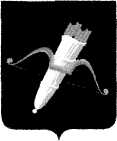 ИЙСКАЯ ФЕДЕРАЦИЯАДМИНИСТРАЦИЯ  ГОРОДА АЧИНСКА КРАСНОЯРСКОГО КРАЯ         П О С Т А Н О В Л Е Н И Е	34523.10.2013 				       г. Ачинск                     	 		        355-пОб утверждении муниципальной программы города Ачинска«Обеспечение функционирования имодернизации объектов жилищно-коммунального хозяйства»(в ред. от 06.02.2014 № 100-п, от21.03.2014 № 173-п, от 21.04.2014№ 222-п, от 26.05.2014 № 291-пот 28.08.2014 № 398-п, от 05.11.2014№ 483-п, от 06.11.2014 № 491-п,от 23.03.2015 № 081-п, от 05.05.2015№ 162-п, от 25.05.2015 № 181-п,от 22.06.2015 № 223-п, от 14.08.2015№ 273-п, от 09.09.2015 № 294-п,от 02.11.2015 № 363-п, от 18.03.2016№ 054-п, от 25.04.2016 № 126-п)	В целях обеспечения населения города качественными коммунальными услугами в условиях ограниченного роста оплаты жилищно-коммунальных услуг и благоустройства территории города Ачинска, в соответствии со статьёй 16 Федерального закона от 06.10.2003 № 131-ФЗ «Об общих принципах организации местного самоуправления в Российской Федерации», со статьей 179 Бюджетного кодекса Российской Федерации (в ред. Федерального закона от 07.05.2013 № 104-ФЗ), постановлением Администрации города Ачинска от 30.08.2013 № 297-п «Об утверждении перечня муниципальных программ города Ачинска», постановлением Администрации города Ачинска от 02.09.2013 № 299-п «Об утверждении Порядка принятия решений о разработке муниципальных программ города Ачинска, их формировании и реализации», руководствуясь статьями 46, 49 Устава города Ачинска,ПОСТАНОВЛЯЮ:	1. Утвердить муниципальную программу города Ачинска «Обеспечение функционирования и модернизации объектов жилищно-коммунального хозяйства», согласно приложению.	2. Контроль исполнения настоящего постановления оставляю за собой.	3. Опубликовать постановление в газете «Ачинская газета» и на сайте органов местного самоуправления: http//www.adm-achinsk.ru.	4. Постановление вступает в силу в день, следующий за днем его официального опубликования, распространяет свое действие на правоотношения, возникшие с 01.01.2014 года.                                          Приложение  к постановлению Администрации                                           города Ачинскаот 23.10.2013 № 355-пМуниципальная программа города Ачинска«Обеспечение функционирования и модернизация объектов жилищно-коммунального хозяйства»Паспорт муниципальной программы 2.  Характеристика текущего состояния в сфере жилищно-коммунального хозяйства с указанием основных показателей социально - экономического развития города Ачинска и анализ социальных, финансово- экономических и прочих рисков реализации муниципальной программы2.1. Общие положения	Жилищно-коммунальное хозяйство города Ачинска является базовой отраслью  экономики города Ачинска, обеспечивающей население города жизненно важными услугами: отоплением, горячим и холодным водоснабжением, водоотведением, электроснабжением, газоснабжением. 	Реформирование жилищно-коммунального хозяйства города прошло несколько важных этапов, в ходе которых были в целом выполнены задачи реформы оплаты жилья и коммунальных услуг, создания системы адресной социальной поддержки граждан, совершенствования системы управления многоквартирными жилыми домами, развития в жилищно-коммунальной сфере конкурентных рыночных отношений.	Основными показателями, характеризующими отрасль жилищно-коммунального хозяйства города Ачинска являются:	- высокий уровень износа основных производственных фондов, в том числе транспортных коммуникаций и энергетического оборудования, более 70%, обусловленный принятием в муниципальную собственность объектов коммунального назначения в ветхом и аварийном состоянии;	- высокие потери энергоресурсов на всех стадиях от производства до потребления, составляющие 30-50%, вследствие эксплуатации устаревшего технологического оборудования с низким коэффициентом полезного действия;	Уровень износа коммунальной инфраструктуры на территории города составляет 72,0%. В результате накопленного износа растет количество инцидентов и аварий в системах тепло-, электро- и водоснабжения, увеличиваются сроки ликвидации аварий и стоимость ремонтов. 	На территории города за 2014 год организациями, оказывающими жилищно-коммунальные услуги, предоставлены следующие объемы коммунальных ресурсов:холодная вода – 4 592,1 тыс. м³;горячая вода – 2 409,6 тыс. м³;водоотведение – 9 709,8 тыс. м³;тепловая энергия  – 653,7 тыс. Гкал;электрическая энергия – 175,2 млн. кВат/час;утилизация бытовых отходов – 196,4 тыс. м³.	Доля площади жилищного фонда, обеспеченного всеми видами благоустройства, в общей площади жилищного фонда города на текущий момент составляет 84,0 %.	Одной из проблем отрасли, является неплатежи населения за потребленные жилищно-коммунальные услуги.	В 2014 году доходы организаций, оказывающих жилищно-коммунальные услуги на территории города, составляют порядка 
1 798,7 млн. рублей при объеме расходов 1 816,4 млн. рублей. При этом возмещение населением затрат за предоставление услуг составляет 
1 519,8 млн. рублей (или 96,3% от стоимости предоставленных населению услуг).	Вместе с тем в жилищно-коммунальном хозяйстве города в настоящее время активно проводятся преобразования, закладывающие основы развития отрасли на долгосрочную перспективу. 	Эффективное регулирование коммунального хозяйства, при котором достигается баланс интересов всех сторон, будет обеспечиваться путем реализации заложенных в отраслевое законодательство механизмов следующих мероприятий:	- государственной регистрации объектов централизованных систем коммунальной инфраструктуры, находящейся в государственной и муниципальной собственности;	- разработкой схем теплоснабжения, водоснабжения и водоотведения, программ комплексного развития коммунальной инфраструктуры;- создания системы капитального ремонта многоквартирных домов;	- обеспечения контроля формирования целевых показателей деятельности и подготовкой на их основе инвестиционных программ, финансируемых, в том числе за счет привлечения частных инвестиций;	- утверждения планов мероприятий по приведению качества воды в  соответствие с установленными требованиями и планов снижения сбросов;	- обеспечения контроля качества и надежностью коммунальных услуг и ресурсов;	- формирования долгосрочных тарифов в сфере теплоснабжения, водоснабжения и водоотведения;	- обеспечения социальной поддержки населения по оплате жилищно-коммунальных услуг;	- контроль раскрытия информации для потребителей в соответствии с установленными стандартами.	В числе рисков, которые могут создать препятствие для достижения заявленной в муниципальной программе цели, следует отметить финансовый риск. Возникновение бюджетного дефицита  может повлечь сокращение или прекращение программных мероприятий и недостижение целевых показателей реализации муниципальной программы.2.2. Теплоснабжение	В жилищно-коммунальном комплексе города эксплуатируется централизованная система теплоснабжения, суммарной мощностьюоколо 300 Гкал/час, протяженность тепловых сетей 162,6 км.	Поставщиками тепловой энергии для города являются:	- теплоэлектроцентраль (ТЭЦ) ОАО «РУСАЛ Ачинск» (более 80%);	- котельная ЗАО «Промэнерго»;	- котельные № 1 - 5 ООО «Теплосеть» в г. Ачинск;	- котельная  Ачинск-1  ООО «Теплосеть» в г. Ачинск;	- электрокотельная ООО «Теплосеть» в г. Ачинск.	В настоящее время в замене нуждается 105,8 км (65,1%) ветхих тепловых сетей. 	В 2015 году планируется закончить реконструкцию и ввести в эксплуатацию котельной ЗАО «Назаровское» установленной мощностью 34,4 Гкал/час, что позволит обеспечить  жителей Привокзального района города Ачинска качественным теплоснабжением, а также снизить дефицит тепловой энергии в городе до 29,6 Гкал/час.2.3. Водоснабжение, водоотведение	Водоснабжение города Ачинска, осуществляется из следующих источников водоснабжения:	- основной источник - река Чулым.  Поставщиком воды из этого источника является ОАО «РУСАЛ Ачинск».  Поставщик обеспечивает 99% объема потребности города в питьевой воде;	 - скважины ООО «Теплосеть» в г. Ачинск, ЗАО   «Промэнерго». 	Общая протяженность муниципальных водопроводных сетей составляет 182,7 км, из них внутриквартальных – 87,2 км, магистральных (уличных) – 59,3 км, водоводов – 36,2 км.	Основной проблемой водоснабжения населения частного сектора является несоответствие поставляемой воды действующим санитарным нормам и правилам по показателям повышенного содержания железа. 	Для повышения качества хозяйственно-питьевой воды, поставляемой из подземных источников, в рамках муниципальной программы выполнено мероприятие по проектированию и строительству станций водоподготовки и организации зон санитарной охраны на скважинах.	Водоотведение сточных вод в городе Ачинске осуществляется с помощью централизованной канализационной системы. Протяженность канализационных сетей составляет 153,1 км. Очистка сточных вод осуществляется двумя независимыми системы очистки - Левобережными и  Правобережными очистными сооружениями (ЛОС и ПОС).	Очистка основных объемов сточных вод осуществляется на левобережных очистных сооружениях. Доставка сточных вод на левобережные очистные сооружения осуществляется по напорному хозяйственно-фекальному коллектору (далее – ХФК) построенному более 30 лет назад. Хозяйственно-фекальный коллектор  представляет собой трубопровод из стальных труб  диаметром  720  мм. Коллектор состоит из двух ниток общей протяженностью более 8 км. 	За время эксплуатации, от воздействия внешней среды (заболоченная местность), коррозии, отдельные участки коллектора выходили из строя. Во время аварий и в период ремонта канализационного коллектора, неочищенные сточные воды попадали на рельеф и в реку Чулым, ежегодно наносимый ущерб составлял до 500-600 тыс. рублей.	 	За период с 2008 по 2014 годы выполнены работы по капитальному ремонту ХФК, заменено 7 104 п.м.  Мероприятие выполнено за счет средств субсидий краевого бюджета в сумме 132 049,3 тыс. рублей, за счет средств местного бюджета в сумме 1 720,4 тыс. рублей.	В 2015 году будет выполнен завершающий этап по капитальному ремонту 480 п.м.  напорного канализационного коллектора, за счет средств субсидий краевого бюджета в сумме 9 000,0 тыс. рублей, за счет средств местного бюджета в сумме 6 111,2 тыс. рублей. Освоение средств местного бюджета запланировано на 2015-2016 годы.	На 2016 год формируется заявка для участия в подпрограмме «Модернизация, реконструкция и капитальный ремонт объектов коммунальной инфраструктуры муниципальных образований Красноярского края» государственной программы Красноярского края «Реформирование и модернизация жилищно-коммунального хозяйства и повышение энергетической эффективности» на капитальный ремонт водовода от 
ул. Декабристов до узла учета ул. Чкалова города Ачинска.		Также существует проблема повышения качества очистки сточных вод сбрасываемых в реку Чулым на левобережных очистных сооружениях.	С января 2011 Енисейским управлением Федерального агентства водных ресурсов разрешением на сбросы от 12.01.2010 № 06-13/140 применены более низкие нормы по содержанию загрязняющих веществ в сбрасываемой воде в реку Чулым, действующие на период с 2011г.до 2018 г. В указанном разрешении, требования по содержанию фосфатов в исходной воде необходимо снизить в десять раз (с допустимого ранее 1,14 до 0,15 мг/л). 	Для достижения  норм допустимого сброса  выполнены следующие мероприятия:	- реализован принцип биологической очистки от фосфора (биологической дефосфотации);	- работа аэротенков осуществляется на повышенной дозе ила, что позволяет снижать уровень концентрации фосфатов;	- разработан проект по обеззараживанию сточных вод гипохлоритом натрия.	Кроме указанных мероприятий, в связи с увеличением подключенных абонентов к подземным источникам водоснабжения, разведанные запасы скважин требовали корректировки.  Для развития системы водоснабжения города Ачинска в 2013 году выполнены работы по оценке эксплуатационных запасов подземных вод водозаборных скважин в городе Ачинске на общую сумму 2 254,0 тыс. рублей.	На основании Федерального закона от 06.10.2003 № 131-ФЗ «Об общих принципах организации местного самоуправления в Российской Федерации» к вопросам местного значения города Ачинска относится организация водоотведения  для населения. Финансирование мероприятия  по присоединению жилых домов к существующим сетям централизованной системы канализации предусмотрено за счет средств бюджета города.	В 2015 году построен канализационный коллектор по адресу: 
ул. Ленина,  дома № 6, 8. Выполнен ремонт канализационного коллектора жилого многоквартирного дома, расположенного по адресу: Южная Промзона, квартал 1, дом № 10.	Предусмотрены расходы на ремонт муниципальных общедоступных бань, расположенных по адресу: ул. Ленина, 34; Чкалова, 39.2.4. Электроснабжение	Электроснабжение города Ачинска осуществляется от шести трансформаторных подстанций (ПС) 110/10 кВ и двух подстанций 35 кВ. Протяженность воздушных линий электропередач (ВЛЭП) 110 кВ - 5,5 км, ВЛЭП 10 кВ - 108,66 км, кабельных линий электропередач (КЛЭП) 10 кВ - 163,34 км, ВЛЭП 0,4 кВ - 391804 км, КЛЭП 0,4 кВ - 207,362 км.	Электрические сети, распределительные пункты г. Ачинска были построены в 60 - 70-е годы и их состояние, на данный момент, характеризуется большой степенью износа, а именно:	степень износа трансформаторных подстанций составляет 57 %;	степень износа воздушных и кабельных линий электропередач в среднем составляет 50 %, а в старой черте города 70 %.	Все эти факторы приводят к значительному увеличению потерь в электросетях.	Обеспечение электрической энергией населения города и организаций, предоставляющих жилищно-коммунальные услуги,  осуществляется преимущественно от централизованной системы энергоснабжения.2.5. Капитальный ремонт многоквартирных домов 	В соответствии со статистическими данными площадь жилищного фонда города Ачинска на конец 2014 года составляет 2 486,5 тыс.м²,  
2 634 многоквартирных дома (с учетом домов блокированной застройки).            Из указанного количества многоквартирных домов 28% имеют процент износа более 31%.           Для решения проблем капитального ремонта жилищного фонда законодательными и исполнительными органами власти Российской Федерации был разработан механизм, позволяющий стимулировать проведение реформы жилищно-коммунального хозяйства за счет предоставления  финансовой поддержки на проведение капитального ремонта многоквартирных жилых домов через государственную корпорацию – Фонд содействия реформированию ЖКХ (далее – Фонд).            В период работы с 2007 года по 2012 год на проведение капитального ремонта 94 многоквартирных домов города Ачинска было направлено	 268,5 млн. рублей (в т.ч. 2,7 млн.рублей за счет средств бюджета города Ачинска, 13,8 млн.рублей за счет средств собственников помещений), что позволило не допустить прирост жилья с износом от 31 до 60%. Были выполнены следующие виды работ: - ремонт электрических сетей – 43 085,6 п.м.;- ремонт сетей теплоснабжения – 39 701,8 п.м.;- ремонт сетей водоснабжения – 9 984,2 п.м.;- ремонт сетей водоотведения – 10 501 п.м.;- ремонт кровли – 55 386,78 п.м.;- ремонт подвальных помещений – 1 781,46 п.м.;- ремонт фасадов – 75 791,39 п.м.;- замена лифтов – 29 ед.         Установлен 231 прибор учета энергоресурсов.          Однако реализация программ по капитальному ремонту, проводимому в рамках Федерального закона от 21.07.2007 № 185-ФЗ «О Фонде содействия реформированию жилищно-коммунального хозяйства», позволила провести выборочный капитальный ремонт.          Для упорядочивания системы капитального ремонта многоквартирных домов в Жилищный кодекс РФ внесены изменения в части организации проведения капитального ремонта общего имущества многоквартирных домов. Указанные изменения предусматривают формирование региональным оператором субъекта Российской Федерации фонда капитального ремонта. Региональный оператор будет обеспечивать проведение капитального ремонта общего имущества в многоквартирном доме, контролировать объемы и качество проводимого капитального ремонта. Формирование фонда будет осуществляться за счет средств, которые оплачиваются собственниками помещений многоквартирных домов.           В целях планирования и организации проведения капитального ремонта общего имущества в многоквартирных домах постановлением Правительства Красноярского края от 27.12.2013 № 709-п утверждена Региональная программа капитального ремонта общего имущества в многоквартирных домах, расположенных на территории Красноярского края, на период с 2014 по 2043 годы, с указанием очередности и сроков проведения капитального ремонта всех многоквартирных домов, находящихся на территории Красноярского края, за исключением домов, признанных аварийными и подлежащими сносу или реконструкции.           В настоящее время ведётся работа по разработке проектов для проведения капитальных ремонтов многоквартирных домов.2.6. Расходы на содержание и ремонт общего имущества многоквартирных домов и жилых помещенийВ бюджете города Ачинска на период 2014-2018 годы запланированы средства для предоставления субсидии на финансирование расходов по надлежащему содержанию  и ремонту жилых помещений в многоквартирных домах коридорного типа (общежитиях) муниципального жилищного фонда.В связи с отменой ограничения роста размера платы граждан за жилое помещение, расходы по содержанию жилых помещений должны возмещаться нанимателями в полном объеме. Плата граждан по содержанию и ремонту жилого помещения в многоквартирных домах коридорного типа  ниже размера платы по содержанию и ремонту жилых помещений в многоквартирных домах коридорного типа (общежитиях) муниципального жилищного фонда.Размер субсидии, предоставляемой Получателю, определяется как разница между размером платы по содержанию и ремонту жилого помещения по 100% тарифу, установленному Администрацией города, в соответствии со статьей 156 Жилищного кодекса Российской Федерации и размером платы граждан по содержанию и ремонту жилого помещения.Расчет ежегодной потребности в бюджетных средствах в размере 
3 755,7 тыс. рублей произведен исходя из следующих подходов:- расходы на содержание общежитий учтены на уровне 2014 года с учетом их оптимизации;- платы граждан за содержание и текущий ремонт общего имущества с учетом роста с 01.07.2012 на 110,0%.Получателем субсидии является управляющая организация (далее – Получатель), осуществляющая услуги по содержанию и ремонту жилых помещений в многоквартирных домах коридорного типа муниципального жилищного фонда.В 2014 году проведены работы по капитальному ремонту сеней и замене полов в помещении кухни жилого помещения, расположенного по адресу: г. Ачинск, ул. Пузановой, д. 36, квартира 9.2.7. Реализация временных мер поддержки населения в целях обеспечения доступности коммунальных услугВ настоящее время уровень оплаты населением за коммунальные услуги от экономически обоснованных тарифов в среднем составляет 
96%. Оказание временных мер поддержки населения в целях обеспечения доступности коммунальных услуг осуществляется органами местного самоуправления в соответствии с Законом Красноярского края от 20.12.2012 № 3-959  «О наделении органов местного самоуправления городских округов и муниципальных районов края отдельными государственными полномочиями Красноярского края по реализации временных мер поддержки населения в целях обеспечения доступности  коммунальных услуг».В целях определения показателя доступности коммунальных услуг используется коэффициент роста цен на коммунальные услуги, равный:- с 1 января 2013 года по 30 июня 2013 года – 100,0%;- с 1 июля 2013 года по 31 декабря 2013 года – 114,0%;- с 1 января 2014 года по 30 июня 2014 года – 100,0%;- с 1 июля 2014 года по 31 декабря 2014 года – 104,6%.- с 1 января 2015 года по 30 июня 2015 года – 100,0%;- с 1 июля 2015 года по 31 декабря 2015 года – 108,9%.Коэффициент роста цен на коммунальные услуги определяется равным значению предельного (максимального) индекса изменения размера вносимой гражданами платы за коммунальные услуги для соответствующего муниципального образования Красноярского края, утверждаемого Губернатором Красноярского края в соответствии с основами формирования индексов изменения размера платы граждан за коммунальные услуги в Российской Федерации, установленными Правительством Российской Федерации.Постановлением Администрации города Ачинска от 06.07.2015 
№ 244-п «Об утверждении Порядка предоставления субсидии на компенсацию части платы граждан за коммунальные услуги исполнителям коммунальных услуг на территории города Ачинска» утвержден порядок предоставления субсидии на компенсацию части платы граждан за коммунальные услуги исполнителям коммунальных услуг.Размер компенсации, предоставляемой исполнителям коммунальных услуг для приведения начисления гражданам суммы оплаты за коммунальные услуги в соответствии с действующим законодательством Российской Федерации.Субсидия предоставляется в виде компенсации исполнителям коммунальных услуг – ресурсоснабжающим организациям, управляющим компаниям, товариществам собственников жилья.Законом Красноярского края от 01.12.2014 № 7-2877 (ред. от  03.06.2015 № 8-3416) «О краевом бюджете на 2015 год и плановый период 2016-2017 годов» городу Ачинску предусмотрена субвенция на реализацию Закона края  на 2015 год в размере 52 573,0 тыс. рублей.2.8. Благоустройство территории городаБлагоустройство территории города - это комплекс мероприятий по содержанию территории города, направленных на обеспечение и повышение комфортности условий проживания граждан, поддержание и улучшение санитарного и эстетического состояния территории. Для благоустройства города Ачинска выполняются работы:-  уничтожение произрастания дикорастущей конопли;- устройство, содержание и текущий ремонт установок уличного освещения, оплата за потребленную электроэнергию;- содержание зеленых насаждений;- содержание мест захоронения;- ликвидация несанкционированных свалок и вывоз мусора в весенний период;- содержание и ремонт фонтанов;- отлов, учет и содержание безнадзорных домашних животных;- содержание парков, скверов и территорий, не являющихся придомовыми;- ремонт и содержание пешеходных тротуаров;- реализация проектов по благоустройству в целях улучшения архитектурного облика города;- акарицидная обработка мест массового отдыха населения.Все эти виды работ (и прочие виды работ в рамках благоустройства) осуществляются для создания условий, способствующих нормальной жизнедеятельности населения города.3. Приоритеты и цели социально-экономического развития в жилищно-коммунальном хозяйстве, описание основных целей и задач программы, прогноз развития жилищно-коммунального хозяйстваПриоритеты государственной политики в жилищно-коммунальной сфере определены в соответствии с Указом Президента Российской Федерации от 07.05.2012 № 600 «О мерах по обеспечению граждан Российской Федерации доступным и комфортным жильем и повышению качества жилищно-коммунальных услуг» (далее – Указ № 600), а также Концепцией долгосрочного социально-экономического развития Российской Федерации на период до 2020 года, утвержденной распоряжением Правительства Российской Федерации от 17.11.2008 № 1662-р.Первым приоритетом государственной политики является улучшение качества жилищного фонда, повышение комфортности условий проживания.Вторым приоритетом государственной политики является модернизация объектов коммунального хозяйства.         Целью муниципальной программы является обеспечение населения города качественными коммунальными услугами в условиях ограниченного роста оплаты жилищно-коммунальных услуг и благоустройство территории города Ачинска.         Достижение цели программы осуществляется путем решения следующих задач:          1. Развитие, модернизация и капитальный ремонт объектов коммунальной инфраструктуры и жилищного фонда города Ачинска;         2. Обеспечение доступности предоставляемых жилищно-коммунальных услуг;         3. Выполнение комплексного благоустройства территории города для комфортного проживания населения.       4. Механизм реализации отдельных мероприятий муниципальной программыРешение задач муниципальной программы достигается путем реализации подпрограмм, реализация отдельных мероприятий не предусмотрена.5. Прогноз конечных результатов муниципальной программы, характеризующее целевое состояние (изменение состояния) уровня и качества жизни населения на территории города Ачинска Реализация муниципальной программы должна привести к созданию комфортной среды обитания и жизнедеятельности для человека и позволит достигнуть следующих показателей:  - уровень износа хозяйственно – фекального  коллектора от КНС-2 до левобережных очистных сооружений;- уровень возмещения населением затрат на предоставление жилищно-коммунальных услуг по установленным для населения  тарифам;- уничтожение произрастания дикорастущей конопли;- потребленная электроэнергия на уличное освещение;- содержание, текущий ремонт установок уличного освещения;- устройство уличного освещения;- содержание зеленых насаждений;- содержание мест захоронения;- ликвидация несанкционированных свалок;- отлов, учет и содержание безнадзорных животных;- содержание парков, скверов, других территорий, не являющихся придомовыми;- содержание тротуаров;- ремонт пешеходных тротуаров;- вывоз мусора в весенний период;- акарицидная обработка.6. Перечень подпрограмм с указанием сроков их реализации и ожидаемых результатов В рамках муниципальной программы реализуются подпрограммы:1. «Модернизация, реконструкция и капитальный ремонт объектов коммунальной инфраструктуры города Ачинска».Срок реализации подпрограммы – 2014-2018 годы.2. «Благоустройство территории города Ачинска».Срок реализации подпрограммы – 2014-2018 годы.В результате реализации мероприятий подпрограмм планируется достигнуть обеспечения населения города качественными жилищно-коммунальными услугами в условиях развития рыночных отношений в отрасли и ограниченного роста оплаты жилищно-коммунальных услуг.7. Информация о распределении планируемых расходов по отдельным мероприятиям муниципальной программы, подпрограммам с указанием главных распорядителей средств бюджета города Ачинска, а также по годам реализации программыИнформация о распределении планируемых расходов по отдельным мероприятиям муниципальной программы, подпрограммам с указанием главных распорядителей средств бюджета города Ачинска, а также по годам реализации программы  приведена в приложении № 3 к муниципальной программе.8. Информация о ресурсном обеспечении и прогнозной оценке расходов на реализацию целей муниципальной программы с учетом источников финансирования, в том числе средств федерального бюджета, краевого бюджета, города, а также перечень реализуемых ими мероприятийИнформация о ресурсном обеспечении и прогнозной оценке расходов на реализацию целей муниципальной программы с учетом источников финансирования, в том числе средств федерального бюджета, краевого, бюджета города, а также перечень реализуемых ими мероприятий, приведена в приложении № 4 к муниципальной программе.Перечень целевых показателей и показателей результативности программыс расшифровкой плановых значений по годам ее реализацииИнформация о распределении планируемых расходов по подпрограммам муниципальной программы города Ачинска                                   Приложение № 1                                                       к муниципальной программе                                 города Ачинска                                                                      «Обеспечение функционирования и                                              модернизация объектов    жилищно-коммунального хозяйства»Подпрограмма 1.  «Модернизация, реконструкция и капитальный ремонт объектов жилищно-коммунальной инфраструктуры города Ачинска», реализуемаяв рамках муниципальной программы города Ачинска «Обеспечение функционирования и модернизация объектов жилищно-коммунального хозяйства» 1. Паспорт подпрограммыОсновные разделы подпрограммыПостановка общегородской проблемы и обоснование необходимости разработки подпрограммыЖилищно-коммунальное хозяйство города является базовой отраслью  экономики города Ачинска, обеспечивающей население города жизненно важными услугами: отоплением, горячим и холодным водоснабжением, водоотведением, электроснабжением, газоснабжением. Реформирование жилищно-коммунального хозяйства прошло несколько важных этапов, в ходе которых были в целом выполнены задачи реформы оплаты жилья и коммунальных услуг, создания системы адресной социальной поддержки граждан, совершенствования системы управления многоквартирными жилыми домами, развития в жилищно-коммунальной сфере конкурентных рыночных отношений.Основными показателями, характеризующими отрасль жилищно-коммунального хозяйства города Ачинска являются:- высокий уровень износа основных производственных фондов, в том числе транспортных коммуникаций и энергетического оборудования, более 70%, обусловленный принятием в муниципальную собственность объектов коммунального назначения в ветхом и аварийном состоянии;- высокие потери энергоресурсов на всех стадиях от производства до потребления, составляющие 30-50%, вследствие эксплуатации устаревшего технологического оборудования с низким коэффициентом полезного действия;Уровень износа коммунальной инфраструктуры на территории города составляет 72,0 %. В результате накопленного износа растет количество инцидентов и аварий в системах тепло-, электро- и водоснабжения, увеличиваются сроки ликвидации аварий и стоимость ремонтов. 	На территории города за 2014 год организациями, оказывающими жилищно-коммунальные услуги, предоставлены следующие объемы коммунальных ресурсов:холодная вода – 4 592,1 тыс. м³;горячая вода – 2 409,6 тыс. м³;водоотведение – 9 709,8 тыс. м³;тепловая энергия  – 653,7 тыс. Гкал;электрическая энергия – 175,2 млн. кВат/час;утилизация бытовых отходов – 196,4 тыс. м³.	Доля площади жилищного фонда, обеспеченного всеми видами благоустройства, в общей площади жилищного фонда города на текущий год составляет 84,0%.	Одной из проблем отрасли, является неплатежи населения за потребленные жилищно-коммунальные услуги.	В 2014 году доходы организаций, оказывающих жилищно -коммунальные услуги на территории города, составляют порядка 
1 798,7 млн. рублей при объеме расходов 1 816,4 млн. рублей. При этом возмещение населением затрат за предоставление услуг составляет 
1 519,8 млн. рублей (или 96,3% от стоимости предоставленных населению услуг). 	Вместе с тем в жилищно-коммунальном хозяйстве города в настоящее время активно проводятся преобразования, закладывающие основы развития отрасли на долгосрочную перспективу. 	Эффективное регулирование коммунального хозяйства, при котором достигается баланс интересов всех сторон, будет обеспечиваться путем реализации заложенных в отраслевое законодательство механизмов следующих мероприятий:	- государственной регистрации объектов централизованных систем коммунальной инфраструктуры, находящейся в государственной и муниципальной собственности;	- разработкой схем теплоснабжения, водоснабжения и водоотведения, программ комплексного развития коммунальной инфраструктуры;- создания системы капитального ремонта многоквартирных домов;	- обеспечения контроля формирования целевых показателей деятельности и подготовкой на их основе инвестиционных программ, финансируемых, в том числе за счет привлечения частных инвестиций;	- утверждения планов мероприятий по приведению качества воды в  соответствие с установленными требованиями и планов снижения сбросов;	- обеспечения контроля качества и надежностью коммунальных услуг и ресурсов;	- формирования долгосрочных тарифов в сфере теплоснабжения, водоснабжения и водоотведения;	- обеспечения социальной поддержки населения по оплате жилищно-коммунальных услуг;	- контроль раскрытия информации для потребителей в соответствии с установленными стандартами.Водоснабжение города Ачинска, осуществляется из следующих источников водоснабжения:- основной источник - река Чулым.  Поставщиком воды из этого источника является ОАО «РУСАЛ Ачинск».  Поставщик обеспечивает 99% объема потребности города в питьевой воде; - скважины ООО «Теплосеть» в г. Ачинск», ЗАО   «Промэнерго». Общая протяженность муниципальных водопроводных сетей составляет 182,7 км, из них внутриквартальных – 87,2 км, магистральных (уличных) -59,3 км, водоводов – 36,2 км.Основной проблемой водоснабжения населения частного сектора является несоответствие поставляемой воды действующим санитарным нормам и правилам по показателям повышенного содержания железа. Для повышения качества хозяйственно-питьевой воды, поставляемой из подземных источников, в рамках муниципальной программы планируется выполнить мероприятие по проектированию и строительству станций водоподготовки и организации зон санитарной охраны на скважинах.Водоотведение сточных вод в городе Ачинске осуществляется с помощью централизованной канализационной системы. Протяженность канализационных сетей составляет 153,1 км. Очистка сточных вод осуществляется двумя независимыми системы очистки - Левобережными и  Правобережными очистными сооружениями (ЛОС и ПОС).Очистка основных объемов сточных вод осуществляется на левобережных очистных сооружениях. Доставка сточных вод на левобережные очистные сооружения осуществляется по напорному хозяйственно-фекальному коллектору (далее – ХФК) построенному более 30 лет назад. Хозяйственно-фекальный коллектор  представляет собой трубопровод из стальных труб  диаметром  720  мм. Коллектор состоит из двух ниток общей протяженностью более 8 км. За время эксплуатации, от воздействия внешной среды (заболоченная местность), коррозии, отдельные участки коллектора выходили из строя. Во время аварий и в период ремонта канализационного коллектора, неочищенные сточные воды попадали на рельеф и в реку Чулым, ежегодно наносимый ущерб составлял до 500-600 тыс. рублей.	 За период с 2008 по 2014 годы выполнены работы по капитальному ремонту ХФК, заменено 7 104 п.м.  Мероприятие выполнено за счет средств субсидий краевого бюджета в сумме 132 049,3 тыс. рублей, за счет средств местного бюджета в сумме 1 720,4 тыс. рублей.2015 году будет выполнен завершающий этап по капитальному ремонту 480 п.м.  напорного канализационного коллектора, за счет средств субсидий краевого бюджета в сумме 9 000,0 тыс. рублей, за счет средств местного бюджета в сумме 6 111,2 тыс. рублей. Освоение средств местного бюджета запланировано на 2015-2016 годы.На 2016 год формируется заявка для участия в подпрограмме «Модернизация, реконструкция и капитальный ремонт объектов коммунальной инфраструктуры муниципальных образований Красноярского края» государственной программы Красноярского края «Реформирование и модернизация жилищно-коммунального хозяйства и повышение энергетической эффективности» на капитальный ремонт водовода от 
ул. Декабристов до узла учета ул. Чкалова города Ачинска.Также существует проблема повышения качества очистки сточных вод сбрасываемых в реку Чулым на левобережных очистных сооружениях.С января 2011 года Енисейским управлением Федерального агентства водных ресурсов разрешением на сбросы от 12.01.2010 № 06-13/140 применены более низкие нормы по содержанию загрязняющих веществ в сбрасываемой воде в реку Чулым, действующие на период с 01.01.2011г. до 31.12.2015 г. В указанном разрешении, требования по содержанию фосфатов в исходной воде необходимо снизить в десять раз (с допустимого ранее 1,14 до 0,15 мг/л). Для достижения  норм допустимого сброса  выполнены следующие мероприятия:- реализован принцип биологической очистки от фосфора (биологической дефосфотации);- работа аэротенков осуществляется на повышенной дозе ила, что позволяет снижать уровень концентрации фосфатов;- разработан проект по обеззараживанию сточных вод гипохлоритом натрия.Кроме указанных мероприятий в связи с увеличением подключенных абонентов к подземным источникам водоснабжения, разведанные запасы скважин требовали корректировки.  Для развития системы водоснабжения города Ачинска в 2013 году выполнены работы по оценке эксплуатационных запасов подземных вод водозаборных скважин в городе Ачинске на общую сумму 2 254,0 тыс. рублей.На основании Федерального закона от 06.10.2003 № 131-ФЗ «Об общих принципах организации местного самоуправления в Российской Федерации» к вопросам местного значения города Ачинска относится организация водоотведения  для населения. Финансирование мероприятия  по присоединению жилых домов к существующим сетям централизованной системы канализации предусмотрено за счет средств бюджета города.В 2015 году построен канализационный коллектор по адресу: 
ул. Ленина,  дома № 6, 8. Выполнен ремонт канализационного коллектора жилого многоквартирного дома, расположенного по адресу: Южная Промзона, квартал 1, дом № 10.В бюджете города Ачинска на период 2014-2018 годы запланированы средства на предоставление субсидии на финансирование расходов по надлежащему содержанию  и ремонту жилых помещений в многоквартирных домах коридорного типа (общежитиях) муниципального жилищного фонда.В связи с принятием Федерального Закона от 27.07.2010 № 237-ФЗ       «О внесении изменений в Жилищный кодекс Российской  Федерации и отдельные законодательные акты Российской Федерации» отмены ограничения роста размера платы граждан за жилое помещение, расходы по содержанию жилых помещений должны возмещаться нанимателями в полном объеме. Плата граждан по содержанию и ремонту жилого помещения в многоквартирных домах коридорного типа  (общежитиях) муниципального жилищного фонда ниже размера платы по содержанию и ремонту жилых помещений в многоквартирных домах. Размер субсидии, предоставляемой Получателю, определяется как Размер субсидии, предоставляемой Получателю, определяется как разница между размером платы по содержанию и ремонту жилого помещения по 100% тарифу, установленному Администрацией города, в соответствии со статьей 156 Жилищного кодекса Российской Федерации и размером платы граждан по содержанию и ремонту жилого помещения.Расчет потребности в бюджетных средствах в размере 
3 755,7 тыс. рублей произведен исходя из следующих подходов:- расходы на содержание общежитий учтены на уровне 2014 года с учетом их оптимизации;- платы граждан за содержание и текущий ремонт общего имущества с учетом роста с 01.07.2012 на 110,0%.Получателем субсидии является управляющая организация (далее – Получатель), осуществляющая услуги по содержанию и ремонту жилых помещений в многоквартирных домах коридорного типа муниципального жилищного фонда.В 2014 году проведены работы по капитальному ремонту сеней и замене полов в помещении кухни жилого помещения, расположенного по адресу: г. Ачинск, ул. Пузановой, д. 36, квартира 9.В настоящее время уровень оплаты населением за коммунальные услуги от экономически обоснованных тарифов в среднем составляет
96%.Оказание временных мер поддержки населения в целях обеспечения доступности коммунальных услуг осуществляется органами местного самоуправления в соответствии с Законом Красноярского края от 20.12.2012 № 3-959  «О наделении органов местного самоуправления городских округов и муниципальных районов края отдельными государственными полномочиями Красноярского края по реализации временных мер поддержки населения в целях обеспечения доступности  коммунальных услуг».В целях определения показателя доступности коммунальных услуг используется коэффициент роста цен на коммунальные услуги, равный:- с 1 января 2013 года по 30 июня 2013 года – 100,0%;- с 1 июля 2013 года по 31 декабря 2013 года -114,0%;- с 1 января 2014 года по 30 июня 2014 года – 100,0%;- с 1 июля 2014 года по 31 декабря 2014 года – 104,6%;- с 1 января 2015 года по 30 июня 2015 года – 100,0%;- с 1 июля 2015 года по 31 декабря 2015 года – 108,9%.Коэффициент роста цен на коммунальные услуги определяется равным значению предельного (максимального) индекса изменения размера вносимой гражданами платы за коммунальные услуги для соответствующего муниципального образования Красноярского края, утверждаемого Губернатором Красноярского края в соответствии с основами формирования индексов изменения размера платы граждан за коммунальные услуги в Российской Федерации, установленными Правительством Российской Федерации.Постановлением Администрации города Ачинска от 06.07.2015 
№ 244-п утвержден порядок предоставления субсидии на компенсацию части платы граждан за коммунальные услуги исполнителям коммунальных услуг на территории города Ачинска.Размер компенсации, предоставляемой исполнителям коммунальных услуг для приведения начисления гражданам суммы оплаты за коммунальные услуги в соответствии с действующим законодательством Российской Федерации.Субсидия предоставляется в виде компенсации исполнителям коммунальных услуг – ресурсоснабжающим организациям, управляющим компаниям, товариществам собственников жилья.Законом Красноярского края от 01.12.2014 № 7-2877 (ред. от  03.06.2015 N 8-3416) «О краевом бюджете на 2015 год и плановый период 2016-2017 годов» городу Ачинску предусмотрена субвенция на реализацию Закона края  на 2015 год в размере 52 573,0 тыс.руб.Основная цель, задачи, этапы и сроки выполнения подпрограммыЦелью подпрограммы является обеспечение населения города качественными коммунальными услугами в условиях ограниченного роста оплаты жилищно-коммунальных услуг.Задачами подпрограммы являются: - развитие, модернизация и капитальный ремонт объектов коммунальной инфраструктуры и жилищного фонда города Ачинска;- обеспечение доступности предоставляемых коммунальных услуг.Сроки выполнения подпрограммы - 2014 - 2018 годы.2.3. Механизм реализации подпрограммыДанная подпрограмма направлена на консолидацию финансовых ресурсов для модернизации коммунальной инфраструктуры города Ачинска. На основании подпрограммы разрабатывается пообъектная проектно-сметная документация, которая проходит экспертизу в установленном порядке. Стоимость разработки и экспертизы проектно-сметной документации учитывается в общем объеме финансовых потребностей для реализации подпрограммы.Администрация города организует конкурсы на размещение муниципальных заказов по реализации программных мероприятий. Отбор подрядчиков для выполнения работ по реализации подпрограммных мероприятий производится муниципальными заказчиками подпрограммы в установленном для размещения муниципальных заказов порядке.На основании подпрограммы разрабатывается техническое задание выполнения работ муниципальных заказов. Стоимость выполнения работ учитывается в общем объеме финансовых потребностей для реализации подпрограммы.Постановлением Администрации города Ачинска от 14.04.2015 № 133-п «Об утверждении Порядка предоставления субсидии из бюджета города на финансирование расходов по содержанию и ремонту жилых помещений в многоквартирных домах коридорного типа муниципального жилищного фонда» утвержден порядок предоставления субсидии из бюджета города на финансирование расходов по содержанию и ремонту жилых помещений в многоквартирных домах коридорного типа муниципального жилищного фонда.Размер субсидии, предоставляемой Администрацией города из бюджета на финансирование расходов по содержанию и ремонту жилых помещений в многоквартирных домах коридорного типа муниципального жилищного фонда, определяется как разница между размером платы по содержанию и ремонту жилого помещения по 100% тарифу, установленному Администрацией города, в соответствии со статьей 156 Жилищного кодекса Российской Федерации и размером платы граждан по содержанию и ремонту жилого помещения. Получатель субсидии ежеквартально представляет расчет в управление жилищно-коммунального хозяйства Администрации города. Отчет о расходах за отчетный год представляется получателем субсидии в управление жилищно-коммунального хозяйства города Ачинска не позднее 25 января следующего года.Постановлением Администрации города Ачинска от 06.07.2015 № 244-п «Об утверждении Порядка предоставления субсидии на компенсацию части платы граждан за коммунальные услуги исполнителям коммунальных услуг на территории города Ачинска» утвержден порядок предоставления субсидии на компенсацию части платы граждан за коммунальные услуги исполнителям коммунальных услуг.Размер компенсации, предоставляемой исполнителям коммунальных услуг для приведения начисления гражданам суммы оплаты за коммунальные услуги в соответствии с действующим законодательством Российской Федерации.Субсидия предоставляется в виде компенсации исполнителям коммунальных услуг – ресурсоснабжающим организациям, управляющим компаниям, товариществам собственников жилья. Для получения компенсации части платы граждан за коммунальные услуги, исполнители коммунальных услуг предоставляют расчет размера компенсации части платы граждан за коммунальные услуги на двенадцать месяцев текущего года. Отчет о расходах за отчетный год представляется исполнителями коммунальных услуг в управление жилищно-коммунального хозяйства города Ачинска не позднее 30 января следующего года.2.4. Управление подпрограммой и контроль за ходом ее выполненияКонтроль за ходом выполнения подпрограммы осуществляет управление жилищно-коммунального хозяйства Администрации города Ачинска.Текущее управление реализацией подпрограммы осуществляется управлением жилищно-коммунального хозяйства Администрации города Ачинска.Отчеты о реализации муниципальной программы предоставляются  одновременно в финансовое управление Администрации города Ачинска и управление экономического развития и планирования Администрации города Ачинска ежеквартально не позднее 10 числа второго месяца, следующего за отчетным. Согласованный с соисполнителями муниципальной программы годовой отчет на бумажных носителях и в электронном виде представляется в управление экономического развития и планирования Администрации города Ачинска до 1 марта года следующего за отчетным. Управление жилищно-коммунального хозяйства Администрации города Ачинска размещает годовой отчет в срок до 1 мая года, следующего за отчетным, на официальном сайте Администрации города Ачинска в сети Интернет.2.5. Оценка социально-экономической эффективности2.5.1. Социальная эффективность реализации подпрограммы достигается за счет:1) безопасности условий жизнедеятельности населения;2) доступности жилищно-коммунальных услуг;3) повышения качества и надежности предоставления услуг холодного водоснабжения;4) улучшения условий жизнедеятельности человека, сохранения здоровья населения;5) создания условий рационального использования энергоресурсов и устойчивого снабжения населения и предприятий города энергоресурсами.2.5.2. Технико-экономическая эффективность реализации подпрограммы определяется:1) увеличением срока эксплуатации объектов инженерной инфраструктуры, источников теплоснабжения, водоснабжения и систем водоотведения, полигона твердых бытовых отходов;2) снижением потерь энергоносителей в инженерных сетях за счет применения современных теплоизоляционных материалов, трубопроводов из износостойких материалов;3) снижением удельного расхода энергоресурсов за счет внедрения энергосберегающих технологий и оборудования.В результате реализации подпрограммы планируется достичь целевых индикаторов, отраженных в приложение №1 к подпрограмме.2.6. Мероприятия подпрограммыПеречень мероприятий подпрограммы приведены в приложении № 2 к подпрограмме.2.7. Обоснование финансовых, материальных и трудовых затрат (ресурсное обеспечение подпрограммы) с указанием источников финансированияРесурсное обеспечение подпрограммы приведено в приложении № 2 к подпрограмме.                                    Приложение № 2                                                        к муниципальной программе                                  города Ачинска                                                                   «Обеспечение функционирования и                                               модернизация объектов     жилищно-коммунального хозяйства»Подпрограмма 2. «Благоустройство территории города Ачинска», реализуемая 
в рамках муниципальной программы города Ачинска «Обеспечение функционирования и модернизация объектов жилищно-коммунального хозяйства» 1. Паспорт подпрограммы2.Основные разделы подпрограммыПостановка общегородской проблемы и обоснование необходимости разработки подпрограммыБлагоустройство территории города - это комплекс мероприятий по содержанию территории, направленных на обеспечение и повышение комфортности условий проживания граждан, поддержание и улучшение санитарного и эстетического состояния территории. Для благоустройства города Ачинска выполняются работы по содержанию пешеходных тротуаров, строительству, содержанию и текущему ремонту установок уличного освещения, по озеленению городских территорий, содержанию территорий не являющихся придомовыми, содержанию городского фонтана, реализации проектов по благоустройству в целях улучшения архитектурного облика города, производится оплата  за потребленную электроэнергию на уличное освещение.Все виды работ (и прочие виды работ в рамках благоустройства) осуществляются для создания условий, способствующих нормальной жизнедеятельности населения города.Основная цель, задачи, этапы и сроки выполнения подпрограммыЦелью подпрограммы является благоустройство территории города Ачинска. Задачей подпрограммы является выполнение комплексного благоустройства территории города для комфортного проживания населения.Сроки выполнения подпрограммы - 2014 - 2018 годы.2.3. Механизм реализации подпрограммыНа основании подпрограммы управление жилищно-коммунального хозяйства Администрации города разрабатывает техническое задание выполнения работ муниципальных заказов. Стоимость выполнения работ учитывается в общем объеме финансовых потребностей для реализации подпрограммы.Управление жилищно-коммунального хозяйства Администрации города подает заявку в конкурсную комиссию на размещение муниципальных заказов по реализации программных мероприятий. Отбор исполнителей для выполнения работ по реализации подпрограммных мероприятий производится муниципальными заказчиками подпрограммы в установленном для размещения муниципальных заказов порядке.2.4. Управление подпрограммой и контроль за ходом ее выполненияКонтроль за ходом выполнения подпрограммы и текущее управление реализацией подпрограммы осуществляет управление жилищно-коммунального хозяйства Администрации города Ачинска. Отчеты о реализации муниципальной подпрограммы предоставляются  одновременно в финансовое управление Администрации города Ачинска и управление экономического развития и планирования Администрации города Ачинска ежеквартально не позднее 10 числа второго месяца, следующего за отчетным. Годовой отчет на бумажных носителях и в электронном виде представляется в управление экономического развития и планирования Администрации города Ачинска до 1 марта года следующего за отчетным. Управление жилищно-коммунального хозяйства Администрации города Ачинска размещает годовой отчет в срок до 1 мая года, следующего за отчетным, на официальном сайте Администрации города Ачинска в сети Интернет.2.5. Оценка социально-экономической эффективности2.5.1. Социальная эффективность реализации подпрограммы достигается за счет:- обеспечение чистоты и порядка на территории города;-  повышение эстетической привлекательности города;-  улучшение качества окружающей природной среды;-  воспитание  бережного отношения к природе у  жителей города.2.6. Мероприятия подпрограммыПеречень мероприятий подпрограммы приведены в приложении № 2 к подпрограмме.2.7. Обоснование финансовых, материальных и трудовых затрат (ресурсное обеспечение подпрограммы) с указанием источников финансированияРесурсное обеспечение подпрограммы приведено в приложении № 2 к подпрограмме.Глава Администрации города АчинскаВ.И. АникеевНаименование муниципальнойпрограммыОбеспечение функционирования и модернизация объектов жилищно-коммунального хозяйства (далее – муниципальная программа)Основания для разработки муниципальной программыСтатья 179 Бюджетного кодекса Российской Федерации;постановление Администрации города Ачинска от 02.09.2013 № 299-п «Об утверждении Порядка принятия решений о разработке муниципальных программ города Ачинска, их формировании и реализации»;распоряжение Администрации города Ачинска от 12.12.2014 № 4639-р «Об утверждении перечня муниципальных программ города Ачинска»Ответственный исполнитель муниципальной программыАдминистрация города Ачинска (управление жилищно-коммунального хозяйства)Соисполнительмуниципальной программыМуниципальное казенное учреждение «Управление капитального строительства»(далее - МКУ «Управление капитального строительства»)Перечень подпрограмм 1. «Модернизация, реконструкция и капитальный ремонт объектов коммунальной инфраструктуры города Ачинска».2. «Благоустройство территории города Ачинска».Цель муниципальнойпрограммы Обеспечение населения города качественными коммунальными услугами в условиях ограниченного роста оплаты жилищно-коммунальных услуг и благоустройство территории города АчинскаЗадачи муниципальной программы1. Развитие, модернизация и капитальный ремонт объектов коммунальной инфраструктуры и жилищного фонда города Ачинска;2. Обеспечение доступности предоставляемых жилищно - коммунальных услуг;3. Выполнение комплексного благоустройства территории города для комфортного проживания населения.Сроки реализации муниципальной программы 2014-2018 годыПеречень целевых показателей и показателей результативности программы - уровень износа хозяйственно – фекального  коллектора от канализационной насосной станции 2А до левобережных очистных сооружений;- уровень возмещения населением затрат на предоставление жилищно-коммунальных услуг по установленным для населения  тарифам;- уничтожение произрастания дикорастущей конопли;- потребленная электроэнергия на уличное освещение;- содержание, текущий ремонт установок уличного освещения;- устройство уличного освещения;- содержание зеленых насаждений;- содержание мест захоронения;- ликвидация несанкционированных свалок;- отлов, учет и содержание безнадзорных животных;- содержание парков, скверов, других территорий, не являющихся придомовыми;- содержание тротуаров;- ремонт пешеходных тротуаров;- вывоз мусора в весенний период;- акарицидная обработка.  (приложение № 1, 2 к паспорту муниципальной программы)Информация  по ресурсному обеспечению программыОбщий объем финансирования муниципальной программы –  612 984,1 тыс. рублей, в том числе по годам:2014 год – 130 531,6 тыс. рублей;2015 год -  151 487,4 тыс. рублей;2016 год -  122 314,2 тыс. рублей; 2017 год - 104 325,4 тыс. рублей;2018 год – 104 325,4 тыс. рублей;в том числе средствза счет краевого бюджета – 237 326,6  тыс. рублей, в том числе по годам:2014 год – 72 110,6 тыс. рублей;2015 год – 61 456,8 тыс. рублей;2016 год - 34 586,4 тыс. рублей;2017 год - 34 586,4 тыс. рублей;2018 год – 34 586,4 тыс. рублей;за счет местного бюджета – 375 657,6 рублей, в том числе по годам:2014 год – 58 421,0 тыс. рублей;2015 год – 90 030,7 тыс. рублей;2016 год - 87 727,8 тыс. рублей;2017 год - 69 739,0 тыс. рублей;2018 год – 69 739,0 тыс. рублей.Перечень объектов капитального строительства муниципальнойсобственности города Ачинска-Приложение № 1к  паспорту муниципальной  программы города Ачинска"Обеспечение функционирования 
и модернизация
объектов жилищно-коммунального хозяйства"Приложение № 1к  паспорту муниципальной  программы города Ачинска"Обеспечение функционирования 
и модернизация
объектов жилищно-коммунального хозяйства"№
 п/пЦели, задачи, показатели Единица измеренияВес
показателя Источник информации2014 год2015 год2016 год2017 год2018 год123456789101Цель:  Обеспечение населения города качественными коммунальными услугами в условиях ограниченного роста оплаты жилищно-коммунальных услуг и благоустройство территории города АчинскаЦель:  Обеспечение населения города качественными коммунальными услугами в условиях ограниченного роста оплаты жилищно-коммунальных услуг и благоустройство территории города АчинскаЦель:  Обеспечение населения города качественными коммунальными услугами в условиях ограниченного роста оплаты жилищно-коммунальных услуг и благоустройство территории города АчинскаЦель:  Обеспечение населения города качественными коммунальными услугами в условиях ограниченного роста оплаты жилищно-коммунальных услуг и благоустройство территории города АчинскаЦель:  Обеспечение населения города качественными коммунальными услугами в условиях ограниченного роста оплаты жилищно-коммунальных услуг и благоустройство территории города АчинскаЦель:  Обеспечение населения города качественными коммунальными услугами в условиях ограниченного роста оплаты жилищно-коммунальных услуг и благоустройство территории города АчинскаЦель:  Обеспечение населения города качественными коммунальными услугами в условиях ограниченного роста оплаты жилищно-коммунальных услуг и благоустройство территории города АчинскаЦель:  Обеспечение населения города качественными коммунальными услугами в условиях ограниченного роста оплаты жилищно-коммунальных услуг и благоустройство территории города АчинскаЦель:  Обеспечение населения города качественными коммунальными услугами в условиях ограниченного роста оплаты жилищно-коммунальных услуг и благоустройство территории города Ачинска2Целевой показатель:Целевой показатель:Целевой показатель:Целевой показатель:Целевой показатель:Целевой показатель:Целевой показатель:Целевой показатель:Целевой показатель: 3Уровень износа хозяйственно – фекального  коллектора от канализационной насосной станции 2А до левобережных очистных сооружений%Хотраслевой мониторинг52,0040,0043,0046,0049,004Задачи: 1. Развитие, модернизация и капитальный ремонт объектов коммунальной инфраструктуры и жилищного фонда города                   Ачинска.              2. Обеспечение доступности предоставляемых жилищно -коммунальных услуг.Задачи: 1. Развитие, модернизация и капитальный ремонт объектов коммунальной инфраструктуры и жилищного фонда города                   Ачинска.              2. Обеспечение доступности предоставляемых жилищно -коммунальных услуг.Задачи: 1. Развитие, модернизация и капитальный ремонт объектов коммунальной инфраструктуры и жилищного фонда города                   Ачинска.              2. Обеспечение доступности предоставляемых жилищно -коммунальных услуг.Задачи: 1. Развитие, модернизация и капитальный ремонт объектов коммунальной инфраструктуры и жилищного фонда города                   Ачинска.              2. Обеспечение доступности предоставляемых жилищно -коммунальных услуг.Задачи: 1. Развитие, модернизация и капитальный ремонт объектов коммунальной инфраструктуры и жилищного фонда города                   Ачинска.              2. Обеспечение доступности предоставляемых жилищно -коммунальных услуг.Задачи: 1. Развитие, модернизация и капитальный ремонт объектов коммунальной инфраструктуры и жилищного фонда города                   Ачинска.              2. Обеспечение доступности предоставляемых жилищно -коммунальных услуг.Задачи: 1. Развитие, модернизация и капитальный ремонт объектов коммунальной инфраструктуры и жилищного фонда города                   Ачинска.              2. Обеспечение доступности предоставляемых жилищно -коммунальных услуг.Задачи: 1. Развитие, модернизация и капитальный ремонт объектов коммунальной инфраструктуры и жилищного фонда города                   Ачинска.              2. Обеспечение доступности предоставляемых жилищно -коммунальных услуг.Задачи: 1. Развитие, модернизация и капитальный ремонт объектов коммунальной инфраструктуры и жилищного фонда города                   Ачинска.              2. Обеспечение доступности предоставляемых жилищно -коммунальных услуг.5Подпрограмма 1. "Модернизация, реконструкция и капитальный ремонт объектов коммунальной инфраструктуры города Ачинска"Подпрограмма 1. "Модернизация, реконструкция и капитальный ремонт объектов коммунальной инфраструктуры города Ачинска"Подпрограмма 1. "Модернизация, реконструкция и капитальный ремонт объектов коммунальной инфраструктуры города Ачинска"Подпрограмма 1. "Модернизация, реконструкция и капитальный ремонт объектов коммунальной инфраструктуры города Ачинска"Подпрограмма 1. "Модернизация, реконструкция и капитальный ремонт объектов коммунальной инфраструктуры города Ачинска"Подпрограмма 1. "Модернизация, реконструкция и капитальный ремонт объектов коммунальной инфраструктуры города Ачинска"Подпрограмма 1. "Модернизация, реконструкция и капитальный ремонт объектов коммунальной инфраструктуры города Ачинска"Подпрограмма 1. "Модернизация, реконструкция и капитальный ремонт объектов коммунальной инфраструктуры города Ачинска"Подпрограмма 1. "Модернизация, реконструкция и капитальный ремонт объектов коммунальной инфраструктуры города Ачинска" 6Показатели результативности программы:7 Уровень возмещения населением затрат на предоставление жилищно-коммунальных услуг по установленным для населения  тарифам%Хформа 22-ЖКХ (сводная)99,8899,8899,6799,6799,678Задача: 3. Выполнение комплексного благоустройства территории города для комфортного проживания населения.Задача: 3. Выполнение комплексного благоустройства территории города для комфортного проживания населения.Задача: 3. Выполнение комплексного благоустройства территории города для комфортного проживания населения.Задача: 3. Выполнение комплексного благоустройства территории города для комфортного проживания населения.Задача: 3. Выполнение комплексного благоустройства территории города для комфортного проживания населения.Задача: 3. Выполнение комплексного благоустройства территории города для комфортного проживания населения.Задача: 3. Выполнение комплексного благоустройства территории города для комфортного проживания населения.Задача: 3. Выполнение комплексного благоустройства территории города для комфортного проживания населения.Задача: 3. Выполнение комплексного благоустройства территории города для комфортного проживания населения.9Подпрограмма 2. "Благоустройство территории города Ачинска"Подпрограмма 2. "Благоустройство территории города Ачинска"Подпрограмма 2. "Благоустройство территории города Ачинска"Подпрограмма 2. "Благоустройство территории города Ачинска"Подпрограмма 2. "Благоустройство территории города Ачинска"Подпрограмма 2. "Благоустройство территории города Ачинска"Подпрограмма 2. "Благоустройство территории города Ачинска"Подпрограмма 2. "Благоустройство территории города Ачинска"Подпрограмма 2. "Благоустройство территории города Ачинска"  10Показатели результативности программы: 11Уничтожение произрастания дикорастущей коноплим2Хтехническое задание46 65646 65646 65646 65646 65612 Потребленная электроэнергия на уличное освещениетыс.кВт/часХтехническое задание4 5055 4265 4265 4265 42613 Содержание, текущий ремонт уличного освещенияштХтехническое задание5 6135 8005 8005 8005 800 14Строительство уличного освещениякмХтехническое задание12,90--- 15Устройство уличного освещениякмХтехническое задание-14,501,8328,728,7 16Содержание зеленых насаждений м2Хтехническое задание179 140170 140631 525631 525631 525 17Содержание зеленых насаждений деревоХтехническое задание3782831 3841 5381 538 18Содержание мест захоронениям2Хтехническое задание44 90544 90544 90544 90544 905 19Ликвидация несанкционированных свалокм3Хтехническое задание1 677,51 677,52 310,52 310,52 310,520Отлов, учет и содержание безнадзорных животныхштХтехническое задание29047303030 21Содержание парков, скверов, других территорий, не являющихся придомовымим2Хтехническое задание777 630777 630136 654140 280140 28022Содержание тротуаровм2    Хтехническое задание--221 120221 120221 120 23Ремонт пешеходных тротуаровм2Хтехническое задание1 5634 4891 6157 9207 920 24Вывоз мусора в весенний периодм3Хтехническое задание618,5618,5618,5618,5618,5 25Акарицидная обработка м2Хтехническое задание370 000370 000370 000370 000370 000Приложение № 2к  паспорту муниципальной  программы города Ачинска"Обеспечение функционирования и модернизация 
объектов жилищно-коммунального хозяйства"Приложение № 2к  паспорту муниципальной  программы города Ачинска"Обеспечение функционирования и модернизация 
объектов жилищно-коммунального хозяйства"Приложение № 2к  паспорту муниципальной  программы города Ачинска"Обеспечение функционирования и модернизация 
объектов жилищно-коммунального хозяйства"Приложение № 2к  паспорту муниципальной  программы города Ачинска"Обеспечение функционирования и модернизация 
объектов жилищно-коммунального хозяйства"Приложение № 2к  паспорту муниципальной  программы города Ачинска"Обеспечение функционирования и модернизация 
объектов жилищно-коммунального хозяйства"Приложение № 2к  паспорту муниципальной  программы города Ачинска"Обеспечение функционирования и модернизация 
объектов жилищно-коммунального хозяйства"Приложение № 2к  паспорту муниципальной  программы города Ачинска"Обеспечение функционирования и модернизация 
объектов жилищно-коммунального хозяйства"Приложение № 2к  паспорту муниципальной  программы города Ачинска"Обеспечение функционирования и модернизация 
объектов жилищно-коммунального хозяйства"Приложение № 2к  паспорту муниципальной  программы города Ачинска"Обеспечение функционирования и модернизация 
объектов жилищно-коммунального хозяйства"Приложение № 2к  паспорту муниципальной  программы города Ачинска"Обеспечение функционирования и модернизация 
объектов жилищно-коммунального хозяйства"Приложение № 2к  паспорту муниципальной  программы города Ачинска"Обеспечение функционирования и модернизация 
объектов жилищно-коммунального хозяйства"Приложение № 2к  паспорту муниципальной  программы города Ачинска"Обеспечение функционирования и модернизация 
объектов жилищно-коммунального хозяйства"Приложение № 2к  паспорту муниципальной  программы города Ачинска"Обеспечение функционирования и модернизация 
объектов жилищно-коммунального хозяйства"Приложение № 2к  паспорту муниципальной  программы города Ачинска"Обеспечение функционирования и модернизация 
объектов жилищно-коммунального хозяйства"Приложение № 2к  паспорту муниципальной  программы города Ачинска"Обеспечение функционирования и модернизация 
объектов жилищно-коммунального хозяйства"Приложение № 2к  паспорту муниципальной  программы города Ачинска"Обеспечение функционирования и модернизация 
объектов жилищно-коммунального хозяйства"Приложение № 2к  паспорту муниципальной  программы города Ачинска"Обеспечение функционирования и модернизация 
объектов жилищно-коммунального хозяйства"Приложение № 2к  паспорту муниципальной  программы города Ачинска"Обеспечение функционирования и модернизация 
объектов жилищно-коммунального хозяйства"Приложение № 2к  паспорту муниципальной  программы города Ачинска"Обеспечение функционирования и модернизация 
объектов жилищно-коммунального хозяйства"Приложение № 2к  паспорту муниципальной  программы города Ачинска"Обеспечение функционирования и модернизация 
объектов жилищно-коммунального хозяйства"Приложение № 2к  паспорту муниципальной  программы города Ачинска"Обеспечение функционирования и модернизация 
объектов жилищно-коммунального хозяйства"Приложение № 2к  паспорту муниципальной  программы города Ачинска"Обеспечение функционирования и модернизация 
объектов жилищно-коммунального хозяйства"Приложение № 2к  паспорту муниципальной  программы города Ачинска"Обеспечение функционирования и модернизация 
объектов жилищно-коммунального хозяйства"Приложение № 2к  паспорту муниципальной  программы города Ачинска"Обеспечение функционирования и модернизация 
объектов жилищно-коммунального хозяйства"Приложение № 2к  паспорту муниципальной  программы города Ачинска"Обеспечение функционирования и модернизация 
объектов жилищно-коммунального хозяйства"Приложение № 2к  паспорту муниципальной  программы города Ачинска"Обеспечение функционирования и модернизация 
объектов жилищно-коммунального хозяйства"Приложение № 2к  паспорту муниципальной  программы города Ачинска"Обеспечение функционирования и модернизация 
объектов жилищно-коммунального хозяйства"Приложение № 2к  паспорту муниципальной  программы города Ачинска"Обеспечение функционирования и модернизация 
объектов жилищно-коммунального хозяйства"Приложение № 2к  паспорту муниципальной  программы города Ачинска"Обеспечение функционирования и модернизация 
объектов жилищно-коммунального хозяйства"Приложение № 2к  паспорту муниципальной  программы города Ачинска"Обеспечение функционирования и модернизация 
объектов жилищно-коммунального хозяйства"Значения целевых показателей на долгосрочный периодЗначения целевых показателей на долгосрочный периодЗначения целевых показателей на долгосрочный периодЗначения целевых показателей на долгосрочный периодЗначения целевых показателей на долгосрочный периодЗначения целевых показателей на долгосрочный периодЗначения целевых показателей на долгосрочный периодЗначения целевых показателей на долгосрочный периодЗначения целевых показателей на долгосрочный периодЗначения целевых показателей на долгосрочный периодЗначения целевых показателей на долгосрочный периодЗначения целевых показателей на долгосрочный периодЗначения целевых показателей на долгосрочный периодЗначения целевых показателей на долгосрочный периодЗначения целевых показателей на долгосрочный периодЗначения целевых показателей на долгосрочный периодЗначения целевых показателей на долгосрочный периодЗначения целевых показателей на долгосрочный периодЗначения целевых показателей на долгосрочный периодЗначения целевых показателей на долгосрочный периодЗначения целевых показателей на долгосрочный периодЗначения целевых показателей на долгосрочный периодЗначения целевых показателей на долгосрочный периодЗначения целевых показателей на долгосрочный периодЗначения целевых показателей на долгосрочный периодЗначения целевых показателей на долгосрочный периодЗначения целевых показателей на долгосрочный периодЗначения целевых показателей на долгосрочный периодЗначения целевых показателей на долгосрочный период№
п/пЦели,
целевые показателиЦели,
целевые показателиЕдиница 
измерения Единица 
измерения 2014 год2014 год2015 год2015 год2016 год2016 годПлановый периодПлановый периодПлановый периодПлановый периодДолгосрочный период по годамДолгосрочный период по годамДолгосрочный период по годамДолгосрочный период по годамДолгосрочный период по годамДолгосрочный период по годамДолгосрочный период по годамДолгосрочный период по годамДолгосрочный период по годамДолгосрочный период по годамДолгосрочный период по годамДолгосрочный период по годамДолгосрочный период по годамДолгосрочный период по годамДолгосрочный период по годам№
п/пЦели,
целевые показателиЦели,
целевые показателиЕдиница 
измерения Единица 
измерения 2014 год2014 год2015 год2015 год2016 год2016 год2017 год2017 год2018 год2018 год2019 год2019 год2020 год2021 год2021 год2022 год2022 год2023 год2023 год2024 год2024 год2025 год2025 год2026 год2026 год12233445566778899101111121213131414151516161Цель: Обеспечение населения края качественными жилищно-коммунальными услугами в условиях развития рыночных отношений в отрасли и ограниченного роста оплаты жилищно-коммунальных услуг населением.Цель: Обеспечение населения края качественными жилищно-коммунальными услугами в условиях развития рыночных отношений в отрасли и ограниченного роста оплаты жилищно-коммунальных услуг населением.Цель: Обеспечение населения края качественными жилищно-коммунальными услугами в условиях развития рыночных отношений в отрасли и ограниченного роста оплаты жилищно-коммунальных услуг населением.Цель: Обеспечение населения края качественными жилищно-коммунальными услугами в условиях развития рыночных отношений в отрасли и ограниченного роста оплаты жилищно-коммунальных услуг населением.Цель: Обеспечение населения края качественными жилищно-коммунальными услугами в условиях развития рыночных отношений в отрасли и ограниченного роста оплаты жилищно-коммунальных услуг населением.Цель: Обеспечение населения края качественными жилищно-коммунальными услугами в условиях развития рыночных отношений в отрасли и ограниченного роста оплаты жилищно-коммунальных услуг населением.Цель: Обеспечение населения края качественными жилищно-коммунальными услугами в условиях развития рыночных отношений в отрасли и ограниченного роста оплаты жилищно-коммунальных услуг населением.Цель: Обеспечение населения края качественными жилищно-коммунальными услугами в условиях развития рыночных отношений в отрасли и ограниченного роста оплаты жилищно-коммунальных услуг населением.Цель: Обеспечение населения края качественными жилищно-коммунальными услугами в условиях развития рыночных отношений в отрасли и ограниченного роста оплаты жилищно-коммунальных услуг населением.Цель: Обеспечение населения края качественными жилищно-коммунальными услугами в условиях развития рыночных отношений в отрасли и ограниченного роста оплаты жилищно-коммунальных услуг населением.Цель: Обеспечение населения края качественными жилищно-коммунальными услугами в условиях развития рыночных отношений в отрасли и ограниченного роста оплаты жилищно-коммунальных услуг населением.Цель: Обеспечение населения края качественными жилищно-коммунальными услугами в условиях развития рыночных отношений в отрасли и ограниченного роста оплаты жилищно-коммунальных услуг населением.Цель: Обеспечение населения края качественными жилищно-коммунальными услугами в условиях развития рыночных отношений в отрасли и ограниченного роста оплаты жилищно-коммунальных услуг населением.Цель: Обеспечение населения края качественными жилищно-коммунальными услугами в условиях развития рыночных отношений в отрасли и ограниченного роста оплаты жилищно-коммунальных услуг населением.Цель: Обеспечение населения края качественными жилищно-коммунальными услугами в условиях развития рыночных отношений в отрасли и ограниченного роста оплаты жилищно-коммунальных услуг населением.Цель: Обеспечение населения края качественными жилищно-коммунальными услугами в условиях развития рыночных отношений в отрасли и ограниченного роста оплаты жилищно-коммунальных услуг населением.Цель: Обеспечение населения края качественными жилищно-коммунальными услугами в условиях развития рыночных отношений в отрасли и ограниченного роста оплаты жилищно-коммунальных услуг населением.Цель: Обеспечение населения края качественными жилищно-коммунальными услугами в условиях развития рыночных отношений в отрасли и ограниченного роста оплаты жилищно-коммунальных услуг населением.Цель: Обеспечение населения края качественными жилищно-коммунальными услугами в условиях развития рыночных отношений в отрасли и ограниченного роста оплаты жилищно-коммунальных услуг населением.Цель: Обеспечение населения края качественными жилищно-коммунальными услугами в условиях развития рыночных отношений в отрасли и ограниченного роста оплаты жилищно-коммунальных услуг населением.Цель: Обеспечение населения края качественными жилищно-коммунальными услугами в условиях развития рыночных отношений в отрасли и ограниченного роста оплаты жилищно-коммунальных услуг населением.Цель: Обеспечение населения края качественными жилищно-коммунальными услугами в условиях развития рыночных отношений в отрасли и ограниченного роста оплаты жилищно-коммунальных услуг населением.Цель: Обеспечение населения края качественными жилищно-коммунальными услугами в условиях развития рыночных отношений в отрасли и ограниченного роста оплаты жилищно-коммунальных услуг населением.Цель: Обеспечение населения края качественными жилищно-коммунальными услугами в условиях развития рыночных отношений в отрасли и ограниченного роста оплаты жилищно-коммунальных услуг населением.Цель: Обеспечение населения края качественными жилищно-коммунальными услугами в условиях развития рыночных отношений в отрасли и ограниченного роста оплаты жилищно-коммунальных услуг населением.Цель: Обеспечение населения края качественными жилищно-коммунальными услугами в условиях развития рыночных отношений в отрасли и ограниченного роста оплаты жилищно-коммунальных услуг населением.Цель: Обеспечение населения края качественными жилищно-коммунальными услугами в условиях развития рыночных отношений в отрасли и ограниченного роста оплаты жилищно-коммунальных услуг населением.Цель: Обеспечение населения края качественными жилищно-коммунальными услугами в условиях развития рыночных отношений в отрасли и ограниченного роста оплаты жилищно-коммунальных услуг населением.Цель: Обеспечение населения края качественными жилищно-коммунальными услугами в условиях развития рыночных отношений в отрасли и ограниченного роста оплаты жилищно-коммунальных услуг населением.2Целевой показатель:Целевой показатель:Целевой показатель:Целевой показатель:Целевой показатель:Целевой показатель:Целевой показатель:Целевой показатель:Целевой показатель:Целевой показатель:Целевой показатель:Целевой показатель:Целевой показатель:Целевой показатель:Целевой показатель:Целевой показатель:Целевой показатель:Целевой показатель:Целевой показатель:Целевой показатель:Целевой показатель:Целевой показатель:Целевой показатель:Целевой показатель:Целевой показатель:Целевой показатель:Целевой показатель:Целевой показатель:Целевой показатель: 3Уровень износа хозяйственно – фекального  коллектора от канализационной насосной станции 2А до левобережных очистных сооруженийУровень износа хозяйственно – фекального  коллектора от канализационной насосной станции 2А до левобережных очистных сооружений%%52,052,040,040,043,043,046,046,049,049,052,052,055,058,058,061,061,064,064,067,067,070,070,073,073,0Приложение № 3Приложение № 3к  муниципальной программе города Ачинскак  муниципальной программе города Ачинскак  муниципальной программе города Ачинска«Обеспечение функционирования и модернизация объектовжилищно-коммунального хозяйства»«Обеспечение функционирования и модернизация объектовжилищно-коммунального хозяйства»«Обеспечение функционирования и модернизация объектовжилищно-коммунального хозяйства»№ п/пСтатус Наименование программы, подпрограммы Наименование ГРБСКод бюджетной классификацииКод бюджетной классификацииКод бюджетной классификацииКод бюджетной классификацииРасходы (тыс. руб.), годыРасходы (тыс. руб.), годыРасходы (тыс. руб.), годыРасходы (тыс. руб.), годыРасходы (тыс. руб.), годы№ п/пСтатус Наименование программы, подпрограммы Наименование ГРБСГРБСРз ПрЦСРВР2014 год2015 год2015 год2016 год2017 год2018 годИтого на период1234567891010111213141Муниципальная программа"Обеспечение функционирования и модернизация объектов жилищно-коммунального хозяйства" всего расходные обязательства по программехххх130 531,6151 487,4151 487,4122 314,2104 325,4104 325,4612 984,11Муниципальная программа"Обеспечение функционирования и модернизация объектов жилищно-коммунального хозяйства" в том числе по ГРБС:1Муниципальная программа"Обеспечение функционирования и модернизация объектов жилищно-коммунального хозяйства" администрация  города Ачинска730ххх129 779,4151 487,4151 487,4122 314,2104 325,4104 325,4612 231,91Муниципальная программа"Обеспечение функционирования и модернизация объектов жилищно-коммунального хозяйства" МКУ «Управление капитального строительства» 133ххх752,20,00,00,00,00,0752,22Подпрограмма 1"Модернизация, реконструкция и капитальный ремонт объектов жилищно-коммунальной инфраструктуры города Ачинска" всего расходные обязательства по программеххх80 303,568 131,468 131,453 732,538 255,738 255,7278 678,82Подпрограмма 1"Модернизация, реконструкция и капитальный ремонт объектов жилищно-коммунальной инфраструктуры города Ачинска" в том числе по ГРБС:ххх2Подпрограмма 1"Модернизация, реконструкция и капитальный ремонт объектов жилищно-коммунальной инфраструктуры города Ачинска" администрация  города Ачинска730ххх80 303,568 131,468 131,453 732,538 255,738 255,7278 678,83Подпрограмма 2"Благоустройство территории города Ачинска" всего расходные обязательства по программеххх50 228,183 356,083 356,068 581,766 069,766 069,7334 305,33Подпрограмма 2"Благоустройство территории города Ачинска" в том числе по ГРБС:ххх3Подпрограмма 2"Благоустройство территории города Ачинска" администрация  города Ачинска730ххх49 475,983 356,083 356,068 581,766 069,766 069,7333 553,13Подпрограмма 2"Благоустройство территории города Ачинска" МКУ «Управление капитального строительства» 133ххх752,20,00,00,00,00,0752,2Приложение № 4к  муниципальной программе города Ачинска«Обеспечение функционирования и модернизацияобъектов жилищно-коммунального хозяйства"Приложение № 4к  муниципальной программе города Ачинска«Обеспечение функционирования и модернизацияобъектов жилищно-коммунального хозяйства"Приложение № 4к  муниципальной программе города Ачинска«Обеспечение функционирования и модернизацияобъектов жилищно-коммунального хозяйства"Приложение № 4к  муниципальной программе города Ачинска«Обеспечение функционирования и модернизацияобъектов жилищно-коммунального хозяйства"Приложение № 4к  муниципальной программе города Ачинска«Обеспечение функционирования и модернизацияобъектов жилищно-коммунального хозяйства"Приложение № 4к  муниципальной программе города Ачинска«Обеспечение функционирования и модернизацияобъектов жилищно-коммунального хозяйства"Приложение № 4к  муниципальной программе города Ачинска«Обеспечение функционирования и модернизацияобъектов жилищно-коммунального хозяйства"Приложение № 4к  муниципальной программе города Ачинска«Обеспечение функционирования и модернизацияобъектов жилищно-коммунального хозяйства"Информация о ресурсном обеспечении и прогнозной оценке расходов на реализацию целей муниципальной программы города Ачинска с учетом источников финансирования, в том числе по уровням бюджетной системыИнформация о ресурсном обеспечении и прогнозной оценке расходов на реализацию целей муниципальной программы города Ачинска с учетом источников финансирования, в том числе по уровням бюджетной системыИнформация о ресурсном обеспечении и прогнозной оценке расходов на реализацию целей муниципальной программы города Ачинска с учетом источников финансирования, в том числе по уровням бюджетной системыИнформация о ресурсном обеспечении и прогнозной оценке расходов на реализацию целей муниципальной программы города Ачинска с учетом источников финансирования, в том числе по уровням бюджетной системыИнформация о ресурсном обеспечении и прогнозной оценке расходов на реализацию целей муниципальной программы города Ачинска с учетом источников финансирования, в том числе по уровням бюджетной системыИнформация о ресурсном обеспечении и прогнозной оценке расходов на реализацию целей муниципальной программы города Ачинска с учетом источников финансирования, в том числе по уровням бюджетной системыИнформация о ресурсном обеспечении и прогнозной оценке расходов на реализацию целей муниципальной программы города Ачинска с учетом источников финансирования, в том числе по уровням бюджетной системыИнформация о ресурсном обеспечении и прогнозной оценке расходов на реализацию целей муниципальной программы города Ачинска с учетом источников финансирования, в том числе по уровням бюджетной системыИнформация о ресурсном обеспечении и прогнозной оценке расходов на реализацию целей муниципальной программы города Ачинска с учетом источников финансирования, в том числе по уровням бюджетной системы№ п/пСтатус Наименование муниципальной программы, подпрограммы муниципальной программыИсточник финансированияОценка расходов (тыс. руб.), годыОценка расходов (тыс. руб.), годыОценка расходов (тыс. руб.), годыОценка расходов (тыс. руб.), годыОценка расходов (тыс. руб.), годы№ п/пСтатус Наименование муниципальной программы, подпрограммы муниципальной программыИсточник финансирования2014 год2015 год2015 год2016 год2017 год2018 годИтого на период12345667891Муниципальная программа"Обеспечение функционирования и модернизация объектов жилищно-коммунального хозяйства" Всего:130 531,6151 487,4151 487,4122 314,2104 325,4104 325,4612 984,11Муниципальная программа"Обеспечение функционирования и модернизация объектов жилищно-коммунального хозяйства" в том числе:1Муниципальная программа"Обеспечение функционирования и модернизация объектов жилищно-коммунального хозяйства" федеральный бюджет0,00,00,00,00,00,00,01Муниципальная программа"Обеспечение функционирования и модернизация объектов жилищно-коммунального хозяйства" краевой бюджет77 110,661 456,861 456,834 586,434 586,434 586,4237 326,61Муниципальная программа"Обеспечение функционирования и модернизация объектов жилищно-коммунального хозяйства" внебюджетные источники0,00,00,00,00,00,00,01Муниципальная программа"Обеспечение функционирования и модернизация объектов жилищно-коммунального хозяйства" местный бюджет58 421,090 030,790 030,787 727,869 739,069 739,0375 657,61Муниципальная программа"Обеспечение функционирования и модернизация объектов жилищно-коммунального хозяйства" юридические лица0,00,00,00,00,00,00,02Подпрограмма 1"Модернизация, реконструкция и капитальный ремонт объектов жилищно-коммунальной инфраструктуры города Ачинска" Всего:80 303,568 131,468 131,453 732,538 255,738 255,7278 678,82Подпрограмма 1"Модернизация, реконструкция и капитальный ремонт объектов жилищно-коммунальной инфраструктуры города Ачинска" в том числе:2Подпрограмма 1"Модернизация, реконструкция и капитальный ремонт объектов жилищно-коммунальной инфраструктуры города Ачинска" федеральный бюджет0,00,00,00,00,00,00,02Подпрограмма 1"Модернизация, реконструкция и капитальный ремонт объектов жилищно-коммунальной инфраструктуры города Ачинска" краевой бюджет68 043,057 130,957 130,934 187,034 187,034 187,0227 734,92Подпрограмма 1"Модернизация, реконструкция и капитальный ремонт объектов жилищно-коммунальной инфраструктуры города Ачинска" внебюджетные источники0,00,00,00,00,00,00,02Подпрограмма 1"Модернизация, реконструкция и капитальный ремонт объектов жилищно-коммунальной инфраструктуры города Ачинска" местный бюджет12 260,511 000,511 000,519 545,54 068,74 068,750 943,92Подпрограмма 1"Модернизация, реконструкция и капитальный ремонт объектов жилищно-коммунальной инфраструктуры города Ачинска" юридические лица0,00,00,00,00,00,00,03Мероприятие 1.1Расходы на  поставку с доставкой и монтажом станций водоподготовки на скважинахВсего:4 105,90,00,00,00,00,04 105,93Мероприятие 1.1Расходы на  поставку с доставкой и монтажом станций водоподготовки на скважинахв том числе:3Мероприятие 1.1Расходы на  поставку с доставкой и монтажом станций водоподготовки на скважинахфедеральный бюджет0,00,00,00,00,00,00,03Мероприятие 1.1Расходы на  поставку с доставкой и монтажом станций водоподготовки на скважинахкраевой бюджет0,00,00,00,00,00,00,03Мероприятие 1.1Расходы на  поставку с доставкой и монтажом станций водоподготовки на скважинахвнебюджетные источники0,00,00,00,00,00,00,03Мероприятие 1.1Расходы на  поставку с доставкой и монтажом станций водоподготовки на скважинахместный бюджет4 105,90,00,00,00,00,04 105,93Мероприятие 1.1Расходы на  поставку с доставкой и монтажом станций водоподготовки на скважинахюридические лица0,00,00,00,00,00,00,04Мероприятие 1.2Проведение экспертизы технологического оборудования водоотчистного комплексаВсего:59,80,00,00,00,00,059,84Мероприятие 1.2Проведение экспертизы технологического оборудования водоотчистного комплексав том числе:4Мероприятие 1.2Проведение экспертизы технологического оборудования водоотчистного комплексафедеральный бюджет0,00,00,00,00,00,00,04Мероприятие 1.2Проведение экспертизы технологического оборудования водоотчистного комплексакраевой бюджет0,00,00,00,00,00,00,04Мероприятие 1.2Проведение экспертизы технологического оборудования водоотчистного комплексавнебюджетные источники0,00,00,00,00,00,00,04Мероприятие 1.2Проведение экспертизы технологического оборудования водоотчистного комплексаместный бюджет59,80,00,00,00,00,059,84Мероприятие 1.2Проведение экспертизы технологического оборудования водоотчистного комплексаюридические лица0,00,00,00,00,00,00,05Мероприятие 1.3Софинансирование мероприятий по капитальному ремонту, реконструкции находящихся в муниципальной собственности объектов коммунальной инфраструктуры, источников тепловой энергии и тепловых сетей, объектов электросетевого хозяйства и источников электрической энергии, а также на приобретение технического оборудования, спецтехники для обеспечения функционирования систем теплоснабжения, электроснабжения, водоотведения и очистки сточных водВсего:300,0300,0300,05 901,20,00,06 501,25Мероприятие 1.3Софинансирование мероприятий по капитальному ремонту, реконструкции находящихся в муниципальной собственности объектов коммунальной инфраструктуры, источников тепловой энергии и тепловых сетей, объектов электросетевого хозяйства и источников электрической энергии, а также на приобретение технического оборудования, спецтехники для обеспечения функционирования систем теплоснабжения, электроснабжения, водоотведения и очистки сточных водв том числе:5Мероприятие 1.3Софинансирование мероприятий по капитальному ремонту, реконструкции находящихся в муниципальной собственности объектов коммунальной инфраструктуры, источников тепловой энергии и тепловых сетей, объектов электросетевого хозяйства и источников электрической энергии, а также на приобретение технического оборудования, спецтехники для обеспечения функционирования систем теплоснабжения, электроснабжения, водоотведения и очистки сточных водфедеральный бюджет0,00,00,00,00,00,00,05Мероприятие 1.3Софинансирование мероприятий по капитальному ремонту, реконструкции находящихся в муниципальной собственности объектов коммунальной инфраструктуры, источников тепловой энергии и тепловых сетей, объектов электросетевого хозяйства и источников электрической энергии, а также на приобретение технического оборудования, спецтехники для обеспечения функционирования систем теплоснабжения, электроснабжения, водоотведения и очистки сточных водкраевой бюджет0,00,00,00,00,00,00,05Мероприятие 1.3Софинансирование мероприятий по капитальному ремонту, реконструкции находящихся в муниципальной собственности объектов коммунальной инфраструктуры, источников тепловой энергии и тепловых сетей, объектов электросетевого хозяйства и источников электрической энергии, а также на приобретение технического оборудования, спецтехники для обеспечения функционирования систем теплоснабжения, электроснабжения, водоотведения и очистки сточных водвнебюджетные источники0,00,00,00,00,00,00,05Мероприятие 1.3Софинансирование мероприятий по капитальному ремонту, реконструкции находящихся в муниципальной собственности объектов коммунальной инфраструктуры, источников тепловой энергии и тепловых сетей, объектов электросетевого хозяйства и источников электрической энергии, а также на приобретение технического оборудования, спецтехники для обеспечения функционирования систем теплоснабжения, электроснабжения, водоотведения и очистки сточных водместный бюджет300,0300,0300,05 901,20,00,06 501,25Мероприятие 1.3Софинансирование мероприятий по капитальному ремонту, реконструкции находящихся в муниципальной собственности объектов коммунальной инфраструктуры, источников тепловой энергии и тепловых сетей, объектов электросетевого хозяйства и источников электрической энергии, а также на приобретение технического оборудования, спецтехники для обеспечения функционирования систем теплоснабжения, электроснабжения, водоотведения и очистки сточных водюридические лица0,00,00,00,00,00,00,0  6Мероприятие 1.4Финансирование (возмещение) расходов по капитальному ремонту, реконструкции находящихся в муниципальной собственности объектов коммунальной инфраструктуры, источников тепловой энергии и тепловых сетей, объектов электросетевого хозяйства и источников электрической энергии, а также на приобретение технологического оборудования, спецтехники для обеспечения функционирования систем теплоснабжения, электроснабжения, водоснабжения, водоотведения и очистки сточных водВсего:20 000,026 428,026 428,00,00,00,046 428,0  6Мероприятие 1.4Финансирование (возмещение) расходов по капитальному ремонту, реконструкции находящихся в муниципальной собственности объектов коммунальной инфраструктуры, источников тепловой энергии и тепловых сетей, объектов электросетевого хозяйства и источников электрической энергии, а также на приобретение технологического оборудования, спецтехники для обеспечения функционирования систем теплоснабжения, электроснабжения, водоснабжения, водоотведения и очистки сточных водв том числе:  6Мероприятие 1.4Финансирование (возмещение) расходов по капитальному ремонту, реконструкции находящихся в муниципальной собственности объектов коммунальной инфраструктуры, источников тепловой энергии и тепловых сетей, объектов электросетевого хозяйства и источников электрической энергии, а также на приобретение технологического оборудования, спецтехники для обеспечения функционирования систем теплоснабжения, электроснабжения, водоснабжения, водоотведения и очистки сточных водфедеральный бюджет0,00,00,00,00,00,00,0  6Мероприятие 1.4Финансирование (возмещение) расходов по капитальному ремонту, реконструкции находящихся в муниципальной собственности объектов коммунальной инфраструктуры, источников тепловой энергии и тепловых сетей, объектов электросетевого хозяйства и источников электрической энергии, а также на приобретение технологического оборудования, спецтехники для обеспечения функционирования систем теплоснабжения, электроснабжения, водоснабжения, водоотведения и очистки сточных водкраевой бюджет20 000,026 428,026 428,00,00,00,046 428,0  6Мероприятие 1.4Финансирование (возмещение) расходов по капитальному ремонту, реконструкции находящихся в муниципальной собственности объектов коммунальной инфраструктуры, источников тепловой энергии и тепловых сетей, объектов электросетевого хозяйства и источников электрической энергии, а также на приобретение технологического оборудования, спецтехники для обеспечения функционирования систем теплоснабжения, электроснабжения, водоснабжения, водоотведения и очистки сточных водвнебюджетные источники0,00,00,00,00,00,00,0  6Мероприятие 1.4Финансирование (возмещение) расходов по капитальному ремонту, реконструкции находящихся в муниципальной собственности объектов коммунальной инфраструктуры, источников тепловой энергии и тепловых сетей, объектов электросетевого хозяйства и источников электрической энергии, а также на приобретение технологического оборудования, спецтехники для обеспечения функционирования систем теплоснабжения, электроснабжения, водоснабжения, водоотведения и очистки сточных водместный бюджет0,00,00,00,00,00,00,0  6Мероприятие 1.4Финансирование (возмещение) расходов по капитальному ремонту, реконструкции находящихся в муниципальной собственности объектов коммунальной инфраструктуры, источников тепловой энергии и тепловых сетей, объектов электросетевого хозяйства и источников электрической энергии, а также на приобретение технологического оборудования, спецтехники для обеспечения функционирования систем теплоснабжения, электроснабжения, водоснабжения, водоотведения и очистки сточных водюридические лица0,00,00,00,00,00,00,07Мероприятие 1.5Строительство канализационного коллектора Всего:1 380,01 380,01 380,00,00,00,02 760,07Мероприятие 1.5Строительство канализационного коллектора в том числе:7Мероприятие 1.5Строительство канализационного коллектора федеральный бюджет0,00,00,00,00,00,00,07Мероприятие 1.5Строительство канализационного коллектора краевой бюджет0,00,00,00,00,00,00,07Мероприятие 1.5Строительство канализационного коллектора внебюджетные источники0,00,00,00,00,00,00,07Мероприятие 1.5Строительство канализационного коллектора местный бюджет1 380,01 380,01 380,00,00,00,02 760,07Мероприятие 1.5Строительство канализационного коллектора юридические лица0,00,00,00,00,00,00,08Мероприятие 1.6Разработка схемы водоснабжения и водоотведения города АчинскаВсего:2 100,00,00,00,00,00,02 100,08Мероприятие 1.6Разработка схемы водоснабжения и водоотведения города Ачинскав том числе:8Мероприятие 1.6Разработка схемы водоснабжения и водоотведения города Ачинскафедеральный бюджет0,00,00,00,00,00,00,08Мероприятие 1.6Разработка схемы водоснабжения и водоотведения города Ачинскакраевой бюджет0,00,00,00,00,00,00,08Мероприятие 1.6Разработка схемы водоснабжения и водоотведения города Ачинскавнебюджетные источники0,00,00,00,00,00,00,08Мероприятие 1.6Разработка схемы водоснабжения и водоотведения города Ачинскаместный бюджет2 100,00,00,00,00,00,02 100,08Мероприятие 1.6Разработка схемы водоснабжения и водоотведения города Ачинскаюридические лица0,00,00,00,00,00,00,09Мероприятие 1.7Перенос тепловых сетейВсего:0,0290,2290,20,00,00,0290,29Мероприятие 1.7Перенос тепловых сетейв том числе:9Мероприятие 1.7Перенос тепловых сетейфедеральный бюджет0,00,00,00,00,00,00,09Мероприятие 1.7Перенос тепловых сетейкраевой бюджет0,00,00,00,00,00,00,09Мероприятие 1.7Перенос тепловых сетейвнебюджетные источники0,00,00,00,00,00,00,09Мероприятие 1.7Перенос тепловых сетейместный бюджет0,0290,2290,20,00,00,0290,29Мероприятие 1.7Перенос тепловых сетейюридические лица0,00,00,00,00,00,00,010Мероприятие 1.8Содержание и ремонт коммунальной инфраструктурыВсего:0,02 846,02 846,07 091,40,00,09 937,410Мероприятие 1.8Содержание и ремонт коммунальной инфраструктурыв том числе:10Мероприятие 1.8Содержание и ремонт коммунальной инфраструктурыфедеральный бюджет0,00,00,00,00,00,00,010Мероприятие 1.8Содержание и ремонт коммунальной инфраструктурыкраевой бюджет0,00,00,00,00,00,00,010Мероприятие 1.8Содержание и ремонт коммунальной инфраструктурывнебюджетные источники0,00,00,00,00,00,00,010Мероприятие 1.8Содержание и ремонт коммунальной инфраструктурыместный бюджет0,02 846,02 846,07 091,40,00,09 937,410Мероприятие 1.8Содержание и ремонт коммунальной инфраструктурыюридические лица0,00,00,00,00,00,00,0  11Мероприятие 1.9Проектные работыВсего:0,00,00,0126,90,00,0126,9  11Мероприятие 1.9Проектные работыв том числе:  11Мероприятие 1.9Проектные работыфедеральный бюджет0,00,00,00,00,00,00,0  11Мероприятие 1.9Проектные работыкраевой бюджет0,00,00,00,00,00,00,0  11Мероприятие 1.9Проектные работывнебюджетные источники0,00,00,00,00,00,00,0  11Мероприятие 1.9Проектные работыместный бюджет0,00,00,0126,90,00,0126,9  11Мероприятие 1.9Проектные работыюридические лица0,00,00,00,00,00,00,0  12Мероприятие 1.10Прокладка канализационной сетиВсего:0,00,00,01 967,70,00,01 967,7  12Мероприятие 1.10Прокладка канализационной сетив том числе:  12Мероприятие 1.10Прокладка канализационной сетифедеральный бюджет0,00,00,00,00,00,00,0  12Мероприятие 1.10Прокладка канализационной сетикраевой бюджет0,00,00,00,00,00,00,0  12Мероприятие 1.10Прокладка канализационной сетивнебюджетные источники0,00,00,00,00,00,00,0  12Мероприятие 1.10Прокладка канализационной сетиместный бюджет0,00,00,01 967,70,00,01 967,7  12Мероприятие 1.10Прокладка канализационной сетиюридические лица0,00,00,00,00,00,00,013Мероприятие 1.11Расходы на содержание и ремонт общего имущества многоквартирных домов и жилых помещенийВсего:3 969,50,00,00,00,00,03 969,513Мероприятие 1.11Расходы на содержание и ремонт общего имущества многоквартирных домов и жилых помещенийв том числе:13Мероприятие 1.11Расходы на содержание и ремонт общего имущества многоквартирных домов и жилых помещенийфедеральный бюджет0,00,00,00,00,00,00,013Мероприятие 1.11Расходы на содержание и ремонт общего имущества многоквартирных домов и жилых помещенийкраевой бюджет0,00,00,00,00,00,00,013Мероприятие 1.11Расходы на содержание и ремонт общего имущества многоквартирных домов и жилых помещенийвнебюджетные источники0,00,00,00,00,00,00,013Мероприятие 1.11Расходы на содержание и ремонт общего имущества многоквартирных домов и жилых помещенийместный бюджет3 969,50,00,00,00,00,03 969,513Мероприятие 1.11Расходы на содержание и ремонт общего имущества многоквартирных домов и жилых помещенийюридические лица0,00,00,00,00,00,00,014Мероприятие 1.12Компенсация недополученных доходов по содержанию и ремонту жилых помещений в многоквартирных домах коридорного типа муниципального жилищного фондаВсего:0,03 755,73 755,73 755,73 755,73 755,715 022,814Мероприятие 1.12Компенсация недополученных доходов по содержанию и ремонту жилых помещений в многоквартирных домах коридорного типа муниципального жилищного фондав том числе:14Мероприятие 1.12Компенсация недополученных доходов по содержанию и ремонту жилых помещений в многоквартирных домах коридорного типа муниципального жилищного фондафедеральный бюджет0,00,00,00,00,00,00,014Мероприятие 1.12Компенсация недополученных доходов по содержанию и ремонту жилых помещений в многоквартирных домах коридорного типа муниципального жилищного фондакраевой бюджет0,00,00,00,00,00,00,014Мероприятие 1.12Компенсация недополученных доходов по содержанию и ремонту жилых помещений в многоквартирных домах коридорного типа муниципального жилищного фондавнебюджетные источники0,00,00,00,00,00,00,014Мероприятие 1.12Компенсация недополученных доходов по содержанию и ремонту жилых помещений в многоквартирных домах коридорного типа муниципального жилищного фондаместный бюджет0,03 755,73 755,73 755,73 755,73 755,715 022,814Мероприятие 1.12Компенсация недополученных доходов по содержанию и ремонту жилых помещений в многоквартирных домах коридорного типа муниципального жилищного фондаюридические лица0,00,00,00,00,00,00,015Мероприятие 1.13Реализация временных мер поддержки населения в целях обеспечения доступности коммунальных услуг Всего:48 043,00,00,00,00,00,048 043,015Мероприятие 1.13Реализация временных мер поддержки населения в целях обеспечения доступности коммунальных услуг в том числе:15Мероприятие 1.13Реализация временных мер поддержки населения в целях обеспечения доступности коммунальных услуг федеральный бюджет0,00,00,00,00,00,00,015Мероприятие 1.13Реализация временных мер поддержки населения в целях обеспечения доступности коммунальных услуг краевой бюджет48 043,00,00,00,00,00,048 043,015Мероприятие 1.13Реализация временных мер поддержки населения в целях обеспечения доступности коммунальных услуг внебюджетные источники0,00,00,00,00,00,00,015Мероприятие 1.13Реализация временных мер поддержки населения в целях обеспечения доступности коммунальных услуг местный бюджет0,00,00,00,00,00,00,015Мероприятие 1.13Реализация временных мер поддержки населения в целях обеспечения доступности коммунальных услуг юридические лица0,00,00,00,00,00,00,0 16Мероприятие 1.14Реализация отдельных мер по обеспечению ограничения платы граждан за коммунальные услугиВсего:0,030 702,930 702,934 187,034 187,034 187,0133 263,9 16Мероприятие 1.14Реализация отдельных мер по обеспечению ограничения платы граждан за коммунальные услугив том числе: 16Мероприятие 1.14Реализация отдельных мер по обеспечению ограничения платы граждан за коммунальные услугифедеральный бюджет0,00,00,00,00,00,00,0 16Мероприятие 1.14Реализация отдельных мер по обеспечению ограничения платы граждан за коммунальные услугикраевой бюджет0,030 702,930 702,934 187,034 187,034 187,0133 263,9 16Мероприятие 1.14Реализация отдельных мер по обеспечению ограничения платы граждан за коммунальные услугивнебюджетные источники0,00,00,00,00,00,00,0 16Мероприятие 1.14Реализация отдельных мер по обеспечению ограничения платы граждан за коммунальные услугиместный бюджет0,00,00,00,00,00,00,0 16Мероприятие 1.14Реализация отдельных мер по обеспечению ограничения платы граждан за коммунальные услугиюридические лица0,00,00,00,00,00,00,0  17Мероприятие 1.15Финансовое обеспечение государственных полномочий, переданных органам местного самоуправления по обеспеченности временных мер поддержки населения в целях обеспечения доступности коммунальных услуг за 2013 годВсего:0,01 227,71 227,7201,50,00,01 429,2  17Мероприятие 1.15Финансовое обеспечение государственных полномочий, переданных органам местного самоуправления по обеспеченности временных мер поддержки населения в целях обеспечения доступности коммунальных услуг за 2013 годв том числе:  17Мероприятие 1.15Финансовое обеспечение государственных полномочий, переданных органам местного самоуправления по обеспеченности временных мер поддержки населения в целях обеспечения доступности коммунальных услуг за 2013 годфедеральный бюджет0,00,00,00,00,00,00,0  17Мероприятие 1.15Финансовое обеспечение государственных полномочий, переданных органам местного самоуправления по обеспеченности временных мер поддержки населения в целях обеспечения доступности коммунальных услуг за 2013 годкраевой бюджет0,00,00,00,00,00,00,0  17Мероприятие 1.15Финансовое обеспечение государственных полномочий, переданных органам местного самоуправления по обеспеченности временных мер поддержки населения в целях обеспечения доступности коммунальных услуг за 2013 годвнебюджетные источники0,00,00,00,00,00,00,0  17Мероприятие 1.15Финансовое обеспечение государственных полномочий, переданных органам местного самоуправления по обеспеченности временных мер поддержки населения в целях обеспечения доступности коммунальных услуг за 2013 годместный бюджет0,01 227,71 227,7201,50,00,01 429,2  17Мероприятие 1.15Финансовое обеспечение государственных полномочий, переданных органам местного самоуправления по обеспеченности временных мер поддержки населения в целях обеспечения доступности коммунальных услуг за 2013 годюридические лица0,00,00,00,00,00,00,0 18Мероприятие 1.16Расходы на общедоступные баниВсего:298,01 200,91 200,9313,0313,0313,02 437,9 18Мероприятие 1.16Расходы на общедоступные банив том числе: 18Мероприятие 1.16Расходы на общедоступные банифедеральный бюджет0,00,00,00,00,00,00,0 18Мероприятие 1.16Расходы на общедоступные баникраевой бюджет0,00,00,00,00,00,00,0 18Мероприятие 1.16Расходы на общедоступные банивнебюджетные источники0,00,00,00,00,00,00,0 18Мероприятие 1.16Расходы на общедоступные баниместный бюджет298,01 200,91 200,9313,0313,0313,02 437,9 18Мероприятие 1.16Расходы на общедоступные баниюридические лица0,00,00,00,00,00,00,0 19Мероприятие 1.17Устройство огневой печи в жилом домеВсего:47,20,00,00,00,00,047,2 19Мероприятие 1.17Устройство огневой печи в жилом домев том числе: 19Мероприятие 1.17Устройство огневой печи в жилом домефедеральный бюджет0,00,00,00,00,00,00,0 19Мероприятие 1.17Устройство огневой печи в жилом домекраевой бюджет0,00,00,00,00,00,00,0 19Мероприятие 1.17Устройство огневой печи в жилом домевнебюджетные источники0,00,00,00,00,00,00,0 19Мероприятие 1.17Устройство огневой печи в жилом домеместный бюджет47,20,00,00,00,00,047,2 19Мероприятие 1.17Устройство огневой печи в жилом домеюридические лица0,00,00,00,00,00,00,0 20Мероприятие 1.18Ремонт жилых помещенийВсего:0,00,00,0188,10,00,0188,1 20Мероприятие 1.18Ремонт жилых помещенийв том числе:0,0 20Мероприятие 1.18Ремонт жилых помещенийфедеральный бюджет0,00,00,00,00,00,00,0 20Мероприятие 1.18Ремонт жилых помещенийкраевой бюджет0,00,00,00,00,00,00,0 20Мероприятие 1.18Ремонт жилых помещенийвнебюджетные источники0,00,00,00,00,00,00,0 20Мероприятие 1.18Ремонт жилых помещенийместный бюджет0,00,00,0188,10,00,0188,1 20Мероприятие 1.18Ремонт жилых помещенийюридические лица0,00,00,00,00,00,00,021Подпрограмма 2"Благоустройство территории города Ачинска" Всего:50 228,183 356,083 356,068 581,766 069,766 069,7334 305,321Подпрограмма 2"Благоустройство территории города Ачинска" в том числе:21Подпрограмма 2"Благоустройство территории города Ачинска" федеральный бюджет0,00,00,00,00,00,00,021Подпрограмма 2"Благоустройство территории города Ачинска" краевой бюджет4 067,64 325,94 325,9399,4399,4399,49 591,621Подпрограмма 2"Благоустройство территории города Ачинска" внебюджетные источники0,00,00,00,00,00,00,021Подпрограмма 2"Благоустройство территории города Ачинска" местный бюджет46 160,579 030,279 030,268 182,365 670,365 670,3324 713,721Подпрограмма 2"Благоустройство территории города Ачинска" юридические лица0,00,00,00,00,00,00,022Мероприятие 2.1Уничтожение произрастания дикорастущей коноплиВсего:390,0380,0380,0399,2399,2399,21 967,622Мероприятие 2.1Уничтожение произрастания дикорастущей коноплив том числе:22Мероприятие 2.1Уничтожение произрастания дикорастущей коноплифедеральный бюджет0,00,00,00,00,00,00,022Мероприятие 2.1Уничтожение произрастания дикорастущей конопликраевой бюджет0,00,00,00,00,00,00,022Мероприятие 2.1Уничтожение произрастания дикорастущей конопливнебюджетные источники0,00,00,00,00,00,00,022Мероприятие 2.1Уничтожение произрастания дикорастущей коноплиместный бюджет390,0380,0380,0399,2399,2399,21 967,622Мероприятие 2.1Уничтожение произрастания дикорастущей коноплиюридические лица0,00,00,00,00,00,00,023Мероприятие 2.2Оплата за потребленную электроэнергию на уличное освещениеВсего:14 447,319 862,819 862,819 435,517 430,717 430,788 606,923Мероприятие 2.2Оплата за потребленную электроэнергию на уличное освещениев том числе:23Мероприятие 2.2Оплата за потребленную электроэнергию на уличное освещениефедеральный бюджет0,00,00,00,00,00,00,023Мероприятие 2.2Оплата за потребленную электроэнергию на уличное освещениекраевой бюджет0,00,00,00,00,00,00,023Мероприятие 2.2Оплата за потребленную электроэнергию на уличное освещениевнебюджетные источники0,00,00,00,00,00,00,023Мероприятие 2.2Оплата за потребленную электроэнергию на уличное освещениеместный бюджет14 447,319 862,819 862,819 435,517 430,717 430,788 606,923Мероприятие 2.2Оплата за потребленную электроэнергию на уличное освещениеюридические лица0,00,00,00,00,00,00,024Мероприятие 2.3Содержание, текущий ремонт уличного освещенияВсего:9 431,611 565,411 565,413 383,39 976,99 976,954 334,124Мероприятие 2.3Содержание, текущий ремонт уличного освещенияв том числе:24Мероприятие 2.3Содержание, текущий ремонт уличного освещенияфедеральный бюджет0,00,00,00,00,00,00,024Мероприятие 2.3Содержание, текущий ремонт уличного освещениякраевой бюджет0,00,00,00,00,00,00,024Мероприятие 2.3Содержание, текущий ремонт уличного освещениявнебюджетные источники0,00,00,00,00,00,00,024Мероприятие 2.3Содержание, текущий ремонт уличного освещенияместный бюджет9 431,611 565,411 565,413 383,39 976,99 976,954 334,124Мероприятие 2.3Содержание, текущий ремонт уличного освещенияюридические лица0,00,00,00,00,00,00,025Мероприятие 2.4Расходы на строительство уличного освещенияВсего:4 544,30,00,00,00,00,04 544,325Мероприятие 2.4Расходы на строительство уличного освещенияв том числе:25Мероприятие 2.4Расходы на строительство уличного освещенияфедеральный бюджет0,00,00,00,00,00,00,025Мероприятие 2.4Расходы на строительство уличного освещениякраевой бюджет0,00,00,00,00,00,00,025Мероприятие 2.4Расходы на строительство уличного освещениявнебюджетные источники0,00,00,00,00,00,00,025Мероприятие 2.4Расходы на строительство уличного освещенияместный бюджет4 544,30,00,00,00,00,04 544,325Мероприятие 2.4Расходы на строительство уличного освещенияюридические лица0,00,00,00,00,00,00,026Мероприятие 2.5Устройство уличного освещенияВсего:0,05 384,95 384,92 500,05 000,05 000,017 884,926Мероприятие 2.5Устройство уличного освещенияв том числе:26Мероприятие 2.5Устройство уличного освещенияфедеральный бюджет0,00,00,00,00,00,00,026Мероприятие 2.5Устройство уличного освещениякраевой бюджет0,00,00,00,00,00,00,026Мероприятие 2.5Устройство уличного освещениявнебюджетные источники0,00,00,00,00,00,00,026Мероприятие 2.5Устройство уличного освещенияместный бюджет0,05 384,95 384,92 500,05 000,05 000,017 884,926Мероприятие 2.5Устройство уличного освещенияюридические лица0,00,00,00,00,00,00,027Мероприятие 2.6Содержание зеленых насажденийВсего:2 986,73 099,93 099,98 700,710 793,510 793,536 374,227Мероприятие 2.6Содержание зеленых насажденийв том числе:27Мероприятие 2.6Содержание зеленых насажденийфедеральный бюджет0,00,00,00,00,00,00,027Мероприятие 2.6Содержание зеленых насажденийкраевой бюджет0,00,00,00,00,00,00,027Мероприятие 2.6Содержание зеленых насажденийвнебюджетные источники0,00,00,00,00,00,00,027Мероприятие 2.6Содержание зеленых насажденийместный бюджет2 986,73 099,93 099,98 700,710 793,510 793,536 374,227Мероприятие 2.6Содержание зеленых насажденийюридические лица0,00,00,00,00,00,00,028Мероприятие 2.7Организация и содержание мест захороненийВсего:1 681,81 285,21 285,2616,93 182,33 182,39 948,628Мероприятие 2.7Организация и содержание мест захороненийв том числе:28Мероприятие 2.7Организация и содержание мест захороненийфедеральный бюджет0,00,00,00,00,00,00,028Мероприятие 2.7Организация и содержание мест захороненийкраевой бюджет0,00,00,00,00,00,00,028Мероприятие 2.7Организация и содержание мест захороненийвнебюджетные источники0,00,00,00,00,00,00,028Мероприятие 2.7Организация и содержание мест захороненийместный бюджет1 681,81 285,21 285,2616,93 182,33 182,39 948,628Мероприятие 2.7Организация и содержание мест захороненийюридические лица0,00,00,00,00,00,00,029Мероприятие 2.8Ликвидация несанкционированных свалокВсего:1 086,72 962,22 962,2697,41 086,71 086,76 919,729Мероприятие 2.8Ликвидация несанкционированных свалокв том числе:29Мероприятие 2.8Ликвидация несанкционированных свалокфедеральный бюджет0,00,00,00,00,00,00,029Мероприятие 2.8Ликвидация несанкционированных свалоккраевой бюджет0,00,00,00,00,00,00,029Мероприятие 2.8Ликвидация несанкционированных свалоквнебюджетные источники0,00,00,00,00,00,00,029Мероприятие 2.8Ликвидация несанкционированных свалокместный бюджет1 086,72 962,22 962,2697,41 086,71 086,76 919,729Мероприятие 2.8Ликвидация несанкционированных свалокюридические лица0,00,00,00,00,00,00,030Мероприятие 2.9Содержание и ремонт фонтановВсего:104,0191,8191,8104,1104,1104,1608,230Мероприятие 2.9Содержание и ремонт фонтановв  том числе:30Мероприятие 2.9Содержание и ремонт фонтановфедеральный бюджет0,00,00,00,00,00,00,030Мероприятие 2.9Содержание и ремонт фонтановкраевой бюджет0,00,00,00,00,00,00,030Мероприятие 2.9Содержание и ремонт фонтановвнебюджетные источники0,00,00,00,00,00,00,030Мероприятие 2.9Содержание и ремонт фонтановместный бюджет104,0191,8191,8104,1104,1104,1608,230Мероприятие 2.9Содержание и ремонт фонтановюридические лица0,00,00,00,00,00,00,031Мероприятие 2.10Расходы на оплату услуг по отлову животныхВсего:851,40,00,00,00,00,0851,431Мероприятие 2.10Расходы на оплату услуг по отлову животныхв  том числе:31Мероприятие 2.10Расходы на оплату услуг по отлову животныхфедеральный бюджет0,00,00,00,00,00,00,031Мероприятие 2.10Расходы на оплату услуг по отлову животныхкраевой бюджет0,00,00,00,00,00,00,031Мероприятие 2.10Расходы на оплату услуг по отлову животныхвнебюджетные источники0,00,00,00,00,00,00,031Мероприятие 2.10Расходы на оплату услуг по отлову животныхместный бюджет851,40,00,00,00,00,0851,431Мероприятие 2.10Расходы на оплату услуг по отлову животныхюридические лица0,00,00,00,00,00,00,032Мероприятие 2.11Организация проведения мероприятий по отлову, учету, содержанию и иному обращению с безнадзорными домашними животнымиВсего:601,0257,8257,80,00,00,0858,832Мероприятие 2.11Организация проведения мероприятий по отлову, учету, содержанию и иному обращению с безнадзорными домашними животнымив  том числе:32Мероприятие 2.11Организация проведения мероприятий по отлову, учету, содержанию и иному обращению с безнадзорными домашними животнымифедеральный бюджет0,00,00,00,00,00,00,032Мероприятие 2.11Организация проведения мероприятий по отлову, учету, содержанию и иному обращению с безнадзорными домашними животнымикраевой бюджет601,0257,8257,80,00,00,0858,832Мероприятие 2.11Организация проведения мероприятий по отлову, учету, содержанию и иному обращению с безнадзорными домашними животнымивнебюджетные источники0,00,00,00,00,00,00,032Мероприятие 2.11Организация проведения мероприятий по отлову, учету, содержанию и иному обращению с безнадзорными домашними животнымиместный бюджет0,00,00,00,00,00,00,032Мероприятие 2.11Организация проведения мероприятий по отлову, учету, содержанию и иному обращению с безнадзорными домашними животнымиюридические лица0,00,00,00,00,00,00,033Мероприятие 2.12Организация проведения мероприятий по отлову и содержанию безнадзорных животныхВсего:0,00,00,0259,4259,4254,9778,233Мероприятие 2.12Организация проведения мероприятий по отлову и содержанию безнадзорных животныхв  том числе:33Мероприятие 2.12Организация проведения мероприятий по отлову и содержанию безнадзорных животныхфедеральный бюджет0,00,00,00,00,00,00,033Мероприятие 2.12Организация проведения мероприятий по отлову и содержанию безнадзорных животныхкраевой бюджет0,00,00,0259,4259,4254,9778,233Мероприятие 2.12Организация проведения мероприятий по отлову и содержанию безнадзорных животныхвнебюджетные источники0,00,00,00,00,00,00,033Мероприятие 2.12Организация проведения мероприятий по отлову и содержанию безнадзорных животныхместный бюджет0,00,00,00,00,00,00,033Мероприятие 2.12Организация проведения мероприятий по отлову и содержанию безнадзорных животныхюридические лица0,00,00,00,00,00,00,034Мероприятие 2.13Отлов и содержание безнадзорных животныхВсего:0,0771,5771,5750,0750,0750,03 021,534Мероприятие 2.13Отлов и содержание безнадзорных животныхв  том числе:34Мероприятие 2.13Отлов и содержание безнадзорных животныхфедеральный бюджет0,00,00,00,00,00,00,034Мероприятие 2.13Отлов и содержание безнадзорных животныхкраевой бюджет0,00,00,00,00,00,00,034Мероприятие 2.13Отлов и содержание безнадзорных животныхвнебюджетные источники0,00,00,00,00,00,00,034Мероприятие 2.13Отлов и содержание безнадзорных животныхместный бюджет0,0771,5771,5750,0750,0750,03 021,534Мероприятие 2.13Отлов и содержание безнадзорных животныхюридические лица0,00,00,00,00,00,00,035Мероприятие 2.14Содержание парков, скверов, других территорий, не являющихся придомовымиВсего:6 611,28 464,78 464,74 353,86 770,26 770,232 970,135Мероприятие 2.14Содержание парков, скверов, других территорий, не являющихся придомовымив том числе:35Мероприятие 2.14Содержание парков, скверов, других территорий, не являющихся придомовымифедеральный бюджет0,00,00,00,00,00,00,035Мероприятие 2.14Содержание парков, скверов, других территорий, не являющихся придомовымикраевой бюджет0,00,00,00,00,00,00,035Мероприятие 2.14Содержание парков, скверов, других территорий, не являющихся придомовымивнебюджетные источники0,00,00,00,00,00,00,035Мероприятие 2.14Содержание парков, скверов, других территорий, не являющихся придомовымиместный бюджет6 611,28 464,78 464,74 353,86 770,26 770,232 970,135Мероприятие 2.14Содержание парков, скверов, других территорий, не являющихся придомовымиюридические лица0,00,00,00,00,00,00,036Мероприятие 2.15 Расходы на устройство и  ремонт автобусных остановок в городеВсего:762,80,00,00,00,00,0762,836Мероприятие 2.15 Расходы на устройство и  ремонт автобусных остановок в городев том числе:36Мероприятие 2.15 Расходы на устройство и  ремонт автобусных остановок в городефедеральный бюджет0,00,00,00,00,00,00,036Мероприятие 2.15 Расходы на устройство и  ремонт автобусных остановок в городекраевой бюджет0,00,00,00,00,00,00,036Мероприятие 2.15 Расходы на устройство и  ремонт автобусных остановок в городевнебюджетные источники0,00,00,00,00,00,00,036Мероприятие 2.15 Расходы на устройство и  ремонт автобусных остановок в городеместный бюджет762,80,00,00,00,00,0762,836Мероприятие 2.15 Расходы на устройство и  ремонт автобусных остановок в городеюридические лица0,00,00,00,00,00,00,037Мероприятие 2.16Ремонт пешеходных тротуаровВсего:736,22 266,82 266,81 024,35 024,35 024,314 075,937Мероприятие 2.16Ремонт пешеходных тротуаровв том числе:37Мероприятие 2.16Ремонт пешеходных тротуаровфедеральный бюджет0,00,00,00,00,00,00,037Мероприятие 2.16Ремонт пешеходных тротуаровкраевой бюджет0,00,00,00,00,00,00,037Мероприятие 2.16Ремонт пешеходных тротуароввнебюджетные источники0,00,00,00,00,00,00,037Мероприятие 2.16Ремонт пешеходных тротуаровместный бюджет736,22 266,82 266,81 024,35 024,35 024,314 075,937Мероприятие 2.16Ремонт пешеходных тротуаровюридические лица0,00,00,00,00,00,00,038Мероприятие 2.17Содержание пешеходных тротуаровВсего:0,00,00,0770,01 737,51 737,54 244,938Мероприятие 2.17Содержание пешеходных тротуаровв том числе:38Мероприятие 2.17Содержание пешеходных тротуаровфедеральный бюджет0,00,00,00,00,00,00,038Мероприятие 2.17Содержание пешеходных тротуаровкраевой бюджет0,00,00,00,00,00,00,038Мероприятие 2.17Содержание пешеходных тротуароввнебюджетные источники0,00,00,00,00,00,00,038Мероприятие 2.17Содержание пешеходных тротуаровместный бюджет0,00,00,0770,01 737,51 737,54 244,938Мероприятие 2.17Содержание пешеходных тротуаровюридические лица0,00,00,00,00,00,00,0  39Мероприятие 2.18Содержание пешеходных мостиков и лестниц на улицах городаВсего:0,00,00,0139,80,00,0139,8  39Мероприятие 2.18Содержание пешеходных мостиков и лестниц на улицах городав том числе:  39Мероприятие 2.18Содержание пешеходных мостиков и лестниц на улицах городафедеральный бюджет0,00,00,00,00,00,00,0  39Мероприятие 2.18Содержание пешеходных мостиков и лестниц на улицах городакраевой бюджет0,00,00,00,00,00,00,0  39Мероприятие 2.18Содержание пешеходных мостиков и лестниц на улицах городавнебюджетные источники0,00,00,00,00,00,00,0  39Мероприятие 2.18Содержание пешеходных мостиков и лестниц на улицах городаместный бюджет0,00,00,0139,80,00,0139,8  39Мероприятие 2.18Содержание пешеходных мостиков и лестниц на улицах городаюридические лица0,00,00,00,00,00,00,040Мероприятие 2.19Вывоз мусора в весенний периодВсего:405,5405,5405,5405,5405,5405,52 027,440Мероприятие 2.19Вывоз мусора в весенний периодв том числе:40Мероприятие 2.19Вывоз мусора в весенний периодфедеральный бюджет0,00,00,00,00,00,00,040Мероприятие 2.19Вывоз мусора в весенний периодкраевой бюджет0,00,00,00,00,00,00,040Мероприятие 2.19Вывоз мусора в весенний периодвнебюджетные источники0,00,00,00,00,00,00,040Мероприятие 2.19Вывоз мусора в весенний периодместный бюджет405,5405,5405,5405,5405,5405,52 027,440Мероприятие 2.19Вывоз мусора в весенний периодюридические лица0,00,00,00,00,00,00,041Мероприятие 2.20Софинансирование мероприятий на реализацию проектов по благоустройству территорий поселений, городских округовВсего:166,01 842,81 842,8583,0103,0103,02 798,741Мероприятие 2.20Софинансирование мероприятий на реализацию проектов по благоустройству территорий поселений, городских округовв том числе:41Мероприятие 2.20Софинансирование мероприятий на реализацию проектов по благоустройству территорий поселений, городских округовфедеральный бюджет0,00,00,00,00,00,00,041Мероприятие 2.20Софинансирование мероприятий на реализацию проектов по благоустройству территорий поселений, городских округовкраевой бюджет0,00,00,00,00,00,00,041Мероприятие 2.20Софинансирование мероприятий на реализацию проектов по благоустройству территорий поселений, городских округоввнебюджетные источники0,00,00,00,00,00,00,041Мероприятие 2.20Софинансирование мероприятий на реализацию проектов по благоустройству территорий поселений, городских округовместный бюджет166,01 842,81 842,8583,0103,0103,02 798,741Мероприятие 2.20Софинансирование мероприятий на реализацию проектов по благоустройству территорий поселений, городских округовюридические лица0,00,00,00,00,00,00,042Мероприятие 2.21Реализация проектов по благоустройству территорий поселений, городских округовВсего:3 170,64 000,04 000,00,00,00,07 170,642Мероприятие 2.21Реализация проектов по благоустройству территорий поселений, городских округовв том числе:42Мероприятие 2.21Реализация проектов по благоустройству территорий поселений, городских округовфедеральный бюджет0,00,00,00,00,00,00,042Мероприятие 2.21Реализация проектов по благоустройству территорий поселений, городских округовкраевой бюджет3 170,64 000,04 000,00,00,00,07 170,642Мероприятие 2.21Реализация проектов по благоустройству территорий поселений, городских округоввнебюджетные источники0,00,00,00,00,00,00,042Мероприятие 2.21Реализация проектов по благоустройству территорий поселений, городских округовместный бюджет0,00,00,00,00,00,00,042Мероприятие 2.21Реализация проектов по благоустройству территорий поселений, городских округовюридические лица0,00,00,00,00,00,00,043Мероприятие 2.22Софинансирование мероприятий на организацию и проведение акарицидных обработок мест массового отдыха населенияВсего:35,535,535,535,535,535,5177,643Мероприятие 2.22Софинансирование мероприятий на организацию и проведение акарицидных обработок мест массового отдыха населенияв том числе:43Мероприятие 2.22Софинансирование мероприятий на организацию и проведение акарицидных обработок мест массового отдыха населенияфедеральный бюджет0,00,00,00,00,00,00,043Мероприятие 2.22Софинансирование мероприятий на организацию и проведение акарицидных обработок мест массового отдыха населениякраевой бюджет0,00,00,00,00,00,00,043Мероприятие 2.22Софинансирование мероприятий на организацию и проведение акарицидных обработок мест массового отдыха населениявнебюджетные источники0,00,00,00,00,00,00,043Мероприятие 2.22Софинансирование мероприятий на организацию и проведение акарицидных обработок мест массового отдыха населенияместный бюджет35,535,535,535,535,535,5177,643Мероприятие 2.22Софинансирование мероприятий на организацию и проведение акарицидных обработок мест массового отдыха населенияюридические лица0,00,00,00,00,00,00,044Мероприятие 2.23Организация и проведение акарицидных обработок мест массового отдыха населенияВсего:296,068,168,1140,0140,0140,0784,144Мероприятие 2.23Организация и проведение акарицидных обработок мест массового отдыха населенияв том числе:44Мероприятие 2.23Организация и проведение акарицидных обработок мест массового отдыха населенияфедеральный бюджет0,00,00,00,00,00,00,044Мероприятие 2.23Организация и проведение акарицидных обработок мест массового отдыха населениякраевой бюджет296,068,168,1140,0140,0140,0784,144Мероприятие 2.23Организация и проведение акарицидных обработок мест массового отдыха населениявнебюджетные источники0,00,00,00,00,00,00,044Мероприятие 2.23Организация и проведение акарицидных обработок мест массового отдыха населенияместный бюджет0,00,00,00,00,00,00,044Мероприятие 2.23Организация и проведение акарицидных обработок мест массового отдыха населенияюридические лица0,00,00,00,00,00,00,045Мероприятие 2.24Устройство водоотводного железобетонного лоткаВсего:1 068,21 068,21 068,20,00,00,02 136,545Мероприятие 2.24Устройство водоотводного железобетонного лоткав том числе:45Мероприятие 2.24Устройство водоотводного железобетонного лоткафедеральный бюджет0,00,00,00,00,00,00,045Мероприятие 2.24Устройство водоотводного железобетонного лоткакраевой бюджет0,00,00,00,00,00,00,045Мероприятие 2.24Устройство водоотводного железобетонного лоткавнебюджетные источники0,00,00,00,00,00,00,045Мероприятие 2.24Устройство водоотводного железобетонного лоткаместный бюджет1 068,21 068,21 068,20,00,00,02 136,545Мероприятие 2.24Устройство водоотводного железобетонного лоткаюридические лица0,00,00,00,00,00,00,0  46Мероприятие 2.25Расходы на обследование, проектные работы, ремонт и реконструкцию конструкций для удержания от обрушения грунта и воспринимающей нагрузки (подпорной стены) в Привокзальном районе города АчинскаВсего:752,20,00,00,00,00,0752,2  46Мероприятие 2.25Расходы на обследование, проектные работы, ремонт и реконструкцию конструкций для удержания от обрушения грунта и воспринимающей нагрузки (подпорной стены) в Привокзальном районе города Ачинскав том числе:  46Мероприятие 2.25Расходы на обследование, проектные работы, ремонт и реконструкцию конструкций для удержания от обрушения грунта и воспринимающей нагрузки (подпорной стены) в Привокзальном районе города Ачинскафедеральный бюджет0,00,00,00,00,00,00,0  46Мероприятие 2.25Расходы на обследование, проектные работы, ремонт и реконструкцию конструкций для удержания от обрушения грунта и воспринимающей нагрузки (подпорной стены) в Привокзальном районе города Ачинскакраевой бюджет0,00,00,00,00,00,00,0  46Мероприятие 2.25Расходы на обследование, проектные работы, ремонт и реконструкцию конструкций для удержания от обрушения грунта и воспринимающей нагрузки (подпорной стены) в Привокзальном районе города Ачинскавнебюджетные источники0,00,00,00,00,00,00,0  46Мероприятие 2.25Расходы на обследование, проектные работы, ремонт и реконструкцию конструкций для удержания от обрушения грунта и воспринимающей нагрузки (подпорной стены) в Привокзальном районе города Ачинскаместный бюджет752,20,00,00,00,00,0752,2  46Мероприятие 2.25Расходы на обследование, проектные работы, ремонт и реконструкцию конструкций для удержания от обрушения грунта и воспринимающей нагрузки (подпорной стены) в Привокзальном районе города Ачинскаюридические лица0,00,00,00,00,00,00,0  47Мероприятие 2.26Очистка опор от несанкционированных объявленийВсего:98,3200,0200,0300,00,00,0598,3  47Мероприятие 2.26Очистка опор от несанкционированных объявленийв том числе:  47Мероприятие 2.26Очистка опор от несанкционированных объявленийфедеральный бюджет0,00,00,00,00,00,00,0  47Мероприятие 2.26Очистка опор от несанкционированных объявленийкраевой бюджет0,00,00,00,00,00,00,0  47Мероприятие 2.26Очистка опор от несанкционированных объявленийвнебюджетные источники0,00,00,00,00,00,00,0  47Мероприятие 2.26Очистка опор от несанкционированных объявленийместный бюджет98,3200,0200,0300,00,00,0598,3  47Мероприятие 2.26Очистка опор от несанкционированных объявленийюридические лица0,00,00,00,00,00,00,0  48Мероприятие 2.27Демонтаж рекламных конструкцийВсего:0,00,00,0868,00,00,0868,0  48Мероприятие 2.27Демонтаж рекламных конструкцийв том числе:  48Мероприятие 2.27Демонтаж рекламных конструкцийфедеральный бюджет0,00,00,00,00,00,00,0  48Мероприятие 2.27Демонтаж рекламных конструкцийкраевой бюджет0,00,00,00,00,00,00,0  48Мероприятие 2.27Демонтаж рекламных конструкцийвнебюджетные источники0,00,00,00,00,00,00,0  48Мероприятие 2.27Демонтаж рекламных конструкцийместный бюджет0,00,00,0868,00,00,0868,0  48Мероприятие 2.27Демонтаж рекламных конструкцийюридические лица0,00,00,00,00,00,00,0  49Мероприятие 2.28Благоустройство территории городской площадки МБУК "Городской Дворец культуры"  для проведение новогодних мероприятий Всего:0,01 298,41 298,4870,9870,9870,93 911,2  49Мероприятие 2.28Благоустройство территории городской площадки МБУК "Городской Дворец культуры"  для проведение новогодних мероприятий в том числе:  49Мероприятие 2.28Благоустройство территории городской площадки МБУК "Городской Дворец культуры"  для проведение новогодних мероприятий федеральный бюджет0,00,00,00,00,00,00,0  49Мероприятие 2.28Благоустройство территории городской площадки МБУК "Городской Дворец культуры"  для проведение новогодних мероприятий краевой бюджет0,00,00,00,00,00,00,0  49Мероприятие 2.28Благоустройство территории городской площадки МБУК "Городской Дворец культуры"  для проведение новогодних мероприятий внебюджетные источники0,00,00,00,00,00,00,0  49Мероприятие 2.28Благоустройство территории городской площадки МБУК "Городской Дворец культуры"  для проведение новогодних мероприятий местный бюджет0,01 298,41 298,4870,9870,9870,93 911,2  49Мероприятие 2.28Благоустройство территории городской площадки МБУК "Городской Дворец культуры"  для проведение новогодних мероприятий юридические лица0,00,00,00,00,00,00,0  50Мероприятие 2.29Устройство спортивных площадокВсего:0,00,00,00,02 000,02 000,04 000,0  50Мероприятие 2.29Устройство спортивных площадокв том числе:  50Мероприятие 2.29Устройство спортивных площадокфедеральный бюджет0,00,00,00,00,00,00,0  50Мероприятие 2.29Устройство спортивных площадоккраевой бюджет0,00,00,00,00,00,00,0  50Мероприятие 2.29Устройство спортивных площадоквнебюджетные источники0,00,00,00,00,00,00,0  50Мероприятие 2.29Устройство спортивных площадокместный бюджет0,00,00,00,02 000,02 000,04 000,0  50Мероприятие 2.29Устройство спортивных площадокюридические лица0,00,00,00,00,00,00,0  51Мероприятие 2.30Благоустройство  города к празднованию  70-летия Дня ПобедыВсего:0,0212,0212,00,00,00,0212,0  51Мероприятие 2.30Благоустройство  города к празднованию  70-летия Дня Победыв том числе:  51Мероприятие 2.30Благоустройство  города к празднованию  70-летия Дня Победыфедеральный бюджет0,00,00,00,00,00,00,0  51Мероприятие 2.30Благоустройство  города к празднованию  70-летия Дня Победыкраевой бюджет0,00,00,00,00,00,00,0  51Мероприятие 2.30Благоустройство  города к празднованию  70-летия Дня Победывнебюджетные источники0,00,00,00,00,00,00,0  51Мероприятие 2.30Благоустройство  города к празднованию  70-летия Дня Победыместный бюджет0,0212,0212,00,00,00,0212,0  51Мероприятие 2.30Благоустройство  города к празднованию  70-летия Дня Победыюридические лица0,00,00,00,00,00,00,0 52Мероприятие 2.31Благоустройство  города к празднованию Дня городаВсего:0,00,00,0238,70,00,0238,7 52Мероприятие 2.31Благоустройство  города к празднованию Дня городав том числе: 52Мероприятие 2.31Благоустройство  города к празднованию Дня городафедеральный бюджет0,00,00,00,00,00,00,0 52Мероприятие 2.31Благоустройство  города к празднованию Дня городакраевой бюджет0,00,00,00,00,00,00,0 52Мероприятие 2.31Благоустройство  города к празднованию Дня городавнебюджетные источники0,00,00,00,00,00,00,0 52Мероприятие 2.31Благоустройство  города к празднованию Дня городаместный бюджет0,00,00,0238,70,00,0238,7 52Мероприятие 2.31Благоустройство  города к празднованию Дня городаюридические лица0,00,00,00,00,00,00,0  53Мероприятие 2.32Ремонт ограждения парка ПобедыВсего:0,0135,0135,00,00,00,0135,0  53Мероприятие 2.32Ремонт ограждения парка Победыв том числе:  53Мероприятие 2.32Ремонт ограждения парка Победыфедеральный бюджет0,00,00,00,00,00,00,0  53Мероприятие 2.32Ремонт ограждения парка Победыкраевой бюджет0,00,00,00,00,00,00,0  53Мероприятие 2.32Ремонт ограждения парка Победывнебюджетные источники0,00,00,00,00,00,00,0  53Мероприятие 2.32Ремонт ограждения парка Победыместный бюджет0,0135,0135,00,00,00,0135,0  53Мероприятие 2.32Ремонт ограждения парка Победыюридические лица0,00,00,00,00,00,00,0  54Мероприятие 2.33Ремонт подпорных стенВсего:0,02 000,02 000,08 929,90,00,010 929,9  54Мероприятие 2.33Ремонт подпорных стенв том числе:  54Мероприятие 2.33Ремонт подпорных стенфедеральный бюджет0,00,00,00,00,00,00,0  54Мероприятие 2.33Ремонт подпорных стенкраевой бюджет0,00,00,00,00,00,00,0  54Мероприятие 2.33Ремонт подпорных стенвнебюджетные источники0,00,00,00,00,00,00,0  54Мероприятие 2.33Ремонт подпорных стенместный бюджет0,02 000,02 000,08 929,90,00,010 929,9  54Мероприятие 2.33Ремонт подпорных стенюридические лица0,00,00,00,00,00,00,0  55Мероприятие 2.34Благоустройство площади МБУК "Городской Дворец культуры"Всего:0,09 980,69 980,60,00,00,09 980,6  55Мероприятие 2.34Благоустройство площади МБУК "Городской Дворец культуры"в том числе:  55Мероприятие 2.34Благоустройство площади МБУК "Городской Дворец культуры"федеральный бюджет0,00,00,00,00,00,00,0  55Мероприятие 2.34Благоустройство площади МБУК "Городской Дворец культуры"краевой бюджет0,00,00,00,00,00,00,0  55Мероприятие 2.34Благоустройство площади МБУК "Городской Дворец культуры"внебюджетные источники0,00,00,00,00,00,00,0  55Мероприятие 2.34Благоустройство площади МБУК "Городской Дворец культуры"местный бюджет0,09 980,69 980,60,00,00,09 980,6  55Мероприятие 2.34Благоустройство площади МБУК "Городской Дворец культуры"юридические лица0,00,00,00,00,00,00,0  56Мероприятие 2.35Строительство фонтановВсего:0,03 431,33 431,30,00,00,03 431,3  56Мероприятие 2.35Строительство фонтановв том числе:  56Мероприятие 2.35Строительство фонтановфедеральный бюджет0,00,00,00,00,00,00,0  56Мероприятие 2.35Строительство фонтановкраевой бюджет0,00,00,00,00,00,00,0  56Мероприятие 2.35Строительство фонтановвнебюджетные источники0,00,00,00,00,00,00,0  56Мероприятие 2.35Строительство фонтановместный бюджет0,03 431,33 431,30,00,00,03 431,3  56Мероприятие 2.35Строительство фонтановюридические лица0,00,00,00,00,00,00,0  57Мероприятие 2.36Благоустройство территории п. МазульскийВсего:0,095,095,00,00,00,095,0  57Мероприятие 2.36Благоустройство территории п. Мазульскийв том числе:  57Мероприятие 2.36Благоустройство территории п. Мазульскийфедеральный бюджет0,00,00,00,00,00,00,0  57Мероприятие 2.36Благоустройство территории п. Мазульскийкраевой бюджет0,00,00,00,00,00,00,0  57Мероприятие 2.36Благоустройство территории п. Мазульскийвнебюджетные источники0,00,00,00,00,00,00,0  57Мероприятие 2.36Благоустройство территории п. Мазульскийместный бюджет0,095,095,00,00,00,095,0  57Мероприятие 2.36Благоустройство территории п. Мазульскийюридические лица0,00,00,00,00,00,00,0 58Мероприятие 2.37Устройство и ремонт остановокВсего:0,0502,1502,1540,50,00,01 042,5 58Мероприятие 2.37Устройство и ремонт остановокв том числе: 58Мероприятие 2.37Устройство и ремонт остановокфедеральный бюджет0,00,00,00,00,00,00,0 58Мероприятие 2.37Устройство и ремонт остановоккраевой бюджет0,00,00,00,00,00,00,0 58Мероприятие 2.37Устройство и ремонт остановоквнебюджетные источники0,00,00,00,00,00,00,0 58Мероприятие 2.37Устройство и ремонт остановокместный бюджет0,0502,1502,1540,50,00,01 042,5 58Мероприятие 2.37Устройство и ремонт остановокюридические лица0,00,00,00,00,00,00,0 59Мероприятие 2.38Установка  урнВсего:0,0120,0120,00,00,00,0120,0 59Мероприятие 2.38Установка  урнв том числе: 59Мероприятие 2.38Установка  урнфедеральный бюджет0,00,00,00,00,00,00,0 59Мероприятие 2.38Установка  урнкраевой бюджет0,00,00,00,00,00,00,0 59Мероприятие 2.38Установка  урнвнебюджетные источники0,00,00,00,00,00,00,0 59Мероприятие 2.38Установка  урнместный бюджет0,0120,0120,00,00,00,0120,0 59Мероприятие 2.38Установка  урнюридические лица0,00,00,00,00,00,00,0 60Мероприятие 2.39Устройство иллюминацииВсего:0,0817,4817,40,00,00,0817,4 60Мероприятие 2.39Устройство иллюминациив том числе: 60Мероприятие 2.39Устройство иллюминациифедеральный бюджет0,00,00,00,00,00,00,0 60Мероприятие 2.39Устройство иллюминациикраевой бюджет0,00,00,00,00,00,00,0 60Мероприятие 2.39Устройство иллюминациивнебюджетные источники0,00,00,00,00,00,00,0 60Мероприятие 2.39Устройство иллюминацииместный бюджет0,0817,4817,40,00,00,0817,4 60Мероприятие 2.39Устройство иллюминацииюридические лица0,00,00,00,00,00,00,0 61Мероприятие 2.40Устройство и ремонт иллюминацииВсего:0,00,00,0419,50,00,0419,5 61Мероприятие 2.40Устройство и ремонт иллюминациив том числе: 61Мероприятие 2.40Устройство и ремонт иллюминациифедеральный бюджет0,00,00,00,00,00,00,0 61Мероприятие 2.40Устройство и ремонт иллюминациикраевой бюджет0,00,00,00,00,00,00,0 61Мероприятие 2.40Устройство и ремонт иллюминациивнебюджетные источники0,00,00,00,00,00,00,0 61Мероприятие 2.40Устройство и ремонт иллюминацииместный бюджет00,00,0419,500419,5 61Мероприятие 2.40Устройство и ремонт иллюминацииюридические лица0,00,00,00,00,00,00,0 62Мероприятие 2.41Проектные работыВсего:0,0651,1651,1781,40,00,01 432,5 62Мероприятие 2.41Проектные работыв том числе: 62Мероприятие 2.41Проектные работыфедеральный бюджет0,00,00,00,00,00,00,0 62Мероприятие 2.41Проектные работыкраевой бюджет0,00,00,00,00,00,00,0 62Мероприятие 2.41Проектные работывнебюджетные источники0,00,00,00,00,00,00,0 62Мероприятие 2.41Проектные работыместный бюджет0,0651,1651,1781,40,00,01 432,5 62Мероприятие 2.41Проектные работыюридические лица0,00,00,00,00,00,00,0 63Мероприятие 2.42Благоустройство территории от подтопленияВсего:0,00,00,01 334,30,00,01 334,3 63Мероприятие 2.42Благоустройство территории от подтопленияв том числе: 63Мероприятие 2.42Благоустройство территории от подтопленияфедеральный бюджет0,00,00,00,00,00,00,0 63Мероприятие 2.42Благоустройство территории от подтоплениякраевой бюджет0,00,00,00,00,00,00,0 63Мероприятие 2.42Благоустройство территории от подтоплениявнебюджетные источники0,00,00,00,00,00,00,0 63Мероприятие 2.42Благоустройство территории от подтопленияместный бюджет0,00,00,01 334,30,00,01 334,3 63Мероприятие 2.42Благоустройство территории от подтопленияюридические лица0,00,00,00,00,00,00,0Наименование подпрограммы«Модернизация, реконструкция и капитальный ремонт объектов жилищно-коммунальной инфраструктуры города Ачинска» (далее - подпрограмма)Наименование муниципальнойпрограммы, в рамках которой реализуется подпрограммаОбеспечение функционирования и модернизации объектов жилищно-коммунального хозяйства Структурное подразделение Администрации города Ачинска и (или) иной главный распорядитель бюджетных средств, определенный в муниципальной программе соисполнителем программы, реализующим настоящую подпрограммуАдминистрация города Ачинска (управление жилищно-коммунального хозяйства)Цель подпрограммыОбеспечение населения города качественными коммунальными услугами в условиях ограниченного роста оплаты жилищно-коммунальных услуг.Задачи подпрограммы1. Развитие, модернизация и капитальный ремонт объектов коммунальной инфраструктуры и жилищного фонда города Ачинска.2. Обеспечение доступности предоставляемых коммунальных услуг.Целевые индикаторы- уровень износа хозяйственно – фекального  коллектора от канализационной насосной станции 2А до левобережных очистных сооружений;- уровень возмещения населением затрат на предоставление жилищно-коммунальных услуг по установленным для населения  тарифамСроки реализации подпрограммы 2014 - 2018 годыОбъемы и источники финансирования подпрограммы на период действия подпрограммы с указанием на источники финансирования по годам реализации подпрограммы Общий объем финансирования муниципальной программы – 278 678,8 тыс. рублей, в том числе по годам:2014 год – 80 303,5  тыс. рублей;2015 год -  68 131,4 тыс. рублей;2016 год -  53 732,5 тыс. рублей; 2017 год - 38 255,7 тыс. рублей;2018 год - 38 255,7 тыс. рублей;в том числе средствза счет краевого бюджета – 227 734,9 тыс. рублей, в том числе по годам:2014 год – 68 043,0 тыс. рублей;2015 год – 57 130,9 тыс. рублей;2016 год - 34 187,0 тыс. рублей;2017 год - 34 187,0 тыс. рублей;2018 год – 34 187,0 тыс. рублей;за счет местного бюджета – 50 943,9 тыс. рублей, в том числе по годам:2014 год – 12 260,5 тыс. рублей;2015 год – 11 000,5 тыс. рублей;2016 год – 19 545,5 тыс. рублей;2017 год - 4 068,7 тыс. рублей;2018 год - 4 068,7 тыс. рублей.Система организации контроля  за исполнением подпрограммыАдминистрация города Ачинска (управление жилищно-коммунального хозяйства)Приложение № 1к подпрограмме"Модернизация, реконструкция и капитальный ремонт объектов жилищно-коммунальной инфраструктуры города Ачинска, реализуемаяв рамках муниципальной программы города Ачинска"Обеспечение функционирования и модернизация объектовжилищно-коммунального хозяйства" Приложение № 1к подпрограмме"Модернизация, реконструкция и капитальный ремонт объектов жилищно-коммунальной инфраструктуры города Ачинска, реализуемаяв рамках муниципальной программы города Ачинска"Обеспечение функционирования и модернизация объектовжилищно-коммунального хозяйства" Приложение № 1к подпрограмме"Модернизация, реконструкция и капитальный ремонт объектов жилищно-коммунальной инфраструктуры города Ачинска, реализуемаяв рамках муниципальной программы города Ачинска"Обеспечение функционирования и модернизация объектовжилищно-коммунального хозяйства" Приложение № 1к подпрограмме"Модернизация, реконструкция и капитальный ремонт объектов жилищно-коммунальной инфраструктуры города Ачинска, реализуемаяв рамках муниципальной программы города Ачинска"Обеспечение функционирования и модернизация объектовжилищно-коммунального хозяйства" Приложение № 1к подпрограмме"Модернизация, реконструкция и капитальный ремонт объектов жилищно-коммунальной инфраструктуры города Ачинска, реализуемаяв рамках муниципальной программы города Ачинска"Обеспечение функционирования и модернизация объектовжилищно-коммунального хозяйства" Приложение № 1к подпрограмме"Модернизация, реконструкция и капитальный ремонт объектов жилищно-коммунальной инфраструктуры города Ачинска, реализуемаяв рамках муниципальной программы города Ачинска"Обеспечение функционирования и модернизация объектовжилищно-коммунального хозяйства" Приложение № 1к подпрограмме"Модернизация, реконструкция и капитальный ремонт объектов жилищно-коммунальной инфраструктуры города Ачинска, реализуемаяв рамках муниципальной программы города Ачинска"Обеспечение функционирования и модернизация объектовжилищно-коммунального хозяйства" Приложение № 1к подпрограмме"Модернизация, реконструкция и капитальный ремонт объектов жилищно-коммунальной инфраструктуры города Ачинска, реализуемаяв рамках муниципальной программы города Ачинска"Обеспечение функционирования и модернизация объектовжилищно-коммунального хозяйства" Приложение № 1к подпрограмме"Модернизация, реконструкция и капитальный ремонт объектов жилищно-коммунальной инфраструктуры города Ачинска, реализуемаяв рамках муниципальной программы города Ачинска"Обеспечение функционирования и модернизация объектовжилищно-коммунального хозяйства" Приложение № 1к подпрограмме"Модернизация, реконструкция и капитальный ремонт объектов жилищно-коммунальной инфраструктуры города Ачинска, реализуемаяв рамках муниципальной программы города Ачинска"Обеспечение функционирования и модернизация объектовжилищно-коммунального хозяйства" Приложение № 1к подпрограмме"Модернизация, реконструкция и капитальный ремонт объектов жилищно-коммунальной инфраструктуры города Ачинска, реализуемаяв рамках муниципальной программы города Ачинска"Обеспечение функционирования и модернизация объектовжилищно-коммунального хозяйства" Приложение № 1к подпрограмме"Модернизация, реконструкция и капитальный ремонт объектов жилищно-коммунальной инфраструктуры города Ачинска, реализуемаяв рамках муниципальной программы города Ачинска"Обеспечение функционирования и модернизация объектовжилищно-коммунального хозяйства" Приложение № 1к подпрограмме"Модернизация, реконструкция и капитальный ремонт объектов жилищно-коммунальной инфраструктуры города Ачинска, реализуемаяв рамках муниципальной программы города Ачинска"Обеспечение функционирования и модернизация объектовжилищно-коммунального хозяйства" Приложение № 1к подпрограмме"Модернизация, реконструкция и капитальный ремонт объектов жилищно-коммунальной инфраструктуры города Ачинска, реализуемаяв рамках муниципальной программы города Ачинска"Обеспечение функционирования и модернизация объектовжилищно-коммунального хозяйства" Приложение № 1к подпрограмме"Модернизация, реконструкция и капитальный ремонт объектов жилищно-коммунальной инфраструктуры города Ачинска, реализуемаяв рамках муниципальной программы города Ачинска"Обеспечение функционирования и модернизация объектовжилищно-коммунального хозяйства" Приложение № 1к подпрограмме"Модернизация, реконструкция и капитальный ремонт объектов жилищно-коммунальной инфраструктуры города Ачинска, реализуемаяв рамках муниципальной программы города Ачинска"Обеспечение функционирования и модернизация объектовжилищно-коммунального хозяйства" Приложение № 1к подпрограмме"Модернизация, реконструкция и капитальный ремонт объектов жилищно-коммунальной инфраструктуры города Ачинска, реализуемаяв рамках муниципальной программы города Ачинска"Обеспечение функционирования и модернизация объектовжилищно-коммунального хозяйства" Приложение № 1к подпрограмме"Модернизация, реконструкция и капитальный ремонт объектов жилищно-коммунальной инфраструктуры города Ачинска, реализуемаяв рамках муниципальной программы города Ачинска"Обеспечение функционирования и модернизация объектовжилищно-коммунального хозяйства" Приложение № 1к подпрограмме"Модернизация, реконструкция и капитальный ремонт объектов жилищно-коммунальной инфраструктуры города Ачинска, реализуемаяв рамках муниципальной программы города Ачинска"Обеспечение функционирования и модернизация объектовжилищно-коммунального хозяйства" Приложение № 1к подпрограмме"Модернизация, реконструкция и капитальный ремонт объектов жилищно-коммунальной инфраструктуры города Ачинска, реализуемаяв рамках муниципальной программы города Ачинска"Обеспечение функционирования и модернизация объектовжилищно-коммунального хозяйства" Приложение № 1к подпрограмме"Модернизация, реконструкция и капитальный ремонт объектов жилищно-коммунальной инфраструктуры города Ачинска, реализуемаяв рамках муниципальной программы города Ачинска"Обеспечение функционирования и модернизация объектовжилищно-коммунального хозяйства" Приложение № 1к подпрограмме"Модернизация, реконструкция и капитальный ремонт объектов жилищно-коммунальной инфраструктуры города Ачинска, реализуемаяв рамках муниципальной программы города Ачинска"Обеспечение функционирования и модернизация объектовжилищно-коммунального хозяйства" Приложение № 1к подпрограмме"Модернизация, реконструкция и капитальный ремонт объектов жилищно-коммунальной инфраструктуры города Ачинска, реализуемаяв рамках муниципальной программы города Ачинска"Обеспечение функционирования и модернизация объектовжилищно-коммунального хозяйства" Приложение № 1к подпрограмме"Модернизация, реконструкция и капитальный ремонт объектов жилищно-коммунальной инфраструктуры города Ачинска, реализуемаяв рамках муниципальной программы города Ачинска"Обеспечение функционирования и модернизация объектовжилищно-коммунального хозяйства" Приложение № 1к подпрограмме"Модернизация, реконструкция и капитальный ремонт объектов жилищно-коммунальной инфраструктуры города Ачинска, реализуемаяв рамках муниципальной программы города Ачинска"Обеспечение функционирования и модернизация объектовжилищно-коммунального хозяйства" Приложение № 1к подпрограмме"Модернизация, реконструкция и капитальный ремонт объектов жилищно-коммунальной инфраструктуры города Ачинска, реализуемаяв рамках муниципальной программы города Ачинска"Обеспечение функционирования и модернизация объектовжилищно-коммунального хозяйства" Приложение № 1к подпрограмме"Модернизация, реконструкция и капитальный ремонт объектов жилищно-коммунальной инфраструктуры города Ачинска, реализуемаяв рамках муниципальной программы города Ачинска"Обеспечение функционирования и модернизация объектовжилищно-коммунального хозяйства" Приложение № 1к подпрограмме"Модернизация, реконструкция и капитальный ремонт объектов жилищно-коммунальной инфраструктуры города Ачинска, реализуемаяв рамках муниципальной программы города Ачинска"Обеспечение функционирования и модернизация объектовжилищно-коммунального хозяйства" Приложение № 1к подпрограмме"Модернизация, реконструкция и капитальный ремонт объектов жилищно-коммунальной инфраструктуры города Ачинска, реализуемаяв рамках муниципальной программы города Ачинска"Обеспечение функционирования и модернизация объектовжилищно-коммунального хозяйства" Приложение № 1к подпрограмме"Модернизация, реконструкция и капитальный ремонт объектов жилищно-коммунальной инфраструктуры города Ачинска, реализуемаяв рамках муниципальной программы города Ачинска"Обеспечение функционирования и модернизация объектовжилищно-коммунального хозяйства" Приложение № 1к подпрограмме"Модернизация, реконструкция и капитальный ремонт объектов жилищно-коммунальной инфраструктуры города Ачинска, реализуемаяв рамках муниципальной программы города Ачинска"Обеспечение функционирования и модернизация объектовжилищно-коммунального хозяйства" Приложение № 1к подпрограмме"Модернизация, реконструкция и капитальный ремонт объектов жилищно-коммунальной инфраструктуры города Ачинска, реализуемаяв рамках муниципальной программы города Ачинска"Обеспечение функционирования и модернизация объектовжилищно-коммунального хозяйства" Приложение № 1к подпрограмме"Модернизация, реконструкция и капитальный ремонт объектов жилищно-коммунальной инфраструктуры города Ачинска, реализуемаяв рамках муниципальной программы города Ачинска"Обеспечение функционирования и модернизация объектовжилищно-коммунального хозяйства" Приложение № 1к подпрограмме"Модернизация, реконструкция и капитальный ремонт объектов жилищно-коммунальной инфраструктуры города Ачинска, реализуемаяв рамках муниципальной программы города Ачинска"Обеспечение функционирования и модернизация объектовжилищно-коммунального хозяйства" Приложение № 1к подпрограмме"Модернизация, реконструкция и капитальный ремонт объектов жилищно-коммунальной инфраструктуры города Ачинска, реализуемаяв рамках муниципальной программы города Ачинска"Обеспечение функционирования и модернизация объектовжилищно-коммунального хозяйства" Приложение № 1к подпрограмме"Модернизация, реконструкция и капитальный ремонт объектов жилищно-коммунальной инфраструктуры города Ачинска, реализуемаяв рамках муниципальной программы города Ачинска"Обеспечение функционирования и модернизация объектовжилищно-коммунального хозяйства" Приложение № 1к подпрограмме"Модернизация, реконструкция и капитальный ремонт объектов жилищно-коммунальной инфраструктуры города Ачинска, реализуемаяв рамках муниципальной программы города Ачинска"Обеспечение функционирования и модернизация объектовжилищно-коммунального хозяйства" Приложение № 1к подпрограмме"Модернизация, реконструкция и капитальный ремонт объектов жилищно-коммунальной инфраструктуры города Ачинска, реализуемаяв рамках муниципальной программы города Ачинска"Обеспечение функционирования и модернизация объектовжилищно-коммунального хозяйства" Приложение № 1к подпрограмме"Модернизация, реконструкция и капитальный ремонт объектов жилищно-коммунальной инфраструктуры города Ачинска, реализуемаяв рамках муниципальной программы города Ачинска"Обеспечение функционирования и модернизация объектовжилищно-коммунального хозяйства" Приложение № 1к подпрограмме"Модернизация, реконструкция и капитальный ремонт объектов жилищно-коммунальной инфраструктуры города Ачинска, реализуемаяв рамках муниципальной программы города Ачинска"Обеспечение функционирования и модернизация объектовжилищно-коммунального хозяйства" Приложение № 1к подпрограмме"Модернизация, реконструкция и капитальный ремонт объектов жилищно-коммунальной инфраструктуры города Ачинска, реализуемаяв рамках муниципальной программы города Ачинска"Обеспечение функционирования и модернизация объектовжилищно-коммунального хозяйства" Приложение № 1к подпрограмме"Модернизация, реконструкция и капитальный ремонт объектов жилищно-коммунальной инфраструктуры города Ачинска, реализуемаяв рамках муниципальной программы города Ачинска"Обеспечение функционирования и модернизация объектовжилищно-коммунального хозяйства" Приложение № 1к подпрограмме"Модернизация, реконструкция и капитальный ремонт объектов жилищно-коммунальной инфраструктуры города Ачинска, реализуемаяв рамках муниципальной программы города Ачинска"Обеспечение функционирования и модернизация объектовжилищно-коммунального хозяйства" Приложение № 1к подпрограмме"Модернизация, реконструкция и капитальный ремонт объектов жилищно-коммунальной инфраструктуры города Ачинска, реализуемаяв рамках муниципальной программы города Ачинска"Обеспечение функционирования и модернизация объектовжилищно-коммунального хозяйства" Приложение № 1к подпрограмме"Модернизация, реконструкция и капитальный ремонт объектов жилищно-коммунальной инфраструктуры города Ачинска, реализуемаяв рамках муниципальной программы города Ачинска"Обеспечение функционирования и модернизация объектовжилищно-коммунального хозяйства" Приложение № 1к подпрограмме"Модернизация, реконструкция и капитальный ремонт объектов жилищно-коммунальной инфраструктуры города Ачинска, реализуемаяв рамках муниципальной программы города Ачинска"Обеспечение функционирования и модернизация объектовжилищно-коммунального хозяйства" Приложение № 1к подпрограмме"Модернизация, реконструкция и капитальный ремонт объектов жилищно-коммунальной инфраструктуры города Ачинска, реализуемаяв рамках муниципальной программы города Ачинска"Обеспечение функционирования и модернизация объектовжилищно-коммунального хозяйства" Приложение № 1к подпрограмме"Модернизация, реконструкция и капитальный ремонт объектов жилищно-коммунальной инфраструктуры города Ачинска, реализуемаяв рамках муниципальной программы города Ачинска"Обеспечение функционирования и модернизация объектовжилищно-коммунального хозяйства" Приложение № 1к подпрограмме"Модернизация, реконструкция и капитальный ремонт объектов жилищно-коммунальной инфраструктуры города Ачинска, реализуемаяв рамках муниципальной программы города Ачинска"Обеспечение функционирования и модернизация объектовжилищно-коммунального хозяйства" Перечень целевых индикаторов подпрограммы Перечень целевых индикаторов подпрограммы Перечень целевых индикаторов подпрограммы Перечень целевых индикаторов подпрограммы Перечень целевых индикаторов подпрограммы Перечень целевых индикаторов подпрограммы Перечень целевых индикаторов подпрограммы Перечень целевых индикаторов подпрограммы Перечень целевых индикаторов подпрограммы Перечень целевых индикаторов подпрограммы №
 п/пЦель, целевые индикаторыЕдиница измеренияИсточник информации2014 год2015 год 2015 год 2016 год2016 год2017 год2017 год2018 год№
 п/пЦель, целевые индикаторыЕдиница измеренияИсточник информации2014 год2015 год 2015 год 2016 год2016 год2017 год2017 год2018 год123456677889Цель: Обеспечение населения города качественными коммунальными услугами в условиях ограниченного роста оплаты жилищно-коммунальных услуг 
    Цель: Обеспечение населения города качественными коммунальными услугами в условиях ограниченного роста оплаты жилищно-коммунальных услуг 
    Цель: Обеспечение населения города качественными коммунальными услугами в условиях ограниченного роста оплаты жилищно-коммунальных услуг 
    Цель: Обеспечение населения города качественными коммунальными услугами в условиях ограниченного роста оплаты жилищно-коммунальных услуг 
    Цель: Обеспечение населения города качественными коммунальными услугами в условиях ограниченного роста оплаты жилищно-коммунальных услуг 
    Цель: Обеспечение населения города качественными коммунальными услугами в условиях ограниченного роста оплаты жилищно-коммунальных услуг 
    Цель: Обеспечение населения города качественными коммунальными услугами в условиях ограниченного роста оплаты жилищно-коммунальных услуг 
    Цель: Обеспечение населения города качественными коммунальными услугами в условиях ограниченного роста оплаты жилищно-коммунальных услуг 
    Цель: Обеспечение населения города качественными коммунальными услугами в условиях ограниченного роста оплаты жилищно-коммунальных услуг 
    Цель: Обеспечение населения города качественными коммунальными услугами в условиях ограниченного роста оплаты жилищно-коммунальных услуг 
    Цель: Обеспечение населения города качественными коммунальными услугами в условиях ограниченного роста оплаты жилищно-коммунальных услуг 
    Цель: Обеспечение населения города качественными коммунальными услугами в условиях ограниченного роста оплаты жилищно-коммунальных услуг 
    1Уровень износа хозяйственно – фекального  коллектора от канализационной насосной станции 2А до левобережных очистных сооружений%отраслевой мониторинг52,0040,0040,0043,0043,0046,0046,0049,002Уровень возмещения населением затрат на предоставление жилищно-коммунальных услуг по установленным для населения  тарифам%форма 22-ЖКХ (сводная)99,6799,6799,6799,6799,6799,6799,6799,67     Приложение № 2     к подпрограмме     Приложение № 2     к подпрограмме     Приложение № 2     к подпрограмме"Модернизация, реконструкция и капитальный ремонт объектов жилищно-коммунальной инфраструктуры города Ачинска",  реализуемая"Модернизация, реконструкция и капитальный ремонт объектов жилищно-коммунальной инфраструктуры города Ачинска",  реализуемая"Модернизация, реконструкция и капитальный ремонт объектов жилищно-коммунальной инфраструктуры города Ачинска",  реализуемая"Модернизация, реконструкция и капитальный ремонт объектов жилищно-коммунальной инфраструктуры города Ачинска",  реализуемая"Модернизация, реконструкция и капитальный ремонт объектов жилищно-коммунальной инфраструктуры города Ачинска",  реализуемаяв рамках муниципальной программы города Ачинскав рамках муниципальной программы города Ачинскав рамках муниципальной программы города Ачинскав рамках муниципальной программы города Ачинскав рамках муниципальной программы города Ачинска"Обеспечение функционирования и модернизация объектов"Обеспечение функционирования и модернизация объектов"Обеспечение функционирования и модернизация объектов"Обеспечение функционирования и модернизация объектов"Обеспечение функционирования и модернизация объектовжилищно-коммунального хозяйства" жилищно-коммунального хозяйства" жилищно-коммунального хозяйства" жилищно-коммунального хозяйства" жилищно-коммунального хозяйства" Перечень мероприятий подпрограммыПеречень мероприятий подпрограммыПеречень мероприятий подпрограммыПеречень мероприятий подпрограммыПеречень мероприятий подпрограммыПеречень мероприятий подпрограммыПеречень мероприятий подпрограммыПеречень мероприятий подпрограммыПеречень мероприятий подпрограммыПеречень мероприятий подпрограммыПеречень мероприятий подпрограммыПеречень мероприятий подпрограммыПеречень мероприятий подпрограммы№ п/пНаименование программы, подпрограммыНаименование программы, подпрограммыНаименование программы, подпрограммы ГРБСКод бюджетной классификацииКод бюджетной классификацииКод бюджетной классификацииКод бюджетной классификацииРасходы (тыс. руб.), годыРасходы (тыс. руб.), годыРасходы (тыс. руб.), годыРасходы (тыс. руб.), годыРасходы (тыс. руб.), годыРасходы (тыс. руб.), годыРасходы (тыс. руб.), годыРасходы (тыс. руб.), годыОжидаемый результат от реализации подпрограммного мероприятия (в натуральном выражении)Ожидаемый результат от реализации подпрограммного мероприятия (в натуральном выражении)№ п/пНаименование программы, подпрограммыНаименование программы, подпрограммыНаименование программы, подпрограммы ГРБСГРБСРз ПрЦСРВР2014 год2014 год2015 год2015 год2015 год2016 год2016 год2017 год2017 год2018 годИтого на периодОжидаемый результат от реализации подпрограммного мероприятия (в натуральном выражении)Ожидаемый результат от реализации подпрограммного мероприятия (в натуральном выражении)1222345678899910101111121314141Муниципальная программа города Ачинска "Обеспечение функционирования и модернизация объектов жилищно-коммунального хозяйства"  Муниципальная программа города Ачинска "Обеспечение функционирования и модернизация объектов жилищно-коммунального хозяйства"  Муниципальная программа города Ачинска "Обеспечение функционирования и модернизация объектов жилищно-коммунального хозяйства"  Муниципальная программа города Ачинска "Обеспечение функционирования и модернизация объектов жилищно-коммунального хозяйства"  Муниципальная программа города Ачинска "Обеспечение функционирования и модернизация объектов жилищно-коммунального хозяйства"  Муниципальная программа города Ачинска "Обеспечение функционирования и модернизация объектов жилищно-коммунального хозяйства"  Муниципальная программа города Ачинска "Обеспечение функционирования и модернизация объектов жилищно-коммунального хозяйства"  Муниципальная программа города Ачинска "Обеспечение функционирования и модернизация объектов жилищно-коммунального хозяйства"  Муниципальная программа города Ачинска "Обеспечение функционирования и модернизация объектов жилищно-коммунального хозяйства"  Муниципальная программа города Ачинска "Обеспечение функционирования и модернизация объектов жилищно-коммунального хозяйства"  Муниципальная программа города Ачинска "Обеспечение функционирования и модернизация объектов жилищно-коммунального хозяйства"  Муниципальная программа города Ачинска "Обеспечение функционирования и модернизация объектов жилищно-коммунального хозяйства"  Муниципальная программа города Ачинска "Обеспечение функционирования и модернизация объектов жилищно-коммунального хозяйства"  Муниципальная программа города Ачинска "Обеспечение функционирования и модернизация объектов жилищно-коммунального хозяйства"  Муниципальная программа города Ачинска "Обеспечение функционирования и модернизация объектов жилищно-коммунального хозяйства"  Муниципальная программа города Ачинска "Обеспечение функционирования и модернизация объектов жилищно-коммунального хозяйства"  Муниципальная программа города Ачинска "Обеспечение функционирования и модернизация объектов жилищно-коммунального хозяйства"  Муниципальная программа города Ачинска "Обеспечение функционирования и модернизация объектов жилищно-коммунального хозяйства"  Муниципальная программа города Ачинска "Обеспечение функционирования и модернизация объектов жилищно-коммунального хозяйства"  Муниципальная программа города Ачинска "Обеспечение функционирования и модернизация объектов жилищно-коммунального хозяйства"  2Подпрограмма "Модернизация, реконструкция и капитальный ремонт объектов жилищно-коммунальной инфраструктуры города Ачинска" Подпрограмма "Модернизация, реконструкция и капитальный ремонт объектов жилищно-коммунальной инфраструктуры города Ачинска" Подпрограмма "Модернизация, реконструкция и капитальный ремонт объектов жилищно-коммунальной инфраструктуры города Ачинска" Подпрограмма "Модернизация, реконструкция и капитальный ремонт объектов жилищно-коммунальной инфраструктуры города Ачинска" Подпрограмма "Модернизация, реконструкция и капитальный ремонт объектов жилищно-коммунальной инфраструктуры города Ачинска" Подпрограмма "Модернизация, реконструкция и капитальный ремонт объектов жилищно-коммунальной инфраструктуры города Ачинска" Подпрограмма "Модернизация, реконструкция и капитальный ремонт объектов жилищно-коммунальной инфраструктуры города Ачинска" Подпрограмма "Модернизация, реконструкция и капитальный ремонт объектов жилищно-коммунальной инфраструктуры города Ачинска" Подпрограмма "Модернизация, реконструкция и капитальный ремонт объектов жилищно-коммунальной инфраструктуры города Ачинска" Подпрограмма "Модернизация, реконструкция и капитальный ремонт объектов жилищно-коммунальной инфраструктуры города Ачинска" Подпрограмма "Модернизация, реконструкция и капитальный ремонт объектов жилищно-коммунальной инфраструктуры города Ачинска" Подпрограмма "Модернизация, реконструкция и капитальный ремонт объектов жилищно-коммунальной инфраструктуры города Ачинска" Подпрограмма "Модернизация, реконструкция и капитальный ремонт объектов жилищно-коммунальной инфраструктуры города Ачинска" Подпрограмма "Модернизация, реконструкция и капитальный ремонт объектов жилищно-коммунальной инфраструктуры города Ачинска" Подпрограмма "Модернизация, реконструкция и капитальный ремонт объектов жилищно-коммунальной инфраструктуры города Ачинска" Подпрограмма "Модернизация, реконструкция и капитальный ремонт объектов жилищно-коммунальной инфраструктуры города Ачинска" Подпрограмма "Модернизация, реконструкция и капитальный ремонт объектов жилищно-коммунальной инфраструктуры города Ачинска" Подпрограмма "Модернизация, реконструкция и капитальный ремонт объектов жилищно-коммунальной инфраструктуры города Ачинска" Подпрограмма "Модернизация, реконструкция и капитальный ремонт объектов жилищно-коммунальной инфраструктуры города Ачинска" Подпрограмма "Модернизация, реконструкция и капитальный ремонт объектов жилищно-коммунальной инфраструктуры города Ачинска" 3Цель: Обеспечение населения города качественными коммунальными услугами в условиях ограниченного роста оплаты жилищно-коммунальных услугЦель: Обеспечение населения города качественными коммунальными услугами в условиях ограниченного роста оплаты жилищно-коммунальных услугЦель: Обеспечение населения города качественными коммунальными услугами в условиях ограниченного роста оплаты жилищно-коммунальных услугЦель: Обеспечение населения города качественными коммунальными услугами в условиях ограниченного роста оплаты жилищно-коммунальных услугЦель: Обеспечение населения города качественными коммунальными услугами в условиях ограниченного роста оплаты жилищно-коммунальных услугЦель: Обеспечение населения города качественными коммунальными услугами в условиях ограниченного роста оплаты жилищно-коммунальных услугЦель: Обеспечение населения города качественными коммунальными услугами в условиях ограниченного роста оплаты жилищно-коммунальных услугЦель: Обеспечение населения города качественными коммунальными услугами в условиях ограниченного роста оплаты жилищно-коммунальных услугЦель: Обеспечение населения города качественными коммунальными услугами в условиях ограниченного роста оплаты жилищно-коммунальных услугЦель: Обеспечение населения города качественными коммунальными услугами в условиях ограниченного роста оплаты жилищно-коммунальных услугЦель: Обеспечение населения города качественными коммунальными услугами в условиях ограниченного роста оплаты жилищно-коммунальных услугЦель: Обеспечение населения города качественными коммунальными услугами в условиях ограниченного роста оплаты жилищно-коммунальных услугЦель: Обеспечение населения города качественными коммунальными услугами в условиях ограниченного роста оплаты жилищно-коммунальных услугЦель: Обеспечение населения города качественными коммунальными услугами в условиях ограниченного роста оплаты жилищно-коммунальных услугЦель: Обеспечение населения города качественными коммунальными услугами в условиях ограниченного роста оплаты жилищно-коммунальных услугЦель: Обеспечение населения города качественными коммунальными услугами в условиях ограниченного роста оплаты жилищно-коммунальных услугЦель: Обеспечение населения города качественными коммунальными услугами в условиях ограниченного роста оплаты жилищно-коммунальных услугЦель: Обеспечение населения города качественными коммунальными услугами в условиях ограниченного роста оплаты жилищно-коммунальных услугЦель: Обеспечение населения города качественными коммунальными услугами в условиях ограниченного роста оплаты жилищно-коммунальных услуг4Задача 1: Развитие, модернизация и капитальный ремонт объектов коммунальной инфраструктуры и жилищного фонда города АчинскаЗадача 1: Развитие, модернизация и капитальный ремонт объектов коммунальной инфраструктуры и жилищного фонда города АчинскаЗадача 1: Развитие, модернизация и капитальный ремонт объектов коммунальной инфраструктуры и жилищного фонда города Ачинска27 945,731 244,231 244,231 244,215 087,215 087,20,00,00,00,074 277,274 277,25Мероприятие 1.1:
Расходы на  поставку с доставкой и монтажом станций водоподготовки на скважинахМероприятие 1.1:
Расходы на  поставку с доставкой и монтажом станций водоподготовки на скважинахМероприятие 1.1:
Расходы на  поставку с доставкой и монтажом станций водоподготовки на скважинахадминистрация  города Ачинска730050204 1 8604240, 8304 105,90,00,00,00,00,00,00,00,00,04 105,94 105,9Станция установлена в пос. Малая Ивановка для повышения качества хозяйственно-питьевой воды6Мероприятие 1.2:
Проведение экспертизы технологического оборудования водоотчистного комплексаМероприятие 1.2:
Проведение экспертизы технологического оборудования водоотчистного комплексаМероприятие 1.2:
Проведение экспертизы технологического оборудования водоотчистного комплексаадминистрация  города Ачинска730050204 1 862724059,80,00,00,00,00,00,00,00,00,059,859,8п. Малая Ивановка, строение 11А. Проверка соответствия станции заданным параметрам7Мероприятие 1.3: 
Софинансирование мероприятий по капитальному ремонту, реконструкции находящихся в муниципальной собственности объектов коммунальной инфраструктуры, источников тепловой энергии и тепловых сетей, объектов электросетевого хозяйства и источников электрической энергии, а также на приобретение технического оборудования, спецтехники для обеспечения функционирования систем теплоснабжения, электроснабжения, водоотведения и очистки сточных водМероприятие 1.3: 
Софинансирование мероприятий по капитальному ремонту, реконструкции находящихся в муниципальной собственности объектов коммунальной инфраструктуры, источников тепловой энергии и тепловых сетей, объектов электросетевого хозяйства и источников электрической энергии, а также на приобретение технического оборудования, спецтехники для обеспечения функционирования систем теплоснабжения, электроснабжения, водоотведения и очистки сточных водМероприятие 1.3: 
Софинансирование мероприятий по капитальному ремонту, реконструкции находящихся в муниципальной собственности объектов коммунальной инфраструктуры, источников тепловой энергии и тепловых сетей, объектов электросетевого хозяйства и источников электрической энергии, а также на приобретение технического оборудования, спецтехники для обеспечения функционирования систем теплоснабжения, электроснабжения, водоотведения и очистки сточных водадминистрация  города Ачинска730050204 1 8513240300,0300,0300,0300,00,00,00,00,00,00,0600,0600,0В 2014 году выполнены работы по замене 870  п.м.                                                 В 2015 году выполнен завершающий этап по замене 480 п.м.          Освоение средств местного бюджета запланировано на 2015-2016 годы.7Мероприятие 1.3: 
Софинансирование мероприятий по капитальному ремонту, реконструкции находящихся в муниципальной собственности объектов коммунальной инфраструктуры, источников тепловой энергии и тепловых сетей, объектов электросетевого хозяйства и источников электрической энергии, а также на приобретение технического оборудования, спецтехники для обеспечения функционирования систем теплоснабжения, электроснабжения, водоотведения и очистки сточных водМероприятие 1.3: 
Софинансирование мероприятий по капитальному ремонту, реконструкции находящихся в муниципальной собственности объектов коммунальной инфраструктуры, источников тепловой энергии и тепловых сетей, объектов электросетевого хозяйства и источников электрической энергии, а также на приобретение технического оборудования, спецтехники для обеспечения функционирования систем теплоснабжения, электроснабжения, водоотведения и очистки сточных водМероприятие 1.3: 
Софинансирование мероприятий по капитальному ремонту, реконструкции находящихся в муниципальной собственности объектов коммунальной инфраструктуры, источников тепловой энергии и тепловых сетей, объектов электросетевого хозяйства и источников электрической энергии, а также на приобретение технического оборудования, спецтехники для обеспечения функционирования систем теплоснабжения, электроснабжения, водоотведения и очистки сточных водадминистрация  города Ачинска730050204100S57102400,00,00,00,05 901,25 901,20,00,00,00,05 901,25 901,2В 2014 году выполнены работы по замене 870  п.м.                                                 В 2015 году выполнен завершающий этап по замене 480 п.м.          Освоение средств местного бюджета запланировано на 2015-2016 годы.8Мероприятие 1.4:
Финансирование (возмещение) расходов по капитальному ремонту, реконструкции находящихся в муниципальной собственности объектов коммунальной инфраструктуры, источников тепловой энергии и тепловых сетей, объектов электросетевого хозяйства и источников электрической энергии, а также на приобретение технологического оборудования, спецтехники для обеспечения функционирования систем теплоснабжения, электроснабжения, водоснабжения, водоотведения и очистки сточных водМероприятие 1.4:
Финансирование (возмещение) расходов по капитальному ремонту, реконструкции находящихся в муниципальной собственности объектов коммунальной инфраструктуры, источников тепловой энергии и тепловых сетей, объектов электросетевого хозяйства и источников электрической энергии, а также на приобретение технологического оборудования, спецтехники для обеспечения функционирования систем теплоснабжения, электроснабжения, водоснабжения, водоотведения и очистки сточных водМероприятие 1.4:
Финансирование (возмещение) расходов по капитальному ремонту, реконструкции находящихся в муниципальной собственности объектов коммунальной инфраструктуры, источников тепловой энергии и тепловых сетей, объектов электросетевого хозяйства и источников электрической энергии, а также на приобретение технологического оборудования, спецтехники для обеспечения функционирования систем теплоснабжения, электроснабжения, водоснабжения, водоотведения и очистки сточных водадминистрация  города Ачинска730050204 1 757124020 000,026 428,026 428,026 428,00,00,00,00,00,00,046 428,046 428,0В 2014 году выполнены работы по замене 870  п.м.                                                 В 2015 году выполнен завершающий этап по замене 480 п.м.          Освоение средств местного бюджета запланировано на 2015-2016 годы.9Мероприятие 1.5:
Строительство канализационного коллектора Мероприятие 1.5:
Строительство канализационного коллектора Мероприятие 1.5:
Строительство канализационного коллектора администрация  города Ачинска730050204 1 86054101 380,01 380,01 380,01 380,00,00,00,00,00,00,02 760,02 760,0Построен канализационный коллектор по адресу: 
ул. Ленина,  дома № 6, 8.                                     10Мероприятие  1.6:
Разработка схемы водоснабжения и водоотведения города АчинскаМероприятие  1.6:
Разработка схемы водоснабжения и водоотведения города АчинскаМероприятие  1.6:
Разработка схемы водоснабжения и водоотведения города Ачинскаадминистрация  города Ачинска730050204 1 86082402 100,00,00,00,00,00,00,00,00,00,02 100,02 100,0Федеральным законом от 07.12.2011 № 416-ФЗ «О водоснабжении и водоотведении» установлена обязанность органов местного самоуправления разработки схемы водоснабжения и водоотведения предусматривающая перспективу развития схемы водоснабжения и водоотведения на 15 лет. Реализация данного мероприятия позволила выполнить требования закона. Схема позволяет увидеть перспективы развития водоснабжения города Ачинска до 2027 года.11Мероприятие 1.7:
Перенос тепловых сетейМероприятие 1.7:
Перенос тепловых сетейМероприятие 1.7:
Перенос тепловых сетейадминистрация  города Ачинска730050204 1 86132400,0290,2290,2290,20,00,00,00,00,00,0290,2290,2Перенос тепловой сети в 3 микрорайоне. Обеспечение надёжного теплоснабжения МКУ "Центр социальной помощи семье и детям"12Мероприятие 1.8:
Содержание и ремонт коммунальной инфраструктурыМероприятие 1.8:
Содержание и ремонт коммунальной инфраструктурыМероприятие 1.8:
Содержание и ремонт коммунальной инфраструктурыадминистрация  города Ачинска730050204 1 86282400,02 846,02 846,02 846,00,00,00,00,00,00,02 846,02 846,0Осуществлена в 2015 году переврезка накопителей ёмкости ул. Просвещения, подключение дополнительных  абонентов водопроводных сетей ул. Чернявского- на сумму 280,0 тыс. руб.                                                                Приобретение и установка индивидуальных приборов учета ГВС и ХВС в квартирах муниципального жилого фонда.                                                            на сумму 536,4 тыс.руб. (300ед.),                                            в 2016 году установка приборов  на сумму           1500,0 тыс.руб.Запланирован ремонт асбестоцементного коллектора по Южной Промзоне.Запланирован ремонт асбестоцементного коллектора по Южной Промзоне.    Ввод в эксплуатацию коллектора ливневых вод в парке Победы. Для  ввода в эксплуатацию  2-ой нитки напорного канализационного коллектора города Ачинска ДУ- 630 мм, необходима  установка воздушного крана на канализационном коллекторе.12Мероприятие 1.8:
Содержание и ремонт коммунальной инфраструктурыМероприятие 1.8:
Содержание и ремонт коммунальной инфраструктурыМероприятие 1.8:
Содержание и ремонт коммунальной инфраструктурыадминистрация  города Ачинска730050204100862802400,00,00,00,07 091,47 091,40,00,00,00,07 091,47 091,4Осуществлена в 2015 году переврезка накопителей ёмкости ул. Просвещения, подключение дополнительных  абонентов водопроводных сетей ул. Чернявского- на сумму 280,0 тыс. руб.                                                                Приобретение и установка индивидуальных приборов учета ГВС и ХВС в квартирах муниципального жилого фонда.                                                            на сумму 536,4 тыс.руб. (300ед.),                                            в 2016 году установка приборов  на сумму           1500,0 тыс.руб.Запланирован ремонт асбестоцементного коллектора по Южной Промзоне.Запланирован ремонт асбестоцементного коллектора по Южной Промзоне.    Ввод в эксплуатацию коллектора ливневых вод в парке Победы. Для  ввода в эксплуатацию  2-ой нитки напорного канализационного коллектора города Ачинска ДУ- 630 мм, необходима  установка воздушного крана на канализационном коллекторе.13Мероприятие 1.9:Проектные работыМероприятие 1.9:Проектные работыМероприятие 1.9:Проектные работыадминистрация  города Ачинска 730050104100830102400,00,00,00,0126,9126,90,00,00,00,0126,9126,92016 год -выполнение проектных работ  по капитальному ремонту жилого помещения по адресу г. Ачинск, ул. Р.Люксенбург, 6314Мероприятие 1.10:Прокладка канализационной сетиМероприятие 1.10:Прокладка канализационной сетиМероприятие 1.10:Прокладка канализационной сетиадминистрация  города Ачинска 730050204100862604100,00,00,00,01 967,71 967,70,00,00,00,01 967,71 967,72016 год- выполнение работ по прокладке канализационной  сети от жилого дома 10Б Южной Промзоны до существующей городской канализационной  сети.15Задача 2:  Обеспечение доступности предоставляемых жилищно-коммунальных услугЗадача 2:  Обеспечение доступности предоставляемых жилищно-коммунальных услугЗадача 2:  Обеспечение доступности предоставляемых жилищно-коммунальных услуг52 357,736 887,236 887,236 887,238 645,338 645,338 255,738 255,738 255,738 255,7204 401,6204 401,616Мероприятие 1.11:
Расходы на содержание и ремонт общего имущества многоквартирных домов и жилых помещенийМероприятие 1.11:
Расходы на содержание и ремонт общего имущества многоквартирных домов и жилых помещенийМероприятие 1.11:
Расходы на содержание и ремонт общего имущества многоквартирных домов и жилых помещенийАдминистрация  города Ачинска730050104 1 8606240, 8103 969,50,00,00,00,00,00,00,00,00,03 969,53 969,5На 2014 год по решению суда: капитальный ремонт жилого помещения, расположенного по адресу: г. Ачинск, ул. Пузановой, д. 36, кв. 9. 17Мероприятие 1.12:
Компенсация недополученных доходов по содержанию и ремонту жилых помещений в многоквартирных домах коридорного типа муниципального жилищного фондаМероприятие 1.12:
Компенсация недополученных доходов по содержанию и ремонту жилых помещений в многоквартирных домах коридорного типа муниципального жилищного фондаМероприятие 1.12:
Компенсация недополученных доходов по содержанию и ремонту жилых помещений в многоквартирных домах коридорного типа муниципального жилищного фондаадминистрация  города Ачинска730050104 1 86068100,03 755,73 755,73 755,70,00,00,00,00,00,03 755,73 755,7Снижение размера платы граждан за содержание общего имущества жилищного фонда площадью 41 тыс.м2 (21 дом), в т.ч. за места общего пользования: душевые, постирочные, санитарные узлы, кухни, коридоры17Мероприятие 1.12:
Компенсация недополученных доходов по содержанию и ремонту жилых помещений в многоквартирных домах коридорного типа муниципального жилищного фондаМероприятие 1.12:
Компенсация недополученных доходов по содержанию и ремонту жилых помещений в многоквартирных домах коридорного типа муниципального жилищного фондаМероприятие 1.12:
Компенсация недополученных доходов по содержанию и ремонту жилых помещений в многоквартирных домах коридорного типа муниципального жилищного фондаадминистрация  города Ачинска730050104100860608100,00,00,00,03 755,73 755,73 755,73 755,73 755,73 755,711 267,111 267,1Снижение размера платы граждан за содержание общего имущества жилищного фонда площадью 41 тыс.м2 (21 дом), в т.ч. за места общего пользования: душевые, постирочные, санитарные узлы, кухни, коридоры18Мероприятие 1.13:
Реализация временных мер поддержки населения в целях обеспечения доступности коммунальных услуг Мероприятие 1.13:
Реализация временных мер поддержки населения в целях обеспечения доступности коммунальных услуг Мероприятие 1.13:
Реализация временных мер поддержки населения в целях обеспечения доступности коммунальных услуг администрация  города Ачинска730050204 1 7578810, 32048 043,00,00,00,00,00,00,00,00,00,048 043,048 043,0Приведение оплаты граждан за коммунальные услуги к показателю доступности коммунальных услуг19Мероприятие 1.14:
Реализация отдельных мер по обеспечению ограничения платы граждан за коммунальные услугиМероприятие 1.14:
Реализация отдельных мер по обеспечению ограничения платы граждан за коммунальные услугиМероприятие 1.14:
Реализация отдельных мер по обеспечению ограничения платы граждан за коммунальные услугиадминистрация  города Ачинска730050204 1 75708100,030 702,930 702,930 702,90,00,00,00,00,00,030 702,930 702,9Размер компенсации, предоставляемой исполнителям коммунальных услуг для приведения начисления гражданам суммы оплаты за коммунальные услуги в соответствии с действующим законодательством РФ.Субсидия предоставляется в виде компенсации исполнителям коммунальных услуг – ресурсоснабжающим организациям, управляющим компаниям, товариществам собственников жилья.19Мероприятие 1.14:
Реализация отдельных мер по обеспечению ограничения платы граждан за коммунальные услугиМероприятие 1.14:
Реализация отдельных мер по обеспечению ограничения платы граждан за коммунальные услугиМероприятие 1.14:
Реализация отдельных мер по обеспечению ограничения платы граждан за коммунальные услугиадминистрация  города Ачинска730050204100757008100,00,00,00,034 187,034 187,034 187,034 187,034 187,034 187,0102 561,0102 561,0Размер компенсации, предоставляемой исполнителям коммунальных услуг для приведения начисления гражданам суммы оплаты за коммунальные услуги в соответствии с действующим законодательством РФ.Субсидия предоставляется в виде компенсации исполнителям коммунальных услуг – ресурсоснабжающим организациям, управляющим компаниям, товариществам собственников жилья.20Мероприятие 1.15:
Финансовое обеспечение государственных полномочий, переданных органам местного самоуправления по обеспеченности временных мер поддержки населения в целях обеспечения доступности коммунальных услуг за 2013 годМероприятие 1.15:
Финансовое обеспечение государственных полномочий, переданных органам местного самоуправления по обеспеченности временных мер поддержки населения в целях обеспечения доступности коммунальных услуг за 2013 годМероприятие 1.15:
Финансовое обеспечение государственных полномочий, переданных органам местного самоуправления по обеспеченности временных мер поддержки населения в целях обеспечения доступности коммунальных услуг за 2013 годадминистрация  города Ачинска730050204 1 86038100,01 227,71 227,71 227,70,00,00,00,00,00,01 227,71 227,7Финансовое обеспечение государственных полномочий за 2013 год 20Мероприятие 1.15:
Финансовое обеспечение государственных полномочий, переданных органам местного самоуправления по обеспеченности временных мер поддержки населения в целях обеспечения доступности коммунальных услуг за 2013 годМероприятие 1.15:
Финансовое обеспечение государственных полномочий, переданных органам местного самоуправления по обеспеченности временных мер поддержки населения в целях обеспечения доступности коммунальных услуг за 2013 годМероприятие 1.15:
Финансовое обеспечение государственных полномочий, переданных органам местного самоуправления по обеспеченности временных мер поддержки населения в целях обеспечения доступности коммунальных услуг за 2013 годадминистрация  города Ачинска730050204100860908100,00,00,00,0201,5201,50,00,00,00,0201,5201,5Финансовое обеспечение государственных полномочий за 2013 год 21Мероприятие 1.16:
Расходы на общедоступные баниМероприятие 1.16:
Расходы на общедоступные баниМероприятие 1.16:
Расходы на общедоступные баниадминистрация  города Ачинска730050504 1 8607240298,01 200,91 200,91 200,90,00,00,00,00,00,01 498,91 498,9Ремонт муниципальных общедоступных бань, расположенных по адресу: ул. Ленина, 34; Чкалова, 39.                    В 2014 году по адресу: ул. Ленина, 34 замена око. В 2015 году по адресу: ул. Ленина, 34 частично ремонт фасада, конструкций и благоустройство территории бани21Мероприятие 1.16:
Расходы на общедоступные баниМероприятие 1.16:
Расходы на общедоступные баниМероприятие 1.16:
Расходы на общедоступные баниадминистрация  города Ачинска730050504100860702400,00,00,00,0313,0313,0313,0313,0313,0313,0939,0939,0Ремонт муниципальных общедоступных бань, расположенных по адресу: ул. Ленина, 34; Чкалова, 39.                    В 2014 году по адресу: ул. Ленина, 34 замена око. В 2015 году по адресу: ул. Ленина, 34 частично ремонт фасада, конструкций и благоустройство территории бани22Мероприятие 1.17:
Устройство огневой печи в жилом домеМероприятие 1.17:
Устройство огневой печи в жилом домеМероприятие 1.17:
Устройство огневой печи в жилом домеадминистрация  города Ачинска730050504 1 862624047,20,00,00,00,00,00,00,00,00,047,247,2Ачинский городской суд обязал Администрацию города Ачинска выполнить ремонт огневой печи в кв. 2, дома 37 ул. Просвещения (г.п. Мазульский)23Мероприятие 1.18: Ремонт жилых помещенийМероприятие 1.18: Ремонт жилых помещенийМероприятие 1.18: Ремонт жилых помещенийадминистрация  города Ачинска730050104100861802400,00,00,00,0188,1188,10,00,00,00,0188,1188,12016 год- капитальный  ремонт квартиры по адресу: г. Ачинск, ул. Профсоюзная, д. 20, кв. 5Всего, в том числеВсего, в том числеВсего, в том числе80 303,568 131,468 131,468 131,453 732,553 732,538 255,738 255,738 255,738 255,7278 678,8278 678,8администрация  города Ачинскаадминистрация  города Ачинскаадминистрация  города Ачинска80 303,5 68 131,4 68 131,4 68 131,453 732,553 732,538 255,738 255,738 255,738 255,7 278 678,8 278 678,8Наименование подпрограммы«Благоустройство территории города Ачинска» (далее - подпрограмма)Наименование муниципальнойпрограммы, в рамках которой реализуется подпрограммаОбеспечение функционирования и модернизация объектов жилищно-коммунального хозяйства Структурное подразделение Администрации города Ачинска и (или) иной главный распорядитель бюджетных средств, определенный в муниципальной программе соисполнителем программы, реализующим настоящую подпрограммуАдминистрация города Ачинска (управление жилищно-коммунального хозяйства);Муниципальное казенное учреждение «Управление капитального строительства»Цель подпрограммыБлагоустройство территории города АчинскаЗадачи подпрограммыВыполнение комплексного благоустройства территории города для комфортного проживания населения.Целевые индикаторы:- уничтожение произрастания дикорастущей конопли;- потребленная электроэнергия на уличное освещение;- содержание, текущий ремонт установок уличного освещения;- устройство уличного освещения;- содержание зеленых насаждений;- содержание мест захоронения;- ликвидация несанкционированных свалок;- отлов, учет и содержание безнадзорных животных;- содержание парков, скверов, других территорий, не являющихся придомовыми;- содержание тротуаров;- ремонт пешеходных тротуаров;- вывоз мусора в весенний период;- акарицидная обработка.Сроки реализации подпрограммы 2014 - 2018 годыОбъемы и источники финансирования подпрограммы на период действия подпрограммы с указанием на источники финансирования по годам реализации подпрограммыОбщий объем финансирования муниципальной программы – 334 305,3 тыс. рублей, в том числе по годам:2014 год – 50 228,1  тыс. рублей;2015 год – 83 356,0 тыс. рублей;2016 год – 68 581,7 тыс. рублей; 2017 год - 66 069,7 тыс. рублей;2018 год - 66 069,7 тыс. рублей;в том числе средствза счет краевого бюджета – 9 591,6 тыс. рублей, в том числе по годам:2014 год – 4 067,6 тыс. рублей;2015 год – 4 325,9 тыс. рублей;2016 год – 399,4 тыс. рублей;2017 год – 399,4 тыс. рублей;2018 год – 399,4 тыс. рублей;за счет местного бюджета – 324 713,7 тыс. рублей, в том числе по годам:2014 год – 46 160,5 тыс. рублей;2015 год – 79 030,2 тыс. рублей;2016 год – 68 182,3 тыс. рублей;2017 год – 65 670,3 тыс. рублей;2018 год – 65 670,3 тыс. рублей.Система организации контроля  за исполнением подпрограммыАдминистрация города Ачинска (управление жилищно-коммунального хозяйства);Муниципальное казенное учреждение «Управление капитального строительства»Приложение № 1к  подпрограмме"Благоустройство территории города Ачинска", реализуемаяв рамках муниципальной программы города Ачинска"Обеспечение функционирования и модернизация объектовжилищно-коммунального хозяйства" Приложение № 1к  подпрограмме"Благоустройство территории города Ачинска", реализуемаяв рамках муниципальной программы города Ачинска"Обеспечение функционирования и модернизация объектовжилищно-коммунального хозяйства" Приложение № 1к  подпрограмме"Благоустройство территории города Ачинска", реализуемаяв рамках муниципальной программы города Ачинска"Обеспечение функционирования и модернизация объектовжилищно-коммунального хозяйства" Приложение № 1к  подпрограмме"Благоустройство территории города Ачинска", реализуемаяв рамках муниципальной программы города Ачинска"Обеспечение функционирования и модернизация объектовжилищно-коммунального хозяйства" Приложение № 1к  подпрограмме"Благоустройство территории города Ачинска", реализуемаяв рамках муниципальной программы города Ачинска"Обеспечение функционирования и модернизация объектовжилищно-коммунального хозяйства" Приложение № 1к  подпрограмме"Благоустройство территории города Ачинска", реализуемаяв рамках муниципальной программы города Ачинска"Обеспечение функционирования и модернизация объектовжилищно-коммунального хозяйства" Приложение № 1к  подпрограмме"Благоустройство территории города Ачинска", реализуемаяв рамках муниципальной программы города Ачинска"Обеспечение функционирования и модернизация объектовжилищно-коммунального хозяйства" Приложение № 1к  подпрограмме"Благоустройство территории города Ачинска", реализуемаяв рамках муниципальной программы города Ачинска"Обеспечение функционирования и модернизация объектовжилищно-коммунального хозяйства" Приложение № 1к  подпрограмме"Благоустройство территории города Ачинска", реализуемаяв рамках муниципальной программы города Ачинска"Обеспечение функционирования и модернизация объектовжилищно-коммунального хозяйства" Приложение № 1к  подпрограмме"Благоустройство территории города Ачинска", реализуемаяв рамках муниципальной программы города Ачинска"Обеспечение функционирования и модернизация объектовжилищно-коммунального хозяйства" Приложение № 1к  подпрограмме"Благоустройство территории города Ачинска", реализуемаяв рамках муниципальной программы города Ачинска"Обеспечение функционирования и модернизация объектовжилищно-коммунального хозяйства" Приложение № 1к  подпрограмме"Благоустройство территории города Ачинска", реализуемаяв рамках муниципальной программы города Ачинска"Обеспечение функционирования и модернизация объектовжилищно-коммунального хозяйства" Приложение № 1к  подпрограмме"Благоустройство территории города Ачинска", реализуемаяв рамках муниципальной программы города Ачинска"Обеспечение функционирования и модернизация объектовжилищно-коммунального хозяйства" Приложение № 1к  подпрограмме"Благоустройство территории города Ачинска", реализуемаяв рамках муниципальной программы города Ачинска"Обеспечение функционирования и модернизация объектовжилищно-коммунального хозяйства" Приложение № 1к  подпрограмме"Благоустройство территории города Ачинска", реализуемаяв рамках муниципальной программы города Ачинска"Обеспечение функционирования и модернизация объектовжилищно-коммунального хозяйства" Приложение № 1к  подпрограмме"Благоустройство территории города Ачинска", реализуемаяв рамках муниципальной программы города Ачинска"Обеспечение функционирования и модернизация объектовжилищно-коммунального хозяйства" Приложение № 1к  подпрограмме"Благоустройство территории города Ачинска", реализуемаяв рамках муниципальной программы города Ачинска"Обеспечение функционирования и модернизация объектовжилищно-коммунального хозяйства" Приложение № 1к  подпрограмме"Благоустройство территории города Ачинска", реализуемаяв рамках муниципальной программы города Ачинска"Обеспечение функционирования и модернизация объектовжилищно-коммунального хозяйства" Приложение № 1к  подпрограмме"Благоустройство территории города Ачинска", реализуемаяв рамках муниципальной программы города Ачинска"Обеспечение функционирования и модернизация объектовжилищно-коммунального хозяйства" Приложение № 1к  подпрограмме"Благоустройство территории города Ачинска", реализуемаяв рамках муниципальной программы города Ачинска"Обеспечение функционирования и модернизация объектовжилищно-коммунального хозяйства" Приложение № 1к  подпрограмме"Благоустройство территории города Ачинска", реализуемаяв рамках муниципальной программы города Ачинска"Обеспечение функционирования и модернизация объектовжилищно-коммунального хозяйства" Приложение № 1к  подпрограмме"Благоустройство территории города Ачинска", реализуемаяв рамках муниципальной программы города Ачинска"Обеспечение функционирования и модернизация объектовжилищно-коммунального хозяйства" Приложение № 1к  подпрограмме"Благоустройство территории города Ачинска", реализуемаяв рамках муниципальной программы города Ачинска"Обеспечение функционирования и модернизация объектовжилищно-коммунального хозяйства" Приложение № 1к  подпрограмме"Благоустройство территории города Ачинска", реализуемаяв рамках муниципальной программы города Ачинска"Обеспечение функционирования и модернизация объектовжилищно-коммунального хозяйства" Приложение № 1к  подпрограмме"Благоустройство территории города Ачинска", реализуемаяв рамках муниципальной программы города Ачинска"Обеспечение функционирования и модернизация объектовжилищно-коммунального хозяйства" Приложение № 1к  подпрограмме"Благоустройство территории города Ачинска", реализуемаяв рамках муниципальной программы города Ачинска"Обеспечение функционирования и модернизация объектовжилищно-коммунального хозяйства" Приложение № 1к  подпрограмме"Благоустройство территории города Ачинска", реализуемаяв рамках муниципальной программы города Ачинска"Обеспечение функционирования и модернизация объектовжилищно-коммунального хозяйства" Приложение № 1к  подпрограмме"Благоустройство территории города Ачинска", реализуемаяв рамках муниципальной программы города Ачинска"Обеспечение функционирования и модернизация объектовжилищно-коммунального хозяйства" Перечень целевых индикаторов подпрограммы Перечень целевых индикаторов подпрограммы Перечень целевых индикаторов подпрограммы Перечень целевых индикаторов подпрограммы Перечень целевых индикаторов подпрограммы Перечень целевых индикаторов подпрограммы Перечень целевых индикаторов подпрограммы №
 п/пЦель, целевые индикаторыЦель, целевые индикаторыЕдиница измеренияИсточник информацииИсточник информации2014 год2015 год2016 год2017 год2018 год№
 п/пЦель, целевые индикаторыЦель, целевые индикаторыЕдиница измеренияИсточник информацииИсточник информации2014 год2015 год2016 год2017 год2018 год1223445678911Цель: благоустройство территории города АчинскаЦель: благоустройство территории города АчинскаЦель: благоустройство территории города АчинскаЦель: благоустройство территории города АчинскаЦель: благоустройство территории города АчинскаЦель: благоустройство территории города АчинскаЦель: благоустройство территории города АчинскаЦель: благоустройство территории города АчинскаЦель: благоустройство территории города Ачинска2Целевой индикатор 1:Целевой индикатор 1:3Уничтожение произрастания дикорастущей коноплиУничтожение произрастания дикорастущей коноплим2техническое задание46 65646 65646 65646 65646 65646 6564Целевой индикатор 2:Целевой индикатор 2:5Потребленная электроэнергия на уличное освещениеПотребленная электроэнергия на уличное освещениетыс.кВт/частехническое задание4 5054 5055 4265 4265 4265 4266Целевой индикатор 3:Целевой индикатор 3:7Содержание, текущий ремонт уличного освещенияСодержание, текущий ремонт уличного освещенияшттехническое задание5 6135 6135 8005 8005 8005 8008Целевой индикатор 4:Целевой индикатор 4:9Устройство уличного освещенияУстройство уличного освещениякмтехническое задание12,912,914,51,8328,728,710Целевой индикатор 5:Целевой индикатор 5:11Содержание зеленых насаждений Содержание зеленых насаждений м2техническое задание179 140179 140170 140631 525631 525631 52511Содержание зеленых насаждений Содержание зеленых насаждений деревотехническое задание3783782831 3841 5381 53812Целевой индикатор 6:Целевой индикатор 6:13Содержание мест захороненияСодержание мест захоронениям2техническое задание44 90544 90544 90544 90544 90544 90514Целевой индикатор 7:Целевой индикатор 7:15Ликвидация несанкционированных свалокЛиквидация несанкционированных свалокм3техническое задание1 677,51 677,51 677,52 310,52 310,52 310,516Целевой индикатор 8:Целевой индикатор 8:17Отлов, учет и содержание безнадзорных животныхОтлов, учет и содержание безнадзорных животныхшттехническое задание2902904730303018Целевой индикатор 9:Целевой индикатор 9:19Содержание парков, скверов, других территорий, не являющихся придомовымиСодержание парков, скверов, других территорий, не являющихся придомовымим2техническое задание777 630777 630777 630136 654140 280140 28020Целевой индикатор 10:Целевой индикатор 10:21Содержание тротуаровСодержание тротуаровм2техническое задание---221 120221 120221 12022Целевой индикатор 11:Целевой индикатор 11:23Ремонт пешеходных тротуаровРемонт пешеходных тротуаровм2техническое задание1 5631 5634 4891 6157 9207 92024Целевой индикатор 12:Целевой индикатор 12:25Вывоз мусора в весенний периодВывоз мусора в весенний периодм3техническое задание618,5618,5618,5618,5618,5618,526Целевой индикатор 13:Целевой индикатор 13:27Акарицидная обработка Акарицидная обработка м2техническое задание370 000370 000370 000370 000370 000370 000Приложение № 2к  подпрограмме "Благоустройство территории города Ачинска", реализуемойв рамках муниципальной программы"Обеспечение функционирования и модернизация объектовжилищно-коммунального хозяйства" Приложение № 2к  подпрограмме "Благоустройство территории города Ачинска", реализуемойв рамках муниципальной программы"Обеспечение функционирования и модернизация объектовжилищно-коммунального хозяйства" Приложение № 2к  подпрограмме "Благоустройство территории города Ачинска", реализуемойв рамках муниципальной программы"Обеспечение функционирования и модернизация объектовжилищно-коммунального хозяйства" Приложение № 2к  подпрограмме "Благоустройство территории города Ачинска", реализуемойв рамках муниципальной программы"Обеспечение функционирования и модернизация объектовжилищно-коммунального хозяйства" Приложение № 2к  подпрограмме "Благоустройство территории города Ачинска", реализуемойв рамках муниципальной программы"Обеспечение функционирования и модернизация объектовжилищно-коммунального хозяйства" Приложение № 2к  подпрограмме "Благоустройство территории города Ачинска", реализуемойв рамках муниципальной программы"Обеспечение функционирования и модернизация объектовжилищно-коммунального хозяйства" Приложение № 2к  подпрограмме "Благоустройство территории города Ачинска", реализуемойв рамках муниципальной программы"Обеспечение функционирования и модернизация объектовжилищно-коммунального хозяйства" Приложение № 2к  подпрограмме "Благоустройство территории города Ачинска", реализуемойв рамках муниципальной программы"Обеспечение функционирования и модернизация объектовжилищно-коммунального хозяйства" Приложение № 2к  подпрограмме "Благоустройство территории города Ачинска", реализуемойв рамках муниципальной программы"Обеспечение функционирования и модернизация объектовжилищно-коммунального хозяйства" Приложение № 2к  подпрограмме "Благоустройство территории города Ачинска", реализуемойв рамках муниципальной программы"Обеспечение функционирования и модернизация объектовжилищно-коммунального хозяйства" Приложение № 2к  подпрограмме "Благоустройство территории города Ачинска", реализуемойв рамках муниципальной программы"Обеспечение функционирования и модернизация объектовжилищно-коммунального хозяйства" Приложение № 2к  подпрограмме "Благоустройство территории города Ачинска", реализуемойв рамках муниципальной программы"Обеспечение функционирования и модернизация объектовжилищно-коммунального хозяйства" Приложение № 2к  подпрограмме "Благоустройство территории города Ачинска", реализуемойв рамках муниципальной программы"Обеспечение функционирования и модернизация объектовжилищно-коммунального хозяйства" Приложение № 2к  подпрограмме "Благоустройство территории города Ачинска", реализуемойв рамках муниципальной программы"Обеспечение функционирования и модернизация объектовжилищно-коммунального хозяйства" Приложение № 2к  подпрограмме "Благоустройство территории города Ачинска", реализуемойв рамках муниципальной программы"Обеспечение функционирования и модернизация объектовжилищно-коммунального хозяйства" Приложение № 2к  подпрограмме "Благоустройство территории города Ачинска", реализуемойв рамках муниципальной программы"Обеспечение функционирования и модернизация объектовжилищно-коммунального хозяйства" Приложение № 2к  подпрограмме "Благоустройство территории города Ачинска", реализуемойв рамках муниципальной программы"Обеспечение функционирования и модернизация объектовжилищно-коммунального хозяйства" Приложение № 2к  подпрограмме "Благоустройство территории города Ачинска", реализуемойв рамках муниципальной программы"Обеспечение функционирования и модернизация объектовжилищно-коммунального хозяйства" Приложение № 2к  подпрограмме "Благоустройство территории города Ачинска", реализуемойв рамках муниципальной программы"Обеспечение функционирования и модернизация объектовжилищно-коммунального хозяйства" Приложение № 2к  подпрограмме "Благоустройство территории города Ачинска", реализуемойв рамках муниципальной программы"Обеспечение функционирования и модернизация объектовжилищно-коммунального хозяйства" Приложение № 2к  подпрограмме "Благоустройство территории города Ачинска", реализуемойв рамках муниципальной программы"Обеспечение функционирования и модернизация объектовжилищно-коммунального хозяйства" Приложение № 2к  подпрограмме "Благоустройство территории города Ачинска", реализуемойв рамках муниципальной программы"Обеспечение функционирования и модернизация объектовжилищно-коммунального хозяйства" Приложение № 2к  подпрограмме "Благоустройство территории города Ачинска", реализуемойв рамках муниципальной программы"Обеспечение функционирования и модернизация объектовжилищно-коммунального хозяйства" Приложение № 2к  подпрограмме "Благоустройство территории города Ачинска", реализуемойв рамках муниципальной программы"Обеспечение функционирования и модернизация объектовжилищно-коммунального хозяйства" Приложение № 2к  подпрограмме "Благоустройство территории города Ачинска", реализуемойв рамках муниципальной программы"Обеспечение функционирования и модернизация объектовжилищно-коммунального хозяйства" Приложение № 2к  подпрограмме "Благоустройство территории города Ачинска", реализуемойв рамках муниципальной программы"Обеспечение функционирования и модернизация объектовжилищно-коммунального хозяйства" Приложение № 2к  подпрограмме "Благоустройство территории города Ачинска", реализуемойв рамках муниципальной программы"Обеспечение функционирования и модернизация объектовжилищно-коммунального хозяйства" Приложение № 2к  подпрограмме "Благоустройство территории города Ачинска", реализуемойв рамках муниципальной программы"Обеспечение функционирования и модернизация объектовжилищно-коммунального хозяйства" Перечень мероприятий подпрограммыПеречень мероприятий подпрограммыПеречень мероприятий подпрограммыПеречень мероприятий подпрограммыПеречень мероприятий подпрограммыПеречень мероприятий подпрограммыПеречень мероприятий подпрограммыПеречень мероприятий подпрограммыПеречень мероприятий подпрограммыПеречень мероприятий подпрограммыПеречень мероприятий подпрограммыПеречень мероприятий подпрограммы№ п/пНаименование программы, подпрограммы  ГРБСКод бюджетной классификацииКод бюджетной классификацииКод бюджетной классификацииКод бюджетной классификацииРасходы (тыс. руб.), годыРасходы (тыс. руб.), годыРасходы (тыс. руб.), годыРасходы (тыс. руб.), годыРасходы (тыс. руб.), годыРасходы (тыс. руб.), годыОжидаемый результат от реализации подпрограммного мероприятия (в натуральном выражении)№ п/пНаименование программы, подпрограммы  ГРБСГРБСРз ПрЦСРВР2014 год2015 год2016 год2017 год2018 годИтого на периодОжидаемый результат от реализации подпрограммного мероприятия (в натуральном выражении)12345678910111213141Муниципальная программа города Ачинска "Обеспечение функционирования и модернизация объектов жилищно-коммунального хозяйства"Муниципальная программа города Ачинска "Обеспечение функционирования и модернизация объектов жилищно-коммунального хозяйства"Муниципальная программа города Ачинска "Обеспечение функционирования и модернизация объектов жилищно-коммунального хозяйства"Муниципальная программа города Ачинска "Обеспечение функционирования и модернизация объектов жилищно-коммунального хозяйства"Муниципальная программа города Ачинска "Обеспечение функционирования и модернизация объектов жилищно-коммунального хозяйства"Муниципальная программа города Ачинска "Обеспечение функционирования и модернизация объектов жилищно-коммунального хозяйства"Муниципальная программа города Ачинска "Обеспечение функционирования и модернизация объектов жилищно-коммунального хозяйства"Муниципальная программа города Ачинска "Обеспечение функционирования и модернизация объектов жилищно-коммунального хозяйства"Муниципальная программа города Ачинска "Обеспечение функционирования и модернизация объектов жилищно-коммунального хозяйства"Муниципальная программа города Ачинска "Обеспечение функционирования и модернизация объектов жилищно-коммунального хозяйства"Муниципальная программа города Ачинска "Обеспечение функционирования и модернизация объектов жилищно-коммунального хозяйства"Муниципальная программа города Ачинска "Обеспечение функционирования и модернизация объектов жилищно-коммунального хозяйства"Муниципальная программа города Ачинска "Обеспечение функционирования и модернизация объектов жилищно-коммунального хозяйства"2Подпрограмма "Благоустройство территории города Ачинска" Подпрограмма "Благоустройство территории города Ачинска" Подпрограмма "Благоустройство территории города Ачинска" Подпрограмма "Благоустройство территории города Ачинска" Подпрограмма "Благоустройство территории города Ачинска" Подпрограмма "Благоустройство территории города Ачинска" Подпрограмма "Благоустройство территории города Ачинска" Подпрограмма "Благоустройство территории города Ачинска" Подпрограмма "Благоустройство территории города Ачинска" Подпрограмма "Благоустройство территории города Ачинска" Подпрограмма "Благоустройство территории города Ачинска" Подпрограмма "Благоустройство территории города Ачинска" Подпрограмма "Благоустройство территории города Ачинска" 3Цель: Благоустройство территории города АчинскаЦель: Благоустройство территории города АчинскаЦель: Благоустройство территории города АчинскаЦель: Благоустройство территории города АчинскаЦель: Благоустройство территории города АчинскаЦель: Благоустройство территории города АчинскаЦель: Благоустройство территории города АчинскаЦель: Благоустройство территории города АчинскаЦель: Благоустройство территории города АчинскаЦель: Благоустройство территории города АчинскаЦель: Благоустройство территории города АчинскаЦель: Благоустройство территории города АчинскаЦель: Благоустройство территории города Ачинска4Задача 3: Выполнение комплексного благоустройства территории города для комфортного проживания населения50 228,183 356,068 581,766 069,766 069,7334 305,35Мероприятие 2.1:
Уничтожение произрастания дикорастущей коноплиадминистрация  города Ачинска730031404 2 8610240390,0380,00,00,00,0770,0По 46 656 м2 ежегодно5Мероприятие 2.1:
Уничтожение произрастания дикорастущей коноплиадминистрация  города Ачинска730031404200861002400,00,0399,2399,2399,21 197,6По 46 656 м2 ежегодно6Мероприятие 2.2:
Оплата за потребленную электроэнергию на уличное освещениеадминистрация  города Ачинска730050304 2 861124014 447,319 862,80,00,00,034 310,02014 год: 3 657 тыс.кВт/час,                        2015 год: 5 169 тыс.кВт/час6Мероприятие 2.2:
Оплата за потребленную электроэнергию на уличное освещениеадминистрация  города Ачинска730050304200861102400,00,019 435,517 430,717 430,754 296,9По 5 800 тыс.кВт/час ежегодно7Мероприятие 2.3: 
Содержание, текущий ремонт уличного освещенияадминистрация  города Ачинска730050304 2 86122409 431,611 565,40,00,00,020 997,02014 год: 5 613 шт,     2015 год: 5 800 шт7Мероприятие 2.3: 
Содержание, текущий ремонт уличного освещенияадминистрация  города Ачинска730050304200861202400,00,013 383,39 976,99 976,933 337,1По 5800 шт ежегодно8Мероприятие 2.4:
Расходы на строительство уличного освещенияадминистрация  города Ачинска730050304 2 86134104 544,30,00,00,00,04 544,312,9 км9Мероприятие 2.5:
Устройство уличного освещенияадминистрация  города Ачинска730050304 2 86024100,05 384,90,00,00,05 384,920,13 км (32 улицы)9Мероприятие 2.5:
Устройство уличного освещенияадминистрация  города Ачинска730050304200860204100,00,02 500,05 000,05 000,012 500,02016 год: 1,83 км    (3 улицы),             2017 и 2018 годы  28,7 км (57 улиц) ежегодно10Мероприятие 2.6:
Содержание зеленых насаждений администрация  города Ачинска730050304 2 86142402 986,73 099,90,00,00,06 086,62014 год: 170 140 м2, 311 деревьев;            2015 год: 170 140 м2,     407 деревьев10Мероприятие 2.6:
Содержание зеленых насаждений администрация  города Ачинска730050304200861402400,00,08 700,710 793,510 793,530 287,7 По 631 525 м2 ежегодно, в 2016 году 1 384 дерева, в 2017 и 2018 году по 1538 деревьев ежегодно11Мероприятие 2.7:
Организация и содержание мест захороненийадминистрация  города Ачинска730050304 2 86152401 681,81 285,20,00,00,02 967,0По 44 905 ежегодно, с 2016 года вывоз случайного мусора 1,977 тыс.м3  ежегодно11Мероприятие 2.7:
Организация и содержание мест захороненийадминистрация  города Ачинска730050304200861502400,00,0616,93 182,33 182,36 981,6По 44 905 ежегодно, с 2016 года вывоз случайного мусора 1,977 тыс.м3  ежегодно12Мероприятие 2.8:
Ликвидация несанкционированных свалокадминистрация  города Ачинска730050304 2 86162401 086,72 962,20,00,00,04 048,92015 год:  2 300,5 м3,      2016 год:       2 310,5 м312Мероприятие 2.8:
Ликвидация несанкционированных свалокадминистрация  города Ачинска730050304200861602400,00,0697,41 086,71 086,72 870,8По 2 310,5 тыс.м3 ежегодно13Мероприятие 2.9:
Содержание и ремонт фонтановадминистрация  города Ачинска730050304 2 8617240104,0191,80,00,00,0295,9Фонтан на МБУК "Городской Дворец культуры"13Мероприятие 2.9:
Содержание и ремонт фонтановадминистрация  города Ачинска730050304200861702400,00,0104,1104,1104,1312,3Фонтан на МБУК "Городской Дворец культуры"14Мероприятие 2.10:
Расходы на оплату услуг по отлову животныхадминистрация  города Ачинска730041204 2 8618240851,40,00,00,00,0851,42014 год: 290 животных,  2015 год: 298 животных, 2016-2018 годы по 30 животных ежегодно15Мероприятие 2.11:
Организация проведения мероприятий по отлову, учету, содержанию и иному обращению с безнадзорными домашними животнымиадминистрация  города Ачинска730041204 2 7518240601,0257,40,00,00,0858,82014 год: 290 животных,  2015 год: 298 животных, 2016-2018 годы по 30 животных ежегодно16Мероприятие 2.12:                      Организация проведения мероприятий по отлову и содержанию безнадзорных животныхадминистрация  города Ачинска730041204200751802400,00,0259,4259,4259,4778,22014 год: 290 животных,  2015 год: 298 животных, 2016-2018 годы по 30 животных ежегодно17Мероприятие 2.13:
Отлов и содержание безнадзорных животныхадминистрация  города Ачинска730041204 2 86252400,0771,50,00,00,0771,52014 год: 290 животных,  2015 год: 298 животных, 2016-2018 годы по 30 животных ежегодно17Мероприятие 2.13:
Отлов и содержание безнадзорных животныхадминистрация  города Ачинска730041204200862502400,00,0750,0750,0750,02 250,02014 год: 290 животных,  2015 год: 298 животных, 2016-2018 годы по 30 животных ежегодно18Мероприятие 2.14:
Содержание парков, скверов, других территорий, не являющихся придомовымиадминистрация  города Ачинска730050304 2 86192406 611,28 464,70,00,00,015 075,8По 777 630 м2 ежегодно (15 парков)18Мероприятие 2.14:
Содержание парков, скверов, других территорий, не являющихся придомовымиадминистрация  города Ачинска730050304200861902400,00,04 353,86 770,26 770,217 894,2По 136 654  м2 ежегодно. Поставка рассады цветов. Устройство газонов, посадк и уход за цветниками: сквер по ул. Назарова, парк Победы, парк по ул. Парковая, площадь по ул. Свердлова м-он 7 возле дома 11.19Мероприятие 2.15:
Расходы на устройство и  ремонт автобусных остановок в городеадминистрация  города Ачинска730050304 2 8620240762,80,00,00,00,0762,8Установка 13 новых остановок, ремонт  21 остановок20Мероприятие 2.16:
Ремонт пешеходных тротуаровадминистрация  города Ачинска730050304 2 8621240736,22 266,80,00,00,03 003,02014 год: 1 563 м2,    2015 год: 4 540 м220Мероприятие 2.16:
Ремонт пешеходных тротуаровадминистрация  города Ачинска730050304200862100,00,01 024,35 024,35 024,311 072,92016 год: 1 615 м2, 2017-2018 годы по 7 920 м2 ежегодно21Мероприятие 2.17:                            Содержание пешеходных тротуаровадминистрация  города Ачинска730050304200860302400,00,0770,01 737,51 737,54 244,9По 221 120 м2 в ежегодно22Мероприятие 2.18:                            Содержание пешеходных мостиков и лестниц на улицах городаадминистрация  города Ачинска730050304200863502400,00,0139,80,00,0139,8Расположенных в 3-м Привокзальном м-оне, в м. Мазульский, по ул. Красного пожарника23Мероприятие 2.19:
Вывоз мусора в весенний периодадминистрация  города Ачинска730050304 2 8622240405,5405,50,00,00,0810,9По 618,5 м3 ежегодно23Мероприятие 2.19:
Вывоз мусора в весенний периодадминистрация  города Ачинска730050304200862202400,00,0405,5405,5405,51 216,5По 618,5 м3 ежегодно24Мероприятие 2.20:
Софинансирование мероприятий на реализацию проектов по благоустройству территорий поселений, городских округовадминистрация  города Ачинска730050304 2 8511240166,91 842,80,00,00,02 009,62014 год парк Троицкий,  2015 год сквер по микрорайону 1,  2016 год сквер по ул. Зверева. В 6-м микрорайоне в районе домов № 7 и № 4 планируется  выполнить работы по обустройству сквера (устройство  брусчатки, освещение, установка скамеек, урн и вазонов)  24Мероприятие 2.20:
Софинансирование мероприятий на реализацию проектов по благоустройству территорий поселений, городских округовадминистрация  города Ачинска730050304200S74102400,00,0583,0103,0103,0789,02014 год парк Троицкий,  2015 год сквер по микрорайону 1,  2016 год сквер по ул. Зверева. В 6-м микрорайоне в районе домов № 7 и № 4 планируется  выполнить работы по обустройству сквера (устройство  брусчатки, освещение, установка скамеек, урн и вазонов)  25Мероприятие 2.21:
Реализация проектов по благоустройству территорий поселений, городских округовадминистрация  города Ачинска730 050304 2 77412403 170,64 000,00,00,00,07 170,62014 год парк Троицкий,  2015 год сквер по микрорайону 1,  2016 год сквер по ул. Зверева. В 6-м микрорайоне в районе домов № 7 и № 4 планируется  выполнить работы по обустройству сквера (устройство  брусчатки, освещение, установка скамеек, урн и вазонов)  26Мероприятие 2.22:
Софинансирование мероприятий на организацию и проведение акарицидных обработок мест массового отдыха населенияадминистрация  города Ачинска730090904 2 851224035,535,50,00,00,071,0По 370 000 м2 ежегодно26Мероприятие 2.22:
Софинансирование мероприятий на организацию и проведение акарицидных обработок мест массового отдыха населенияадминистрация  города Ачинска730090904200S55502400,00,035,535,535,5106,6По 370 000 м2 ежегодно27Мероприятие 2.23:
Организация и проведение акарицидных обработок мест массового отдыха населенияадминистрация  города Ачинска730090904 2 7555240296,068,10,00,00,0364,1По 370 000 м2 ежегодно27Мероприятие 2.23:
Организация и проведение акарицидных обработок мест массового отдыха населенияадминистрация  города Ачинска730090904200755502400,00,0140,0140,0140,0420,0По 370 000 м2 ежегодно28Мероприятие 2.24:
Устройство водоотводного железобетонного лоткаадминистрация  города Ачинска730050304 2 86232401 068,21 068,20,00,00,02 136,5Улица 2-я Кирпичная29Мероприятие 2.25:
Расходы на обследование, проектные работы, ремонт и реконструкцию конструкций для удержания от обрушения грунта и воспринимающей нагрузки (подпорной стены) в Привокзальном районе города АчинскаМКУ «Управление капитального строительства» 133050504 2 8624240752,20,00,00,00,0752,2Для проведения работ с 2015- 2018 годы30Мероприятие 2.26:
Очистка опор от несанкционированных объявленийадминистрация  города Ачинска730050304 2 862524098,30,00,00,00,098,3Благоустройство улиц.  Очистка опор30Мероприятие 2.26:
Очистка опор от несанкционированных объявленийадминистрация  города Ачинска730050304 2 86332400,0200,00,00,00,0200,0Благоустройство улиц.  Очистка опор30Мероприятие 2.26:
Очистка опор от несанкционированных объявленийадминистрация  города Ачинска730050304 2 86332400,00,0300,00,00,0300,0Благоустройство улиц.  Очистка опор31Мероприятие 2.27:Демонтаж рекламных конструкцийадминистрация  города Ачинска730050304200863402400,00,0868,00,00,0868,0Демонтаж рекламных констукций, установленных и эксплуатируемых на территоррии города без разрешения (75 шт)32Мероприятие 2.28:
Благоустройство территории городской площадки МБУК "Городской Дворец культуры"  для проведение новогодних мероприятий администрация  города Ачинска730050304 2 86042400,01 298,40,0001 298,4Установка и оформление ледяного городка, ёлки32Мероприятие 2.28:
Благоустройство территории городской площадки МБУК "Городской Дворец культуры"  для проведение новогодних мероприятий администрация  города Ачинска7300503042008604024000870,9870,9870,92 612,8Установка и оформление ледяного городка, ёлки33Мероприятие 2.29:                                 Устройство спортивных площадокадминистрация  города Ачинска730050304200861304100,00,00,02 000,02 000,04 000,0 2017 год: м-он 5 дом 5, м-он 9 дома 28, 29.                 2018 год: ул. Чкалова дом 30, вк-л 24 дом 1234Мероприятие 2.30:
Благоустройство  города к празднованию 70-летия Дня Победыадминистрация  города Ачинска730050304 2 86082400,0212,000,00,00,0212,0Изготовление и устройство по 77 банеров ежегодно: ул. Лапенкова, ул. Свердлова35Мероприятие 2.31:Благоустройство  города к празднованию Дня городаадминистрация  города Ачинска730050304200860802440,00,00238,70,00,0238,7Изготовление и устройство по 77 банеров ежегодно: ул. Лапенкова, ул. Свердлова36Мероприятие 2.32:
Ремонт ограждения парка Победыадминистрация  города Ачинска730050304 2 86262400,0135,00,00,00,0135,0Благоустройство парка Победы37Мероприятие 2.33:
Ремонт подпорных стенадминистрация  города Ачинска730050304 2 86242400,02 000,00,00,00,02 000,03 м-он Привокзального района  дом 1637Мероприятие 2.33:
Ремонт подпорных стенадминистрация  города Ачинска7300503042008624024000,08 929,90,00,08 929,9
4 м-он Привокзального района дом 6, 3 м-он Привокзального района дом  20, ул. Кирова, дом 40 А38Мероприятие 2.34:
Благоустройство площади МБУК "Городской Дворец культуры"администрация  города Ачинска730050304 2 86092400,09 980,60,00,00,09 980,6Укладка брусчатки, асфальтирование прилежащей территории39Мероприятие 2.35:
Строительство фонтановадминистрация  города Ачинска730050304 2 86204100,03 431,30,00,00,03 431,3Сквер по улице Назарова40Мероприятие 2.36:
Благоустройство территории
 п. Мазульскийадминистрация  города Ачинска730050304 2 86292400,095,00,00,00,095,0Под игровую площадку41Мероприятие 2.37:
Устройство и ремонт остановокадминистрация  города Ачинска730050304 2 8630240, 4100,0502,10,00,00,0502,1Ремонт 1 остановки и устройство 13 остановок41Мероприятие 2.37:
Устройство и ремонт остановокадминистрация  города Ачинска73005030420086300240, 4100,00,0540,50,00,0540,5Устройство 13 остановок42Мероприятие 2.38:
Установка  урнадминистрация  города Ачинска730050304 2 86312400,0120,00,00,00,0120,0100 бетонных урн43Мероприятие 2.39:
Устройство иллюминацииадминистрация  города Ачинска730050304 2 86322400,0817,40,00,00,0817,4"Звезды" проспект Лапенкова44Мероприятие 2.40:Устройство и ремонт иллюминацииадминистрация  города Ачинска730050304200863202400,00,0419,50,00,0419,5"Звезды" улица Кравченко45Мероприятие 2.41:         Проектные работыадминистрация города Ачинска730050304 2 83012440,0651,10,00,00,0651,1Разработка  проектной документации по  демонтажу  и устройству водоотводного лотка (гаражное общество № 27 ул. Привокзальная) - 130,3 тыс. руб. выполнение  проектно-сметной  документации реконструкции рекреационно-парковых зон города - 651,1 тыс. руб.45Мероприятие 2.41:         Проектные работыадминистрация города Ачинска730050304200830102440,00,0781,40,00,0781,4Разработка  проектной документации по  демонтажу  и устройству водоотводного лотка (гаражное общество № 27 ул. Привокзальная) - 130,3 тыс. руб. выполнение  проектно-сметной  документации реконструкции рекреационно-парковых зон города - 651,1 тыс. руб.46Мероприятие 2.42:                Благоустройство территории от подтопленияадминистрация города Ачинска730050304200863602400,00,01 334,30,00,01 334,3По адресам: ЮВР, ул. СредняяВсего, в том числе50 228,183 356,068 581,766 069,766 069,7334 305,3администрация  города Ачинска49 475,983 356,068 581,766 069,766 069,7333 553,1МКУ «Управление капитального строительства» 752,20,00,00,00,0752,2